МИНИСТЕРСТВО ЭКОНОМИЧЕСКОГО РАЗВИТИЯ И ТОРГОВЛИРЕСПУБЛИКА АДЫГЕЯ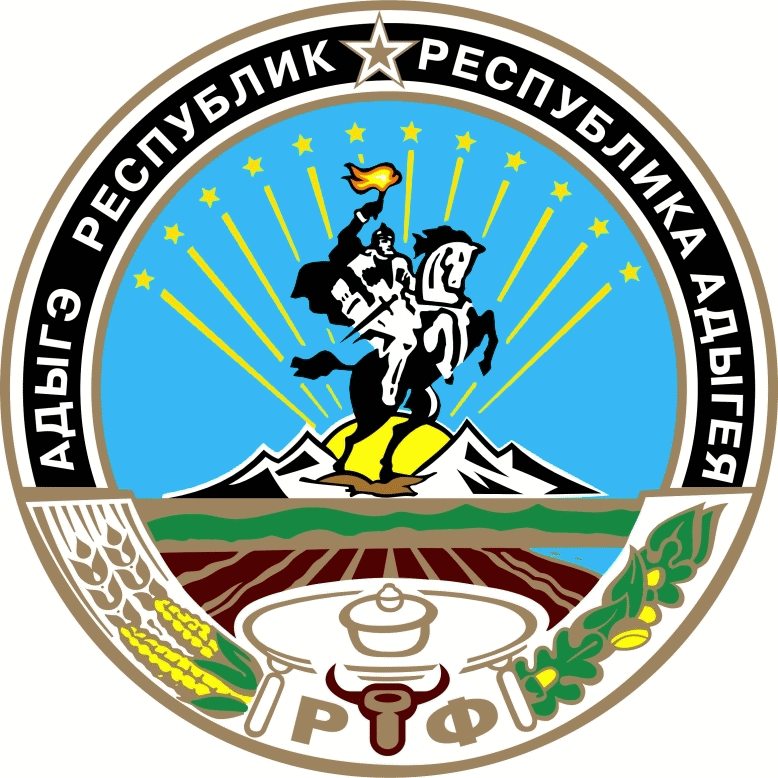 ДОКЛАД СОСТОЯНИЕ И РАЗВИТИЕ КОНКУРЕНТНОЙ СРЕДЫ НА РЫНКАХ ТОВАРОВ, РАБОТ И УСЛУГ В РЕСПУБЛИКЕ АДЫГЕЯ ПО ИТОГАМ 2017 ГОДАМАЙКОП 2018 годСодержаниеВведениеРабота по внедрению Стандарта развития конкуренции на территории Республики Адыгея начата и ведется с конца 2015 года в соответствии с Распоряжением Правительства Российской Федерации от 05 сентября 2015года  № 1738-р по внедрению «Стандарта развития конкуренции в субъектах Российской Федерации» (далее – Стандарт развития конкуренции). Указом Главы Республики Адыгея от 16.12.2015года № 180 «О некоторых мерах по внедрению стандарта развития конкуренции в Республике Адыгея» уполномоченным органом исполнительной власти Республики Адыгея по содействию развития конкуренции в Республике Адыгея определено Министерство экономического развития и торговли Республики Адыгея (далее – Уполномоченный орган). Основными целями внедрения Стандарта в Республике Адыгея являются:    - установление системного и единообразного подхода к осуществлению деятельности органов исполнительной власти Республики Адыгея по созданию условий для развития конкуренции; - развитие конкурентной среды в отраслях экономики; создание условий для повышения качества и уровня жизни населения; создание благоприятного инвестиционного и предпринимательского климата; устранение избыточного государственного регулирования и снижение административных барьеров. Настоящий Доклад подготовлен во исполнение и в соответствии с положениями Стандарта развития конкуренции Уполномоченным органом при участии исполнительных органов государственной власти и органов местного самоуправления Республики Адыгея. Доклад содержит результаты мониторинга состояния и развития конкуренции на рынках товаров и услуг республики, проведённого Уполномоченным органом. Доклад рассмотрен и утверждён Коллегиальным органом – Координационным советом по экономической политике Республики Адыгея (Протокол № 1 от 16 января 2018 года), размещён в сети «Интернет».В Докладе использована статистическая информация Управления Федеральной службы государственной статистики по Краснодарскому краю и Республике Адыгея, данные, представленные Управлением Федеральной налоговой службы по Республике Адыгея, а также информация, представленная Управлением Федеральной антимонопольной службы по Республике Адыгея.В соответствии с рекомендациями АНО «Аналитический центр при Правительстве Российской Федерации» и АНО «Агентство стратегических инициатив по продвижению новых проектов» по структуре и содержанию настоящий Доклад включает в себя информацию:– о состоянии и развитии конкурентной среды на рынках товаров, работ и услуг Республики Адыгея;– о результатах деятельности исполнительных органов государственной власти Республики Адыгея по внедрению Стандарта развития конкуренции;– о достижении целевых значений показателей эффективности, установленных в региональном Плане мероприятий («дорожной карте») по содействию развитию конкуренции в Республике Адыгея;- о результатах мониторинга наличия административных барьеров и оценки состояния конкурентной среды, а также удовлетворённости потребителей качеством товаров, работ и услуг на товарных рынках, проведённого Уполномоченным органом при содействии администраций муниципальных образований, путём анкетирования хозяйствующих субъектов и потребителей;– о планируемых действиях на период до 2018 года по созданию благоприятной конкурентной среды на рынках товаров, работ и услуг в Республике Адыгея. В Доклад включены сведения о реализации основных составляющих стандарта развития конкуренции:- об определении и результатах деятельности исполнительного органа государственной власти Республики Адыгея, уполномоченного координировать деятельность по содействию развитию конкуренции в регионе – Министерства экономического развития и торговли Республики Адыгея;– о заключённых соглашениях по внедрению Стандарта между Министерством экономического развития и торговли Республики Адыгея и администрациями всех муниципальных районов (городских округов) республики;– о формировании и деятельности Координационного совета по содействию конкуренции в Республике Адыгея;– о проведении ежегодного мониторинга состояния и развития конкурентной среды на рынках товаров, работ и услуг Республики Адыгея;– о формировании, обосновании и утверждении перечня рынков для содействия развитию конкуренции в Республике Адыгея, состоящего из перечня социально значимых рынков и перечня приоритетных рынков;– о формировании и утверждении Плана мероприятий («дорожной карты») по содействию развитию конкуренции в Республике Адыгея, подготовленного в соответствии с положениями Стандарта развития конкуренции;– о создании и реализации в регионе механизма общественного контроля за деятельностью субъектов естественных монополий.В заключении сделаны выводы о состоянии конкуренции и результатах деятельности исполнительных органов государственной власти Республики Адыгея по содействию развитию конкуренции в республике, отражены основные достижения по развитию конкурентной среды по итогам 2017 года, обозначены комментарии в части некоторых положений федерального Стандарта.Раздел 1 Состояние конкурентной среды на рынках товаров, работ и услуг в Республике Адыгея, включённых в Перечень приоритетных и социально значимых рынков Анализ состояния и развития конкурентной среды на рынках товаров и услуг Республики Адыгея проведён по следующим направлениям:- структурные показатели состояния конкуренции в республике по данным, представленным Росстатом и налоговыми органами;- результаты опросов хозяйствующих субъектов и потребителей, проведённых Уполномоченным органом при содействии с органами  местного самоуправления,   включающих оценку удовлетворённости потребителей качеством товаров, работ и услуг и состоянием ценовой конкуренции, а также оценку наличия и уровня преодолимости административных барьеров;- результаты мониторинга состояния и развития конкурентной среды на приоритетных и социально значимых рынках Республики Адыгея, вошедших в Перечень приоритетных и социально значимых рынков для содействия развитию конкуренции в Республике Адыгея, предусмотренных Стандартом развитии конкуренции.Изложенные в докладе выводы по перечисленным направлениям основаны:-  на анализе статистических данных Росстата за период 2013-2017 гг.;- на результатах мониторинга состояния и развития конкурентной среды на рынках товаров и услуг Республики Адыгея, проведённого уполномоченным органом;- на  информации по результатам анализа товарных рынков Республики Адыгея и антимонопольного контроля, представленной Управлением Федеральной антимонопольной службы по Республике Адыгея. 1.1 Структурные показатели состояния конкурентной среды Республики АдыгеяГлавной целью развития экономической сферы Республики Адыгея является обеспечение социального благополучия населения, повышение его жизненного уровня. Для достижения этой цели необходимо повышение конкурентоспособности экономики, изменение ее структуры, обеспечение устойчивых темпов экономического роста, особенно в материальных отраслях.К числу одного из основных критериев развития конкуренции в республике относится показатель динамики количества хозяйствующих субъектов, задействованных во всех сферах экономики республики.За последние 5 лет число хозяйствующих субъектов  (включая ИП и КФХ) имеет тенденцию снижения. Так, по состоянию на 01.01.2018 года  на территории республики осуществляет деятельность 22 0767субъект предпринимательства, из которого  7 042 организации и 15 025  индивидуальных предпринимателей.. Динамика приведена на рисунке 1.Рисунок 1 - Число хозяйствующих субъектов за  2013 – 2017 годы (данные приведены в соответствии с налоговой отчетностью по форме № 1-ЮР «Количество юридических лиц, сведения о которых содержатся в Едином государственном реестре юридических лиц» и форме №1-ИП «Индивидуальные предприниматели и крестьянские (фермерские) хозяйства, сведения о которых содержатся в едином государственном реестре индивидуальных предпринимателей»Показатель количества зарегистрированных субъектов предпринимательства (включая ИП) на 1 000 человек постоянного населения республики составил на 01.01.2018 – 48,72. Ниже приведён расчёт данного показателя за 5 лет:- на 01.01.2018 – 48,72 из расчета: на 453 052 чел. приходится   22 071 ед; - на 01.01.2017 – 49,35 из расчета: на 453 400 чел.-  22 377 ед.; - на 01.01.2016 – 49,56 из расчета: на 451 500 чел. -  22 660 ед.;- на 01.01.2015 – 50,2  из расчета:  на 449 200 чел.-/ 22 556 ед.;- на 01.01.2014 – 50,51 из расчета: на 446 400 чел.-  22 549 ед.;Распределение субъектов бизнеса, зарегистрированных в республике, по сферам деятельности свидетельствует о диверсификации экономики республики. При этом, следует отметить, что на протяжении последних 5 лет структура экономики Республики Адыгея не подвержена существенным изменениям.Основными направлениями деятельности, в которых сконцентрировано значительное число субъектов бизнеса, по данным на 01.01.2018 года являются:  оптовая и розничная торговля (22,2%),  операции с недвижимостью (5,7%),  обрабатывающие производства (10%),  строительство (10,6%).Структура распределения числа организаций (без учета ИП) по видам экономической деятельности по данным Росстата на 01.01.2018 года представлена на рисунке 2. Рис. 2 - Структура распределения числа организаций (без учета ИП) по видам экономической деятельности на 01.01.2018 года (на основании данных Росстата)Одним из показателей, характеризующих конкурентную среду на рынках товаров и услуг, является доля действующих на рынке субъектов предпринимательства негосударственной (немуниципальной) формы собственности (без учета ИП).По данным Росстата в 2017 году доля организаций частной формы собственности составила 76,9% от общего количества организаций.Доля организаций государственной и муниципальной форм собственности за последние 5 лет имела тенденцию снижения с 15 % в 2013 году до 14,2% - в 2017 году.  Динамика их доли за последние 5 лет приведена на рисунке 3.Рисунок 3 - Динамика доли государственной и муниципальной формы собственности (по данным Росстата)Наиболее низкая доля хозяйствующих субъектов частной формы собственности характерна в Республике Адыгея для следующих видов деятельности (по данным Росстата на 01.01.2018 года):- обязательное социальное обеспечение - 10%;- образование - 13,5%; - предоставление прочих коммунальных, социальных и персональных услуг - 21,4%; - здравоохранение и предоставление социальных услуг -53,6%;- издательская и полиграфическая деятельность - 65%;- производство и распределение электроэнергии, газа и воды - 70%.Для поддержания данных сфер деятельности на республиканском и местном уровнях предоставляются субсидии, анализ объёма которых проведён в динамике за последние 5 лет по данным, представленным органами местного самоуправления и Министерства финансов Республики Адыгея (Таблица №1).Среднегодовой объем субсидирования составил 57 495 тыс. рублей, в динамике за последние 5 лет наблюдается снижение на 13% или на 8 137,6 тыс. рублей (2017 год к 2013 году). Сокращение объёмов субсидирования способствует развитию конкурентной среды на рынках товаров и услуг республики.Т а б л и ц а 1 – Объёмы субсидий, предоставленные организациям государственной                 и муниципальной формы собственности за последние 5 летИз приведённых в таблице 1 сведений видно, что основной объем субсидий направлен в сферу деятельности по организации отдыха и развлечений с целью субсидирования части затрат на создание условий массового отдыха жителей г. Майкопа (МУП «Городской парк культуры») – 113 479,4 тыс. рублей или 39,5% от всего объёма субсидий. Значительную сумму (32,6% от общего объёма субсидирования) направили на сферу транспорта и связи с целью возмещения недополученных доходов МУП «Майкопское троллейбусное управление» при регулировании тарифов на перевозку пассажиров городского электротранспорта, а также субсидирование в целях предупреждения его банкротства.Коммунальная сфера: производство и распределение электроэнергии, газа и воды, а также производство пара и горячей воды, теплоэнергии субсидирована на общую сумму 27 072 тыс. рублей или 9,4% от общего объёма субсидий за 5 лет.Поддержка местных полиграфических организаций и газет путём предоставления им субсидии составила 25 939,7 тыс. рублей или 9 % от общего объёма субсидирования.Остальные сферы деятельности получили субсидии  9,5% от общего объёма субсидирования или 27 246,1 тыс. рублей.Мероприятия регионального плана по содействию развитию конкуренции, разработанные в соответствии со Стандартом развития конкуренции, направлены на развитие частного сектора и социального предпринимательства на социально значимых и приоритетных рынках с установлением динамичного роста целевых показателей до 2018 года. Кроме того, начиная с 2016 года,  в Республике Адыгея внедряется комплекс мер, направленных на обеспечение поэтапного доступа социально ориентированных некоммерческих организаций, к бюджетным средствам, выделяемым на предоставление социальных услуг населению, на 2016- 2020 годы. Данный комплекс мер утверждён Распоряжением Главы Республики Адыгея № 131-рг от 29.07.2016. Уполномоченным исполнительным органом государственной власти Республики Адыгея, ответственным за координацию и мониторинг мероприятий, осуществляемых в рамках Комплексного плана,  определено Министерство труда и социального развития Республики Адыгея (Постановление Кабинета Министров Республики Адыгея от 29 июля 2016 г. № 135).Проведён анализ количества субъектов предпринимательства, зарегистрированных на территории Республики Адыгея. За  2017 год количество новых субъектов бизнеса, зарегистрированных в отчетном периоде, составило 3271 единицу, что на 6,7 процентных пункта или на 206 единиц больше аналогичного показателя за предыдущий год. За последние 5 лет сложилась тенденция роста данного показателя: За 2013 – 2017 годы в республике зарегистрировалось  14 950 новых субъектов предпринимательства (организаций и ИП), что в среднем в год составляет - 2 990. Активными новыми участниками рынка из года в год становятся индивидуальные предприниматели, доля которых во вновь зарегистрированных субъектах бизнеса составляет 82,5%.Динамика показателя новых субъектов предпринимательства за последние 5 лет приведена на рисунке 4.Рисунок 4 – Число новых субъектов предпринимательства (организаций и индивидуальных предпринимателей), зарегистрированных на территории Республики Адыгея (по данным Росстата и ФНС России)Количественный анализ участников рынка Республики Адыгея свидетельствует об отсутствии за последние 5 лет отрицательной динамики общего числа действующих хозяйствующих субъектов (в т.ч. ИП), вновь зарегистрированных субъектов (в т.ч. ИП), что позволяет сделать вывод о наличии со стороны предпринимательского сообщества заинтересованности к ведению бизнеса,  а также содействия им в этом со стороны государственных и муниципальных органов власти республики.1.2 Результаты опросов хозяйствующих субъектов и потребителейУполномоченным органом в период с 1 ноября по 10 декабря 2017 года в рамках проведения ежегодного мониторинга состояния и развития конкурентной среды на рынках товаров и услуг, наличия административных барьеров проведено анкетирование жителей Республики Адыгея и представителей бизнеса - предпринимателей и руководителей предприятий.Мониторинг проводится с целью выявления и дальнейшего разрешения проблем, препятствующих развитию конкуренции, и устранению административных барьеров в Республике Адыгея. Уполномоченным органом разработаны анкеты для предпринимателей и потребителей, которые размещены на сайте Уполномоченного органа. Проведение опроса организовано Уполномоченным органом с привлечением администраций всех муниципальных образований в рамках заключенных с ними соглашений  по внедрению стандарта развития конкуренции в Республике Адыгея.В целях равномерного охвата всех территорий республики для проведения мониторинга на основе анкетирования потребителей и предпринимателей на предмет качества и ценовой конкуренции, а также отсутствия административных барьеров для предпринимательской деятельности до администраций муниципальных образований были доведены квоты на опрос респондентов. Общее количество респондентов по республике было определено  с учетом рекомендаций Агентства стратегических инициатив по продвижению новых проектов (АСИ) следующим образом:   исходя из расчета 10 процентов от общего количества субъектов предпринимательства, но не более 2500 респондентов. С учетом этого по оперативным данным количество субъектов предпринимательства (включая ИП) для опроса на предмет наличия (отсутствия)  административных барьеров при осуществлении предпринимательской деятельности составило 2412 респондентов. В свою очередь, квота каждой территории республики определялась исходя из удельного веса каждой из них в общереспубликанском показателе;аналогично была определена и квота на опрос потребителей товаров, работ и услуг (населения) на предмет качества и ценовой конкуренции и общее их количество составило .2500 человек.  Таким образом, в опросе приняли участие 4912 респондентов, из них: 2500 жителей  (50,9% от общего числа опрошенных) и 2412 представителей бизнеса (49,1%). На основе информации из анкет проанализирована ситуация на рынках товаров и услуг в республике, выявлены положительные и отрицательные тенденции развития рынков. Проанализировано объективное мнение представителей предпринимательского сообщества и потребителей о качестве товаров и услуг, их разнообразии, доступности и состоянии ценовой политики.Немаловажным фактором функционирования бизнеса является возрастание количества конкурентов у предпринимателей на рынке товаров и услуг. Так, половина опрошенных предпринимателей указали на увеличение количества конкурентов за последние три года. Наличие административных барьеров отметили  20% опрошенных. Надо отметить, что в предшествующем отчетному году (в 2016 году) более половины респондентов отмечали на наличие административных барьеров. Наиболее существенные административные барьеры отмечены  при контроле и надзоре за текущей предпринимательской деятельностью (более 30%), при лицензировании отдельных видов деятельности и получении разрешения на строительство (28%),  при аренде зданий и помещений (21%), при сертификации и стандартизации продукции, работ и услуг (15%), высокие налоги -6%. За последний год уровень административных барьеров в Республике Адыгея понизился у 39% предпринимателей, остался без изменений – у 34%, повысился – у 17% предпринимателей. Затруднились с ответом 10 % респондентов. 1.3 Оценка со стороны общественных организаций предпринимателейВ 2017 году в рамках мониторинга наличия (отсутствия) административных барьеров и оценки состояния конкурентной среды субъектами предпринимательской деятельности общественные организации (ОПОРА России)  не привлекались.Оценка состояния конкуренции в Республике Адыгея с использованием данных международных рейтингов не проводилась.1.4 Результаты мониторинга состояния и развития конкурентной среды на приоритетных и социально значимых рынках Республики АдыгеяВ настоящее время утвержденный распоряжением Главы Республики Адыгея региональный План мероприятий («дорожная карта») по содействию развитию конкуренции в Республике Адыгея на период до 2018 года содержит 43 мероприятия. Органами исполнительной власти ответственными за исполнение Плана мероприятий («дорожная карта») утверждены ведомственные планы по реализации Плана мероприятий («дорожной карты») по содействию развитию конкуренции в Республике Адыгея, содержащие более детальные меры исполнения Плана мероприятий («дорожной карты»)На отчётный 2017 год было запланировано и исполнено  42 мероприятия, среди них:–  22 мероприятия, направленные на содействие развитию конкуренции для каждого из предусмотренных «дорожной картой» социально значимых рынков Республики Адыгея;–  10 мероприятий, направленных на содействие развитию конкуренции для каждого из предусмотренных «дорожной картой» приоритетных рынков региона;–  10 системных мероприятий, направленных на развитие конкурентной среды в республике.1.4.1 Социально значимые рынки1.4.1.1 Рынок услуг дошкольного образованияПо итогам отчетного года ситуация на рынке услуг дошкольного образования сложилась следующим образом:До утверждения Плана мероприятий («дорожной карты») по внедрению Стандарта развития конкуренции в Республике Адыгея, т.е. в период с 2013 по 2015 годы республиканскому бюджету Республики Адыгея из федерального бюджета были предоставлены субсидии на модернизацию региональных систем дошкольного образования (далее - МРСДО) на общую сумму 448 760,7 тыс. рублей.Осуществление МРСДО  за счет этих средств позволило полностью ликвидировать существующую очередность в дошкольные образовательные организации для детей в возрасте от 3 до 7 лет. Показатель доступности дошкольного образования для детей от 3 до 7 лет составил 100%. Всего было введено 3560 новых мест. се объекты дошкольного образования, введенные в рамках  МРСДО в республике эксплуатируются, используются по назначению и функционируют в настоящее время.  .В Республике Адыгея не были запланированы работы по вводу новых объектов в эксплуатацию и открытию новых мест за счет федеральной субсидии в 2016 г. и в 2017 г. Все мероприятия по МРСДО были завершены в 2015 году.По состоянию на 1 января 2018 года в Республике Адыгея функционируют 136 образовательных организаций, реализующих основную образовательную программу дошкольного образования. Из них: 128 муниципальных дошкольных образовательных организаций (далее – ДОО), 1 негосударственный детский сад, 7 общеобразовательных организаций, при которых открыты дошкольные группы полного дня. В Республике Адыгея за 2013-2015 годы произошли количественные и качественные изменения системы дошкольного образования:- введено более 3,5 тыс. новых мест для детей дошкольного возраста;- охват детей дошкольным образованием увеличился более чем на четверть (на 28 %);- очередь в дошкольные образовательные организации для детей от 3 до 7 лет ликвидирована;- проведены все необходимые мероприятия для того, чтобы с 1 января 2016 года все воспитанники дошкольных образовательных организаций начали обучение по федеральному государственному образовательному стандарту дошкольного образования.На 1 января 2018 г. количество детей, охваченных дошкольным образованием, составляет 22 819 детей, из них от 0 до 3 – 3 786 детей, от 3 до 7 лет – 18 762 ребенка. Общая численность детей, состоящих в очереди на предоставление места в дошкольной образовательной организации, составляет 6 692 детей, в том числе по категории детей в возрасте от 0 до 3 лет – 6 339 детей, от 3 до 7 лет – 350 детей. Для сохранения 100% доступности дошкольного образования для детей в возрасте от 3 до 7 лет ежегодно, в период комплектования садов, который проходит с мая по июль месяцы, все дети в возрасте от 3 до 7 лет получают путевки в детский сад.Для получения дошкольного образования детьми в возрасте до 3 лет и, так как очередность в ДОО для детей в возрасте до 3 лет также по-прежнему остается актуальной, требуется дополнительное финансирование из федерального бюджета для создания не менее 4000 мест, что соответствует актуальной очереди для детей от 1,5 до 3 лет.В 2018 году планируется участие республики в федеральной программе по созданию новых мест в дошкольных образовательных организациях для детей в возрасте от 2 месяцев до 3 лет на условиях субсидирования из федерального бюджета.В 2017 году из Резервного фонда Президента Российской Федерации выделены средства в объеме 65,7 млн. руб.:- на реконструкцию детского сада № 33 в х. Северо-Восточные сады Майкопского района на 110 мест – 51,5 млн. руб.- капитальный ремонт  детского сада № 10 на 140 мест в г. Майкопе – 14,2 млн.руб..В республике в муниципальном образовании «Город Майкоп» функционировал негосударственный детский сад «Березка Плюс», который в 2015 г. посещало 60 детей. В связи с вводом в г. Майкопе 5-ти новых детских садов, все дети, посещавшие негосударственный детский сад, были обеспечены местами в муниципальных детских садах.1.4.1.2 Рынок услуг детского отдыха и оздоровленияВ целях  обеспечения отдыха и оздоровления детей с привлечением негосударственных организаций  в соответствии с Федеральным законом от 5 апреля 2013 года №44-ФЗ «О контрактной системе в сфере закупок товаров, работ, услуг для обеспечения государственных и муниципальных нужд» на конкурсной основе Министерство труда и социального развития Республики Адыгея заключает государственные контракты на выполнение услуг по организации отдыха детей и их оздоровления, в том числе по предоставлению путевок.В проведении детской оздоровительной кампании 2017 года  приняли участие 94 организаций отдыха и оздоровления детей, в т. ч. 92 организации, расположенные на территории Республики Адыгея:- санаторное учреждение (государственное) -1 (1,1% от общего количества   участников от субъекта);- загородные оздоровительные лагеря, находящиеся в частной собственности, - 3 (3,3%);- лагеря дневного пребывания – 88 (95,6%)   загородных оздоровительных лагеря, находящихся в частной собственности.За пределами Республики Адыгея отдых и оздоровление детей осуществлялось 2 организациями (1 – частной формы собственности, 1 – государственное предприятие).В 2017 году отдыхом  и оздоровлением охвачено 23196  детей. В сравнении с 2016 годом данный показатель ниже в связи с тем, что в отчетном году федеральные средства на организацию  отдыха и  оздоровления детей, находящихся в трудной жизненной ситуации, не выделены.  В связи с этим сложилось недостижение запланированного показателя  по обеспечению отдыха и оздоровления детей с привлечением негосударственных (немуниципальных) организаций. Целевой показатель В 2016 году целевой показатель достигнут выше запланированного (факт – 13%), за счёт организации отдыха в негосударственных (немуниципальных) организациях с выделением дополнительных средств из ФБ РФ на организацию отдыха и оздоровление детей, находящихся в трудной ситуации.1.4.1.3 Рынок медицинских услугМинистерством здравоохранения Республики Адыгея совместно с Территориальным фондом обязательного медицинского страхования Республики Адыгея создаются условия для развития конкуренции на рынке медицинских услуг, в т. ч.: по включению негосударственных (немуниципальных) медицинских организаций в реализацию территориальной программы обязательного медицинского страхования Республики Адыгея.Включение в реестр медицинских организаций носит заявительный характер (ст. 15 ФЗ от 29 ноября 2010 года N 326-ФЗ «Об обязательном медицинском страховании в Российской Федерации») на основании уведомления, направляемого ею в Территориальный фонд обязательного медицинского страхования Республики Адыгея (далее - территориальный фонд) до 1 сентября года, предшествующего году.Территориальный фонд не вправе отказать медицинской организации во включении в реестр медицинских организаций, оказывающих медицинские услуги, оказываемые в рамках Территориальной программы обязательного медицинского страхования Республики Адыгея.В 2017 году на территории Республики Адыгея осуществляют деятельность в сфере обязательного медицинского страхования 8 частных медицинских организаций, которые были включены в реестр медицинских организаций, в соответствии с выполнением всех требований и условий включения медицинских организаций в систему обязательного медицинского страхования.1.4.1.4 Рынок услуг дополнительного образования детейОдним из приоритетных направлений деятельности Министерства образования и науки Республики Адыгея является дополнительное образование детей и воспитание. Более 25 тысяч школьников занимаются в кружках по интересам в 21 организации дополнительного образования детей, подведомственных Министерству образования и науки Республики Адыгея.В 2017 году республиканским бюджетом Республики Адыгея не было предусмотрено финансирование частных организаций дополнительного образования детей. Однако, в рамках реализации Комплексного плана мероприятий Республики Адыгея, утвержденного Распоряжением Главы Республики Адыгея от 29 июля 2016 года № 131-рг, в государственную программу «Развитие образования» на 2014-2020 годы внесены изменения по обеспечению поэтапного доступа социально ориентированных некоммерческих организаций, осуществляющих деятельность в сфере дополнительного образования, к бюджетным средствам до 10% к 2020 году.Планируется поддержка СОНКО, реализующих программы дополнительного образования детей по следующим приоритетным направлениям: робототехника, 3D – моделирование, основы конструкторской деятельности.На 2018 год целевой показатель объема средств на поддержку СОНКО составляет 0,5 %, с учетом прогнозных расходов бюджета потребуется финансирование в размере 1521 тыс. руб.В 2017 году определен перечень  мероприятий для  передачи на исполнение СОНКО. Для обеспечения выполнения показателя будут использованы следующие механизмы:  закупка товаров (работ, услуг) у СОНКО;  субсидирование.В  рамках развития конкуренции в сфере образования в ведомственный план н Министерства образования и науки Республики Адыгея по реализации Плана мероприятий («дорожной карты»)  по  содействию развитию конкуренции в Республике Адыгея   включено мероприятие по финансовому обеспечению получения образования в частных  образовательных организациях.Так, в республиканском бюджете Республики Адыгея ежегодно предусматриваются средства для финансового обеспечения получения дошкольного, начального общего, основного общего, среднего общего образования в частных общеобразовательных организациях, осуществляющих образовательную деятельность по имеющим государственную аккредитацию основным общеобразовательным программам. В 2017 году на указанные цели  израсходованы средства в сумме 4 677 тыс. рублей. Данные средства из бюджета были предоставлены двум частным образовательным организациям: 1. Негосударственное общеобразовательное учреждение «Православная гимназия во имя Преподобного Сергия Радонежского»;2. Негосударственное общеобразовательное учреждение «Школа интеллектуального развития ребёнка Адыгейского государственного университета «Эврика».  Ежегодно в двух указанных частных школах общее образование получают около 200 детей.Также на территории Республики Адыгея начала функционирование еще одна частная общеобразовательная организация, осуществляющая образовательную деятельность по программе начального общего образования, ЧУ ООНОО «Начальная школа «Глобус».1.4.1.5 Рынок услуг психолого-педагогического сопровождения детей с ограниченными возможностями здоровьяВ Республике Адыгея функционируют три стационарных учреждения социального обслуживания для граждан пожилого возраста и инвалидов. На сегодняшний день очередь на зачисление в указанные учреждения отсутствует. Для удовлетворения потребности граждан в получении социального обслуживания в стационарных учреждениях общего типа созданы достаточные условия. Также в республике осуществляют свою деятельность два стационарных учреждения психоневрологического типа. В указанных учреждениях образовалась  незначительная очерёдность. В целях ликвидации очередности в психоневрологические дома-интернаты в 2017 году реализована задача по завершению реконструкции  государственного бюджетного учреждения Республики Адыгея «Адамийский психоневрологический дом-интернат». В начале 2018 года данный объект в совершенном виде был открыт с участием Министра труда и социального развития Российской Федерации. Наряду с вышеуказанным необходимо отметить, что граждане республики также обеспечены в полном объеме социальными услугами на дому. Вместе с тем Министерством труда и социального развития Республики Адыгея  принято решение о привлечении в 2017 году социально ориентированных некоммерческих организаций к оказанию социальных услуг на дому. Несмотря на отсутствие очереди граждан в комплексных центрах социального обслуживания населения, сотрудничество с негосударственными организациями в части оказания услуг на дому будет способствовать повышению удовлетворенности граждан социальным обслуживанием и обеспечит возможность выбора между государственными и негосударственными поставщиками социальных услуг.Однако социальные услуги в стационарной форме, действующие на территории республики, социально ориентированные некоммерческие организации не готовы оказывать в связи с ограниченными ресурсами - человеческими, финансовыми, материально-техническими.В связи с вышеизложенным в рамках исполнения пункта 37 Комплекса мер, направленных на обеспечение поэтапного доступа социально ориентированных некоммерческих организаций, осуществляющих деятельность в социальной сфере к бюджетным средствам, выделяемым на предоставление социальных услуг населению, на 2016 - 2020 годы, утвержденных поручением Правительства Российской Федерации от 23 мая 2016 года № З468п-П44 (далее – Комплекс мер), и пункта 3 раздела II Комплексного плана мероприятий Республики Адыгея по обеспечению поэтапного доступа социально ориентированных некоммерческих организаций, осуществляющих деятельность в социальной сфере, к бюджетным средствам, выделяемым на предоставление социальных услуг населению, на 2016 - 2020 годы (далее – Комплексный план), утвержденного распоряжением Главы  Республики Адыгея от 29 июля 2016 года № 131-рг, Министерством труда и социального развития Республики Адыгея  внесены изменения в постановление Кабинета Министров Республики Адыгея от 29 ноября 2013 года № 285 «Об утверждении государственной программы Республики Адыгея «Социальная поддержка граждан» на 2014 - 2020 годы, предусматривающие включение в государственную программу следующих мероприятий, направленных на привлечение социально ориентированных некоммерческих организаций в процесс предоставления государственных услуг в сфере социальной защиты населения:1) проведение информационной кампании по поддержке деятельности негосударственных организаций;2) проведение анализа принятых нормативных правовых актов  и правоприменительной практики на предмет устранения барьеров  для участия социально ориентированных некоммерческих организаций, оказывающих услуги  в сфере социальной защиты  и социального обслуживания;3)  проведение мониторинга предоставления услуг.Установлен новый целевой показатель, характеризующий активность взаимодействия с социально ориентированными некоммерческими организациями в части оказания услуг на дому - доля средств республиканского бюджета Республики Адыгея, выделяемых негосударственным организациям, в том числе социально ориентированным некоммерческим организациям, на предоставление услуг, в общем объеме средств республиканского бюджета Республики Адыгея, выделяемых на предоставление услуг в сфере социальной защиты. До 2020 года по указанному целевому показателю планируется достигнуть значение – 10 % согласно Комплексу мер и Комплексному плану.Кроме того, в Республике Адыгея приняты некоторые организационно-правовые меры по развитию сети организаций в сфере социальной защиты населения с учетом необходимости привлечения социально ориентированных организаций в процессе предоставления услуг. В частности, постановлением Кабинета Министров Республики Адыгея от 14 ноября 2014 года № 275 «О формировании и ведении реестра поставщиков социальных услуг и регистра получателей социальных услуг» установлен единый порядок включения как государственных учреждений, так и негосударственных организаций, оказывающих социальные услуги, в реестр поставщиков социальных услуг. При этом в указанном порядке и других нормативных правовых актах отсутствуют ограничения в части установления требований к квалификации работников социально ориентированных некоммерческих организаций; соответствия социально ориентированных некоммерческих организаций национальным стандартам Российской Федерации и сроку регистрации юридических лиц; к форме и содержанию уставов социально ориентированных некоммерческих организаций.Реестр поставщиков социальных услуг опубликован на официальном сайте Министерства труда и социального развития Республики Адыгея и поддерживается в актуальном состоянии.При составлении индивидуальных программ предоставления социальных услуг в графе 12 «Перечень рекомендуемых поставщиков социальных услуг» указываются как государственные учреждения, так и негосударственные организации, оказывающие социальные услуги. На сегодняшний день возможность выбора между государственными и негосударственными организациями существует только в г. Майкоп, так как единственная негосударственная организация, оказывающая социальные услуги и зарегистрированная в Реестре поставщиков социальных услуг, территориально расположена на территории г. Майкопа.Министерством проведен анализ востребованных у населения услуг и оценена возможность передачи их на исполнение СОНКО.С учетом отсутствия в республике очереди граждан, нуждающихся в стационарном социальном обслуживании, и наличия таких объективных причин, сдерживающих возможность оказания стационарных услуг  СОНКО, как нехватка квалифицированных кадров и слабость материально-технической базы, Министерством принято решение о привлечении СОНКО на первоначальном этапе к оказанию социальных услуг по форме социального обслуживания на дому.Порядок выплаты и размер компенсации из республиканского бюджета Республики Адыгея поставщикам социальных услуг, включенным в реестр поставщиков социальных услуг Республики Адыгея, но не участвующим в выполнении государственного задания (заказа), за предоставление гражданам социальных услуг, предусмотренных индивидуальной программой предоставления социальных услуг, определен постановлением Кабинета Министров Республики Адыгея от 17 апреля 2015 года № 77 (далее – постановление № 77). Необходимо отметить, что указанный порядок предоставляет возможность СОНКО получить компенсацию за оказанные услуги в срок, не превышающий одного месяца.Размер компенсации определяется на основании тарифов на социальные услуги, утвержденных приказом Управления государственного регулирования цен и тарифов Республики Адыгея от 15 декабря 2016 года № 163-п, а также требований к объемам социальных услуг и срокам их предоставления, утвержденным постановлением Кабинета Министров Республики Адыгея от 9 апреля 2015 года № 63 «О порядке предоставления социальных услуг поставщиками социальных услуг».По состоянию на 1 января 2018 года в Реестре поставщиков социальных услуг, утвержденном постановлением Кабинета Министров Республики Адыгея от 14 ноября 2014 года № 275 «О формировании и ведении реестра поставщиков социальных услуг и регистра получателей социальных услуг»  находится одна СОНКО, оказывающая социальные услуги, а именно Благотворительный фонд социальной поддержки нуждающихся граждан «Взаимопомощь» (далее – Фонд).Фонду с 1 сентября  2017 года из перечня гарантированных социальных услуг, утвержденных Законом Республики Адыгея от 18 декабря 2014 года № 367 «О Перечне социальных услуг, предоставляемых поставщиками социальных услуг» переданы для оказания следующие социальные услуги:проведение занятий по адаптивной физической культуре; социально-педагогическая коррекция, включая диагностику и консультирование;обучение навыкам поведения в быту и общественных местах;проведение мероприятий, направленных на формирование здорового образа жизни;оказание содействия в проведении оздоровительных мероприятий;оказание помощи в обучении навыкам компьютерной грамотности.За фактически оказанные социальные услуги гражданам в 2017 году Фонду выплачена компенсация из республиканского бюджета Республики Адыгея в размере 186 303,52 рублей в соответствии с постановлением № 77.1.4.1.6 Рынок услуг социального обслуживания населенияМинистерством труда и социального развития Республики Адыгея во исполнение пункта 37 Комплекса мер (поручение Правительства РФ от 23.05.2016 № 3468п-П44) внесены изменения в постановление Кабинета Министров Республики Адыгея от 29 ноября 2013 года № 285 «Об утверждении государственной программы Республики Адыгея «Социальная поддержка граждан» на 2014 - 2020 годы, предусматривающие включение в государственную программу следующих мероприятий, направленных на привлечение социально ориентированных некоммерческих организаций в процесс предоставления государственных услуг в сфере социальной защиты населения:1) проведение информационной кампании по поддержке деятельности негосударственных организаций;2) проведение анализа принятых нормативных правовых актов и правоприменительной практики на предмет устранения барьеров для участия социально ориентированных некоммерческих организаций, оказывающих услуги в сфере социальной защиты и социального обслуживания;3) проведение мониторинга предоставления услуг.Установлен новый целевой показатель, характеризующий активность взаимодействия с СО НКО в части оказания услуг на дому - доля средств республиканского бюджета РА, выделяемых негосударственным организациям, в том числе СО НКО, на предоставление услуг, в общем объеме средств республиканского бюджета РА, выделяемых на предоставление услуг в сфере социальной защиты. До 2020 года по указанному  целевому показателю планируется достигнуть значение – 10 % согласно Комплексу мер и Комплексному плану.В дополнение, постановлением Кабинета Министров Республики Адыгея от 14 ноября 2014 года № 275 «О формировании и ведении реестра поставщиков социальных услуг и регистра получателей социальных услуг» установлен единый порядок включения как государственных учреждений, так и негосударственных организаций, оказывающих социальные услуги, в реестр поставщиков социальных услуг. Данный порядок и другие нормативные правовые акты не содержат ограничения в части установления требований к квалификации работников СОНКО; соответствия СОНКО национальным стандартам РФ и сроку регистрации юридических лиц; к форме и содержанию уставов СО НКО.Кроме того, определен механизм компенсации из республиканского бюджета Республики Адыгея негосударственным организациям, не участвующим в выполнении государственного задания, затрат на предоставление гражданам услуг в социальной сфере, согласно постановлению Кабинета Министров Республики Адыгея от 17 апреля 2015 года № 77 «О Порядке выплаты и размере компенсации поставщикам социальных услуг, включенным в реестр поставщиков социальных услуг Республики Адыгея, но не участвующим в выполнении государственного задания (заказа), за предоставление гражданам социальных услуг, предусмотренных индивидуальной программой предоставления социальных услуг». При этом необходимо отметить, что указанный порядок предоставляет возможность социально ориентированным некоммерческим организациям получить компенсацию за оказанные услуги в срок, не превышающий одного месяца.При предоставлении компенсаций СО НКО сложностей с определением объемов оказанных услуг и их качества также не должно возникнуть. Постановлением Кабинета Министров Республики Адыгея от 9 апреля 2015 года № 63 «О порядке предоставления социальных услуг поставщиками социальных услуг» требования к объемам социальных услуг, срокам их предоставления, и оценке результатов детализированы в отношении каждой социальной услуги.В реестр поставщиков социальных услуг Республики Адыгея включена одна негосударственная организация (17 – количество организаций всех форм собственности, в том числе, 1 негосударственная. Удельный вес негосударственных организаций в общем количестве организаций составляет 5,8.).Наряду с указанным необходимо отметить, что заявок на получение компенсации за предоставленные гражданам социальные услуги, предусмотренные индивидуальными программами предоставления социальных услуг, от вышеуказанной организации не поступало.В целях оказания консультативной и методической помощи СО НКО, повышения квалификации работников и добровольцев приказом Министерства труда и социального развития Республики Адыгея утвержден план мероприятий по проведению информационно-разъяснительной работы и методических семинаров с участием представителей СО НКО, региональных центров поддержки некоммерческих организаций, центров инноваций в социальной сфере, центров добровольчества.Кроме того, на заседаниях Общественного совета при Министерстве труда и социального развития Республики Адыгея, проводимых с участием СОНКО, систематически обсуждаются вопросы реализации Федерального закона от 28 декабря 2013 года № 442-ФЗ «Об основах социального обслуживания граждан в Российской Федерации» в Республике Адыгея и принимаемые меры по обеспечению поэтапного доступа СОНКО, осуществляющих деятельность в социальной сфере, к бюджетным средствам, выделяемым на предоставление социальных услуг населению.1.4.1.7 Рынок услуг в сфере культурыСеть учреждений культуры Республики Адыгея в 2017 году составляет 324 единицы:•146 библиотек (что на 2 единицы меньше чем в 2016 году), из них 4 республиканских (ГБУК РА «Национальная (библиотека Республики Адыгея», ГБУК РА «Адыгейская республиканская юношеская библиотека», ГКУК РА «Адыгейская республиканская детская библиотека», ГКУК РА «Адыгейская республиканская специальная библиотека для слепых») и 144 муниципальных. Количество библиотек уменьшилось на 2 единицы в сравнении с  предыдущим годом;130 культурно-досуговых учреждений (увеличены на 2 единицы), из них 2 республиканских (ГБУК РА «Центр народной культуры Республики Адыгея» и ГБУК РА «Детская хореографическая студия народного танца «Майкопчанка»), 119 - в сельской местности;11 кинотеатров и киноустановок;•22 образовательных учреждения, из них 1 колледж - ГБОУ СПО РА «Адыгейский республиканский колледж искусств им. У.Х. Тхабисимова», 1 ГБУ ДОД РА «Адыгейская республиканская детская школа искусств им. К.Х. Тлецерука», 20 муниципальных детских школ искусств, в том числе 1 детская художественная школа;•8 музеев, из них - Северокавказский филиал Государственного музея искусств народов Востока» (федерального подчинения), ГБУК РА Национальный музей Республики Адыгея, 6 - муниципальных, в том числе: МБУК «Краеведческий музей г. Адыгейска», МКУК «Красногвардейский историко-краеведческий музей», МБУК «Шовгеновский районный мемориальный музей Героя Советского Союза Х.Б. Андрухаева», МБУ «Краеведческий музей Майкопского района им. супругов И.В. и Е.И. Жерноклевых», МБУК «Гиагинский районный краеведческий музей им. ГШ. Тынченко», МКУК «Межпоселенческий мемориальный дом-музей Ц.А. Теучежа»;•3 государственных театра - ГБУК РА «Национальный театр Республики Адыгея им. И.С. Цея», ГБУК РА «Русский государственный драматический театр им. А.С. Пушкина Республики Адыгея», ГБУК РА «Камерный музыкальный театр Республики Адыгея им. А.А. Ханаху»;•3 концертных организации - ГБУ РА «Государственная филармония Республики Адыгея», в состав которой входят: Государственный симфонический оркестр, Государственный оркестр русских народных инструментов РА «Русская удаль», театр кукол «Золотой кувшин», эстрадный ансамбль «Оштен», ансамбль русских народных инструментов «Отрада», камерный музыкальный салон и детская филармония; ГБУК РА «Государственный академический ансамбль народного танца Адыгеи «Нальмэс», ГБУК РА «Государственный ансамбль народной песни Адыгея «Исламей»;• 1 ГБУК РА  - «Картинная галерея Республики Адыгея».Основной проблемой на рынке услуг в сфере культуры в Республике Адыгея остается то, что доля негосударственных некоммерческих организаций в сфере культуры незначительна. В связи с этим проводится работа по формированию реестра некоммерческих организаций - поставщиков услуг  в сфере культуры. Это обеспечит доступ к официальным данным о местонахождении, именах руководителей, адресов некоммерческих организаций в сфере культуры.В 2017 году было остановлено финансирование мероприятия «Международный фестиваль казачьей культуры» в рамках государственной программы «Развитие культуры на 2014-2020 годы», повлиявшего на невыполнение показателя «доля расходов республиканского бюджета Республики Адыгея, распределяемых на конкурсной основе, выделяемых на финансирование деятельности организаций всех форм собственности в сфере культуры». В этой связи проведение конкурса среди субъектов малого предпринимательства и социально ориентированным некоммерческим организациям (в соответствии со Статьей 30 Федерального закона № 44-ФЗ) не представилось  возможным. Данный фестиваль  проходил 27-28 мая 2017 года, финансирование осуществлялось за счет средств  резервного фонда Кабинета Министров Республики Адыгея(в виде субсидии).1.4.1.8 Рынок услуг жилищно-коммунального хозяйстваВ целях организации эффективного управления объектами жилищно-коммунального хозяйства всех государственных и муниципальных предприятий Министерством строительства, транспорта, жилищно-коммунального и дорожного хозяйства Республики Адыгея осуществляется передача этих объектов в управление частным операторам на основе концессионных соглашений.В соответствии с утвержденным административным регламентом государственная услуга по лицензированию предпринимательской деятельности по управлению многоквартирными домами (далее - МКД) предоставляется Управлением государственных  инспекций по надзору за строительством зданий, сооружений и эксплуатацией жилищного фонда Республики Адыгея.  В соответствии с требованиями статьи 198 Жилищного Кодекса РФ для внесения в реестр лицензий РА сведений о МКД в связи с заключением (прекращением, расторжением) договора в Управление поступило 67 обращений от лицензиатов, по результатам рассмотрения которых в реестр внесены сведения: включено 45 МКД, исключено 22 МКД. Данные  факты говорят о повышении уровня осведомленности потребителей жилищно – коммунальных услуг и создании на территории Республики Адыгея благоприятных условий для реализации собственниками помещений в МКД своих прав согласно статье 161 ЖК РФ.  Доля обращений, полученных посредством «горячей телефонной линии», а также электронной формы обратной связи в информационно – телекоммуникационной сети «Интернет» по итогам года составляет 35 процентов, что почти в 3 раза выше показателя, установленного Стандартом развития конкуренции в субъектах Российской Федерации.Для обеспечения информационной открытости отрасли жилищно-коммунального хозяйства Российской Федерации Министерством строительства, транспорта, жилищно-коммунального и дорожного хозяйства Республики Адыгея проведены ряд мероприятий.В целях реализации положений Федерального закона от  21 июля 2014 № 209-ФЗ «О государственной информационной системе жилищно-коммунального хозяйства» Кабинетом Министров Республики Адыгея  приняты распоряжения от 3 марта 2015 г. № 40-р «О мерах по реализации Федерального закона от 21 июля 2014 года N 209-ФЗ «О государственной информационной системе жилищно-коммунального хозяйства» и соглашения между Республикой Адыгея и Минкомсвязи РФ от 1 декабря 2015 года № 289-р «О некоторых вопросах реализации соглашения об опытной эксплуатации государственной информационной системы жилищно-коммунального хозяйства (ГИС ЖКХ) на территории Республики Адыгея от 7 октября 2015 года N 04-358/С». По состоянию на 01.01.2018 в республике в части внедрения ГИС ЖКХ складывается следующая ситуация. 1. В органах исполнительной власти приказами определены ответственные должностные лица и специалисты, непосредственно занимающиеся внесением необходимой информации в систему;2. Органами исполнительной власти Республики Адыгея регулярно осуществляются проверка достоверности исходных данных и наполнение портала ГИС ЖКХ нормативно-правовыми актами;3. На официальных сайтах Министерства строительства, транспорта, жилищно-коммунального и дорожного хозяйства Республики Адыгея, Министерства труда и социального развития Республики Адыгея, Управления государственного регулирования цен и тарифов Республики Адыгея, Управления государственных инспекций по надзору за строительством зданий, сооружений и эксплуатацией жилищного фонда Республики Адыгея размещены баннеры со ссылкой на портал ГИС ЖКХ;Министерство строительства, транспорта, жилищно-коммунального и дорожного хозяйства Республики Адыгея организовало работу по обеспечению работы «горячей телефонной линии», а также электронной формы обратной связи в информационно-телекоммуникационной сети «Интернет».Все мероприятия, обеспечивающие реализацию законодательства Российской Федерации, решений Президента Российской Федерации и решений Правительства Российской Федерации в сфере жилищно-коммунального хозяйства, предусмотренных Комплексом мер («дорожной картой») по развитию жилищно-коммунального хозяйства Республики Адыгея, утверждённого постановлением Кабинета Министров Республики Адыгея от 13 февраля 2015 года № 21 «Об утверждении Комплекса мер («дорожной карты») по развитию жилищно-коммунального хозяйства Республики Адыгея», исполняются своевременно.Объем информации, раскрытой в соответствии с требованиями к государственной информационной системе (ГИС) жилищно-коммунального хозяйства составляет 100 процентов.1.4.1.9 Розничная торговляВ 2017 году в целях развития инфраструктуры розничной торговли и обеспечения населения республики продовольственными товарами и сельскохозяйственной продукцией по  более низким ценам, а также для расширения ассортимента и увеличения объемов поставок продуктов питания отечественных и местных товаропроизводителей в муниципальных районах и городских округах проведено 670 продовольственных ярмарок, что на 23 больше, чем в 2016 году. В настоящее время в республике действует 40 торговых площадок для проведения ярмарок с числом торговых мест 5996, что на 4 площадки и 933 торговых места больше, чем было в начале года (в 1 квартале).В 2017 году на проведенных ярмарках населению республики по ценам ниже на 10-20%, чем в торговых предприятиях было реализовано порядка 295 тонн мяса и мясной продукции, более 299 тонн овощей, порядка 196 тонн фруктов, более 78 тонн масла растительного, более 34,7 тонн молочной продукции, более 32,6 тонн хлебной продукции и кондитерских изделий, порядка 32,2 тонн свежей рыбы и рыбной продукции, более 23,2 тонн круп, порядка 162 тыс. штук яиц.Несмотря на рост доли крупных торговых сетей, рынки и ярмарки остаются востребованными среди населения. Деятельность ярмарок в первую очередь направлена на поддержку населения с небольшим уровнем дохода, а также на поддержку местных товаропроизводителей.  Согласно данным Росстата, в 2016 году доля продажи товаров на рынках и ярмарках составляла 6,5%, по итогам 2017 года этот показатель составил – 4,7%. Приведенные значения показателя включают обороты продаж стационарных ярмарок (бывшие рынки), при этом, ежегодно растущая доля продаж товаров на муниципальных еженедельных ярмарках не подлежит учету Росстатом.  Снижение показателя обусловлено тем, что на территориях стационарных ярмарок постоянно ведется реконструкция существующих торговых павильонов и торговых мест и строительство новых,         в связи с чем уменьшается количество торговых мест.Сфера розничной торговли представлена разными форматами: от крупных федеральных и региональных компаний до магазинов «шаговой доступности», а также нестационарными объектами. На сегодняшний день магазины «шаговой доступности» являются востребованными, т.к. нацелены на реализацию свежих продуктов питания и сельскохозяйственной продукции местного производства рядом с домом, создают конкуренцию и позволяют снизить цены на продукты питания.Обеспеченность стационарными торговыми площадями на тысячу жителей республики в 2017 году составляет 1718,6 квадратных метров, что в 3 раза превышает норматив минимальной обеспеченности. Эффективное развитие инфраструктуры розничной торговли на всей территории республики обеспечило рост торговых площадей и превышение норматива минимальной обеспеченности, во всех муниципальных образованиях республики.На территории Республики Адыгея востребована и стабильно развивается нестационарная и мобильная торговля, поскольку этот вид торговли создает конкуренцию и позволяет снизить цены на продукты питания. В настоящее время в республике функционируют 812 нестационарных торговых объектов, из них по реализации продовольственных товаров – 682, что составляет 84% от общего числа. Кроме того, осуществляют мобильную (передвижную) торговлю 86 объектов, из них по реализации продовольственных товаров – 83, что составляет 96,5% от общего числа.1.4.1.10 Рынок услуг перевозок пассажиров наземным транспортомВ настоящее время автомобильный транспорт является наиболее распространённым видом транспорта в Республике Адыгея. За 12 месяцев 2017 года предприятиями автомобильного транспорта и предпринимателями перевезено 46723,5 тыс. тонн грузов, что составляет 115,6 % к  предыдущему году.Грузооборот  автотранспорта составил 154174,2 тыс. т-км, что составляет 118,2% к 2016 году.Предприятиями пассажирского автомобильного транспорта за 12 месяцев 2017 года перевезено 7652,7тыс. пассажиров, что составляет 96,5 процентов к  уровню 2016 года. . Пассажирооборот составил 123055,9 тыс. пасс-км, что составило 99,5% к показателю 2016 года. По сведениям Министерства строительства, транспорта, жилищно-коммунального и дорожного хозяйства Республики Адыгея всю автобусную маршрутную сеть Республики Адыгея обслуживают предприятия негосударственной  формы собственности и индивидуальные предприниматели, что говорит о высоком уровне независимой и «нелобируемой» конкуренции.Целевые показатели по всем мероприятиям рынка услуг перевозок пассажиров наземным транспортом в 2017 году исполнены на 100%.В отношении ценообразования услуг перевозок пассажиров наземным транспортом следует отметить, что в соответствии с нормами Федерального закона от 13.07.2015 № 220-ФЗ «Об организации регулярных перевозок пассажиров и багажа автомобильным транспортом и городским наземным электрическим транспортом в Российской Федерации и о внесении изменений в отдельные законодательные акты Российской Федерации» перевозки пассажиров делятся на два вида: перевозки по регулируемым тарифам и нерегулируемым тарифам.В целях предоставления права на получение свидетельства об осуществлении перевозок по муниципальным маршрутам регулярных перевозок пассажиров и багажа автомобильным транспортом администрациями муниципальных  образований периодически проводится  отбор юридических лиц, индивидуальных предпринимателей, участников, договора простого товарищества, предложивших лучшие условия для выполнения безопасной и качественной перевозки пассажиров на автобусных маршрутах.1.4.1.11 Рынок услуг связиВысокоскоростной доступ к сети «Интернет» является одной из востребованных услуг на рынке телекоммуникаций республики. 	В связи с тем, что практически все операторы связи (за исключением ПАО "Ростелеком") ведут монтаж магистралей и "последней мили" по столбам, принадлежащим электроэнергетическим компаниям, возникают сложности с получением доступа (получение технических условий) для подвеса линий связи. Арендная плата ложится на потребителей, так как ведет к удорожанию эксплуатационных расходов и стоимости услуг.	Таким образом, малые хозяйствующие субъекты находятся в неравных условиях с крупными.	Независимо от барьеров, локальные рынки услуг широкополосного доступа к сети Интернет на территории Республики Адыгея развиваются и являются открытыми для входа новых участников, действующих на территории Республики Адыгея.	Уровень технического развития крупных хозяйствующих субъектов, действующих на рассматриваемом товарном рынке, соответствует мировым стандартам предоставления доступа к сети Интернет и постоянно модернизируется. 	Для своих клиентов операторы связи предлагают различные тарифные планы. Следует отметить, что, Управление информатизации Республики Адыгея выступает от имени Кабинета Министров Республики Адыгея уполномоченным органом государственной власти по реализации Соглашения о сотрудничестве между Кабинетом Министров Республики Адыгея и Публичным акционерным обществом «Мобильные ТелеСистемы».В рамках данного Соглашения в 2017 году сооружено 67 объектов связи (2G - 4 станции, 3G - 15 станций, LTE - 33 станции), что позволило улучшить качество оказываемых услуг связи и увеличить зону покрытия в малочисленных удаленных населенных пунктах.Оставшиеся объекты связи планируется запустить в эксплуатацию в начале 2018 года на территории МО «Майкопский район» в зоне развития туризма.Также следует отметить, что 16 февраля 2018 года в ходе второго дня работы Российского инвестиционного форума в Сочи между Республикой Адыгея и ПАО «Ростелеком» подписано соглашение о сотрудничестве в сфере развития современной информационно-телекоммуникационной инфраструктуры.Документ предусматривает совместную работу по развитию в республике инфраструктуры связи, комплексных государственных информационных систем и телекоммуникаций. Ещё одно направление - повышение качества предоставляемых жителям услуг связи, совершенствование качества и доступности сервиса «Госуслуги».В рамках подписанного соглашения «Ростелеком» продолжит активную реализацию проекта по устранению цифрового неравенства в Адыгее, а также подключения к «оптике» медучреждений республики. Кроме того, компания готова участвовать в конкурсах по реализации комплекса систем, входящих в систему «Безопасный город». Все перечисленные мероприятия положительно повлияют на создание и развитие здоровой конкурентной среды  на рынке связи республики. Объем платных услуг населению по виду «Связь» по организациям, не относящимся к субъектам малого предпринимательства  тыс. руб.1.4.2 Приоритетные рынки1.4.2.1 Рынок сельскохозяйственной продукции (овощной и плодово-ягодной продукции, продукции животноводства)В целях обеспечения реализации мер, направленных на развитие конкуренции, Министерством сельского хозяйства Республики Адыгея приказом от 13 октября 2016 года № 158 утвержден  Ведомственный план по реализации Плана мероприятий («дорожной карты») по содействию развитию конкуренции Республики Адыгея, утвержденного распоряжением Главы Республики Адыгея от 30 сентября 2016 года № 191-рг «О некоторых мерах по реализации распоряжения Правительства Российской Федерации от 5 сентября 2015 года № 1738-р».Для обеспечения предоставления государственной поддержки предприятиям и организациям АПК республики разработаны и утверждены нормативные правовые акты, регламентирующие порядок и условия предоставления субсидий на поддержку сельского хозяйства, с целью привлечения инвестиций в Республику Адыгея. Указанные нормативные правовые акты размещены на официальном сайте Министерства сельского хозяйства Республики Адыгея. Реализуемые меры позволили обеспечить в 2017 году финансирование агропромышленного комплекса Республики Адыгея в объеме 344,7 млн. рублей, в том числе 299,7 млн. рублей выделено за счет средств федерального бюджета и 40,0 млн. рублей за счет средств республиканского бюджета. Для организации сбыта овощной и плодово-ягодной продукции и сырья, произведённых малыми формами хозяйствования, обеспечение сырьем предприятий пищевой и перерабатывающей промышленности Республики Адыгея Министерство сельского хозяйства обеспечивает функционирование центров и заготовительных пунктов на территории республики.В 2017 году  на полную мощность осуществлял свою деятельность введенный в эксплуатацию в конце 2016 года в Теучежском районе  республики оптово-распределительный центр ООО «Логистический центр Адыгея-1» мощностью единовременного хранения 3047 тонн.Развитию конкуренции на рынке овощей и плодово-ягодных культур способствуют меры государственной поддержки на закладку и уход за многолетними насаждениями и на возмещение прямых понесенных затрат на создание и модернизацию плодохранилищ и овощехранилищ. В 2017 году продолжено строительство  2 плодохранилища мощностью 12 тыс. тонн единовременного хранения, в том числе ООО «Юмикс» (Майкопский район) мощностью 6976 тонн и ООО «АгроЦентр» (Гиагинский район) мощностью 5000 тонн. Ввод в эксплуатацию данных объектов будет произведен в 2018 году.С целью увеличения количества приобретаемого поголовья и социально значимых продуктов питания для населения Министерством сельского хозяйства Республики Адыгея осуществляется субсидирование производства молока. В целях обеспечения устойчивого развития отрасли мясного скотоводства приказом Министерства сельского хозяйства Республики Адыгея от 10 февраля 2016 года утверждена ведомственная целевая программа «Развитие мясного скотоводства в Республике Адыгея на 2016-2020 годы». Данная программа определяет стратегию развития мясного животноводства в республике до 2020 года. Основным мероприятием программы является субсидирование части затрат на приобретение молодняка помесного и товарного скота мясного направления продуктивности для откорма, а также на приобретение товарного маточного поголовья крупного рогатого скота мясного направления продуктивности и помесных животных для воспроизводства.В рамках оказания государственной поддержки малым формам хозяйствования осуществляется реализация ведомственных целевых программ поддержки начинающих фермеров и развития семейных животноводческих ферм на базе крестьянских (фермерских) хозяйств. В соответствии с данными программами в 2017 году выданы гранты 31 начинающему фермеру.В рамках оказания государственной поддержки малым формам хозяйствования осуществляется реализация ведомственных целевых программ поддержки начинающих фермеров и развития семейных животноводческих ферм на базе крестьянских (фермерских) хозяйств. В соответствии с данными программами в 2017 году 2  фермерским хозяйствам  выданы гранты на развитие семейных животноводческих ферм. Предоставленные гранты способствуют развитию производственной деятельности крестьянских (фермерских) хозяйств и созданию новых постоянных рабочих мест в сельской местности. 1.4.2.2 Рынок услуг в туристской отраслиПланом мероприятий («дорожной картой») по содействию развитию  конкуренции предусмотрено достижение по итогам 2017 года значения целевого показателя по количеству туристов и экскурсантов в количестве 440 тыс. чел. По оценке Комитета Республики Адыгея по туризму и курортам, по итогам 2017 года Республику Адыгея посетило 432 тыс. человек, что почти на уровне запланированного показателя и на 7,5 процентных пункта больше показателя за 2016 год. По итогам 2017 года выявлена положительная тенденция и по другим основным показателям в туристском комплексе:объем платных услуг населению составил 488 млн. рублей против  470 млн. рублей за 2016 год,  темп составил 103,8 %;налоговые отчисления в бюджетную систему составили 45 млн. рублей против  43 млн. рублей в 2016 году, рост на 4,6 процентных пункта;количество койко – мест  на объектах туристской отрасли увеличилось в 1,2 раза и составило 6204 единицы. В 2017 году Комитетом Республики Адыгея по туризму и курортам разработана Концепция развития круглогодичного горноклиматического курорта «Лагонаки». реализация которого осуществляется в рамках федеральной целевой программы «Развитие внутреннего и въездного туризма в Российской Федерации» (2011-2018 годы)».Общий объем финансирования в 2017 году составил 378,48 млн. руб., из которых 299 млн. руб. – средства федерального бюджета, 79,48 млн. руб. – средства республиканского бюджета. В 2017 году средства освоены в полном объеме и использованы по целевому назначению. В период 2014-2017 годов в Республике Адыгея проведен значительный объем работ по строительству обеспечивающей инфраструктуры туристского кластера. Безусловно, это является существенным вкладом в развитие сферы туризма в регионе. Такая оценка дается не только государственными структурами, но и представителями отрасли, которые готовы поддерживать дальнейшее финансирование в сферу туризма. Инвесторы видят перспективу своих вложений и внимательно следят за ходом реализации Программных мероприятий в Республике Адыгея, определяют новые территории для развития бизнеса в привязке к развивающейся обеспечивающей инфраструктуре. Таким образом, на практике воплощается кластерный подход, формируя взаимоувязанные зоны развития туризма, вовлекая в «туристский оборот» перспективные с рекреационной точки зрения территории.В течении 2017 года проводились массовые туристские мероприятия, этнографические фестивали и праздничные дни, направленные на увеличение туристского потока в Республику Адыгея и  обеспечение отдыха граждан. В 2017 году принято участие в ряде международных туристских выставок. Участие туристских предприятий Республики Адыгея в выставках позволяет привлечь новых партнеров для реализации туров в Республику Адыгея. Презентация туристского продукта способствует росту туристского потока в регион. В 2017 году проведены пресс-туры для федеральных и региональных СМИ, а также рекламно информационные туры для представителей туристских компаний Краснодарского края, Ростовской области, и других регионов России. Целью данных мероприятий является популяризация и доведение информации о туристском комплексе Республики Адыгея до конечного потребителя, привлечение новых партнеров для реализации туров в Республику Адыгея, рост туристского потока. Проведенные мероприятия в полной мере соответствуют задаче по обеспечению отдыха граждан в рамках плана мероприятий ("дорожной карты") по содействию развитию конкуренции Республики Адыгея.В 2016 году проведены работы по строительству обеспечивающей инфраструктуры (прокладка водопровода и газопровода в Майкопском районе) туристско-рекреационного кластера «Ворота Лаго-Наки» Республики Адыгея», В целях обеспечения условий для создания конкурентной среды  в туристском комплексе приказом Комитета Республики Адыгея по туризму и курортам от 17 октября 2016 № 77/1-п утвержден Ведомственный план Комитета Республики Адыгея по туризму и курортам по реализации плана мероприятий («дорожной карты») по содействию развития конкуренции в Республике Адыгея на 2016-2018 годы.Раздел 2. Сведения о реализации составляющих стандарта развития конкуренции в Республике Адыгея2.1.  Сведения о заключённых соглашениях (меморандумах) по внедрению Стандарта между органами исполнительной власти Республики Адыгея и органами местного самоуправленияСуть внедрения Стандарта состоит в том, что органы исполнительной власти регионов Российской Федерации в непосредственном взаимодействии с органами местного самоуправления получают больше прав и возможностей действовать в отношении развития конкуренции между хозяйствующими субъектами, с учетом региональной специфики. Руководители органов исполнительной власти субъектов Российской Федерации и органов местного самоуправления получат возможность самостоятельно анализировать рынок, сложившуюся экономическую ситуацию в своем районе, поведение участников рынка и потребителей, а также их ожидания. На основании всех этих данных и будет приниматься решение о необходимых для региона мерах в рамках Стандарта развития конкуренции. В этой связи в качестве одной из обязательных составляющих Стандарта развития конкуренции определена необходимость разработки и реализации соглашения и (или) меморандума по внедрению Стандарта между органами исполнительной власти субъекта Российской Федерации и органами местного самоуправления.Работа по внедрению Стандарта развития конкуренции в Республике Адыгея начата с конца 2015 года.Республика Адыгея состоит из 9-ти территорий, в том числе 7 муниципальных районов и  2 городских округа. Уполномоченным органом исполнительной власти Республики Адыгея по внедрению Стандарта развития конкуренции в Республике Адыгея проведена работа по вовлечению органов местного самоуправления в деятельность по внедрению Стандарта на соответствующих подведомственных территориях. Со всеми  территориями подписаны соглашения  о внедрении стандарта развития конкуренции в Республике Адыгея. Сторонами соглашения выступили Министерство экономического развития и торговли Республики Адыгея и администрации муниципальных районов и городских округов республики. Проекты соглашений прошли процедуру согласования с каждым органом местного самоуправления. В соглашениях отражены положения, определяющие его предмет, направления сотрудничества органов исполнительной государственной власти Республики Адыгея и администраций муниципальных районов и городов, а также обязательства сторон.Соглашением определены направления сотрудничества между сторонами:- взаимодействие по вопросам реализации плана мероприятий («дорожной карты») по содействию развитию конкуренции в Республике Адыгея;- проведение мониторинга состояния и развития конкурентной среды на рынках товаров и услуг Республики Адыгея;- подготовка ежегодного доклада о состоянии и развитии конкурентной среды на рынках товаров, работ и услуг Республики Адыгея.Соглашением предусмотрено проведение рабочих встреч, консультаций, обучающих и иные мероприятий, способствующих достижению целей соглашения.В обязанности администраций органов местного самоуправления, в пределах их компетенции, входит:- оказание содействия Министерству экономического развития и торговли Республики Адыгея при внедрении на территории Республики Адыгея Стандарта, в том числе  по реализации составляющих Стандарта, достижению целей и соблюдению принципов внедрения Стандарта;- участие в мероприятиях, направленных на развитие конкуренции в Республике Адыгея;- осуществление анализа состояния развития конкуренции на территории муниципального образования и проведение мониторинга состояния и развития конкурентной среды на рынках товаров и услуг на территории муниципального образования;- по запросу Министерства экономического развития и торговли Республики Адыгея предоставление информации о лучших и худших практиках развития конкуренции на территории муниципального образования, внесение предложений по определению перечня приоритетных и социально значимых рынков для содействия развитию конкуренции в Республике Адыгея;- разработка и утверждение плана по реализации мероприятий «дорожной карты» с указанием исполнителей и сроков выполнения;- реализация мероприятия «дорожной карты» по содействию развитию конкуренции на приоритетных и социально значимых рынках на территории муниципального образования.Сформированная в рамках соглашения система взаимодействия администраций муниципальных районов и городских округов с исполнительными органами государственной власти республики направлена на реализацию эффективных мер по развитию конкуренции, а также снижению административных барьеров. Так, в рамках Распоряжения Главы Республики Адыгея от 30.09.2016 № 191-рг «О некоторых мерах по реализации распоряжения Правительства Российской Федерации от 5 сентября 2015 года № 1738-р» органам местного самоуправления рекомендовано разработать и утвердить муниципальные планы реализации мероприятий Плана мероприятий («дорожную карту») по содействию развитию конкуренции Республики Адыгея.Все девять территорий республики разработали и утвердили муниципальные планы мероприятий («дорожную карту») по содействию развитию конкуренции на 2016-2018 гг. В рамках реализации Соглашений, заключённых между Министерством экономического развития и торговли Республики Адыгея и администрациями муниципальных образований, в июле  и ноябре 2017 года проведены 2 обучающих семинара для руководителей и специалистов структурных подразделений органов местного самоуправления муниципальных образований республики, уполномоченных в области развития конкурентной среды на рынках товаров и услуг.2.2 Определение органа исполнительной власти, уполномоченного содействовать развитию конкуренции в Республике Адыгея в соответствии со СтандартомУказом Главы Республики Адыгея от 16 декабря 2015 года № 180 «О некоторых мерах по внедрению стандарта развития конкуренции в Республике Адыгея» уполномоченным органом исполнительной власти Республики Адыгея в сфере содействия развитию конкуренции определено Министерство экономического развития и торговли Республики Адыгея.В соответствии с установленными требованиями и в рамках определённых полномочий в отчётном периоде уполномоченным органом проведена методическая, аналитическая и организационная работа по реализации на территории Республике Адыгея всех основных составляющих Стандарта:Создан Коллегиальный орган при Главе Республике Адыгея, в ведении которого находятся вопросы по созданию конкурентной среды в Республике Адыгея - Координационный Совет по экономической политике Республики Адыгея с участием общественных организаций и научного сообщества (Указ Главы Республики Адыгея 
от 11 мая 2017 г. N 90 
"О некоторых мерах по реформированию координационных советов в сфере экономики).Координационный совет осуществляет свою деятельность согласно Положению, утверждённому тем же Указом, в соответствии с которым определены основные задачи, функции, права и порядок принятия решений.2. В целях организации взаимодействия Уполномоченного органа с органами исполнительной власти Республики Адыгея, представителями органов местного самоуправления на начальном этапе внедрения Стандарта приказом Министерства экономического развития и торговли Республики Адыгея была  создана рабочая группа по внедрению стандарта развития конкуренции в Республике Адыгея. Положением о рабочей группе предусмотрено решение задач по содействию в формирование перечня рынков, анализа состояния и развития конкурентной среды на рынках республики, участие в разработке проекта Плана мероприятия («дорожной карты») по содействию развитию конкуренции, а также мониторинг реализации мероприятий, предусмотренных «дорожной картой» и анализ достижения целевых показателей развития конкуренции.3. С целью внедрения Стандарта конкуренции на территории всех муниципальных образований республики Министерством экономического развития и торговли Республики Адыгея с органами местного самоуправления подписаны соглашения о внедрении развития конкуренции в Республике Адыгея.4. Проведена работа по отбору, обоснованию и согласованию Координационным советом перечня мероприятий и плана мероприятий («дорожная карта») по содействию развитию конкуренции и по развитию конкурентной среды республики, утверждённых Распоряжением Главы Республики Адыгея от 30.09.2016 № 191-рг «О некоторых мерах по реализации распоряжения Правительства Российской Федерации от 5 сентября 2015 года N 1738-р».5. В рамках реализации вышеуказанного распоряжения  органами исполнительной власти и органами местного самоуправления утверждены и представлены в Министерство экономического развития и торговли Республики Адыгея муниципальные Планы мероприятий по реализации «дорожной карты» по содействию развитию конкуренции в Республике Адыгея.6. Министерством экономического развития и торговли Республики Адыгея при содействии органов местного самоуправления в период с 1 ноября по 10 декабря 2017 года проведён ежегодный мониторинг состояния и развития конкурентной среды на рынках товаров и услуг, наличия административных барьеров путём проведения анкетирования жителей Республики Адыгея и представителей бизнеса - предпринимателей и руководителей предприятий. Информация об объявлении анкетирования размещена на Интернет – странице  Уполномоченного органа сайта исполнительных органов Республики Адыгея.. 7. Сформирован и наполнен информационный ресурс в сети Интернет раздел «Внедрение стандарта развития конкуренции в Республике Адыгея» на Интернет  - странице  Министерства экономического развития и торговли Республики Адыгея. Для удобства восприятия информации раздел подразделён на следующие подразделы: федеральные нормативно-правовые акты; региональные нормативно – правовые акты;  мониторинг состояния и развития конкурентной среды на рынках товаров и услуг; методические материалы; организационные мероприятия; соглашения; работы совета; информация о ходе внедрения стандарта развития конкуренции в Республике Адыгея. Уполномоченный орган обеспечивает поддержание раздела в актуальном состоянии. 2.2.1  Сведения о проведенных в отчетном периоде (году) обучающих мероприятиях и тренингах для органов местного самоуправления по вопросам содействия развитию конкуренцииМинистерством экономического развития и торговли Республики Адыгея как уполномоченным органом проведено два обучающих мероприятия для органов местного самоуправления по вопросам содействия развитию конкуренции:05.07.2017 года: Проведен семинар, посвященный актуальным вопросам внедрения в регионе стандарта развития конкуренции на рынках товаров и услуг.Его участниками стали 20 представителей муниципалитетов – специалистов структурных подразделений муниципальных образований Адыгеи, уполномоченных в области развития конкурентной среды на рынках товаров и услуг.Проведение данного мероприятия является продолжением проводимой Министерством работы по внедрению на территории региона Стандарта развития конкуренции и формированию благоприятной конкурентной среды.Как уже выше отмечалось, одним из обязательных требований Стандарта развития конкуренции в субъектах Российской Федерации, а также Соглашения о внедрении стандарта развития конкуренции в Республике Адыгея с муниципальными образованиями, является проведение Министерством ежегодного обучения для сотрудников структурных подразделений органов местного самоуправления муниципальных образований республики.Организаторами мероприятия были обозначены наиболее важные аспекты деятельности по обеспечению благоприятных условий формирования конкурентной среды на местном уровне.В частности, в ходе семинара акцент был сделан на необходимости создания механизмов общественного контроля за деятельностью субъектов естественных монополий, подготовке к анкетированию предпринимателей о наличии административных барьеров при ведении бизнеса, а также потребителей товаров - на предмет удовлетворенности качеством и ценовой конкуренцией на социально значимых рынках.Участники мероприятия отметили ряд проблемных моментов в процессе внедрения стандартов конкуренции, необходимость в которых, напомним, определена на федеральном уровне рядом нормативных правовых актов;21 ноября 2017 года: В  целях своевременного рассмотрения вопросов, возникающих при организации проведения анкетирования Министерством экономического развития и торговли Республики Адыгея было организовано рабочее совещание, посвященное вопросам мониторинга внедрения стандарта развития конкуренции.В совещании приняли участие представители структурных подразделений администраций всех муниципальных образований региона, уполномоченных в области развития конкурентной среды на рынках товаров и услуг.В рамках мероприятия была обозначена необходимость сотрудничества администраций муниципальных образований городов и районов республики с главами поселений при организации анкетирования, обсуждены наиболее важные аспекты подготовки сводного анализа по результатам анкетирования на подведомственной территории.Ранее Министерством экономического развития и торговли Республики Адыгея БЫЛ объявлен в период с 1 ноября по 10 декабря ежегодный мониторинг состояния и развития конкурентной среды на рынках товаров и услуг, наличия административных барьеров путем анкетирования жителей Республики Адыгея и представителей бизнеса – предпринимателей и руководителей предприятий.В рамках мероприятия обсуждены также вопросы исполнения утвержденных муниципальных планов реализации мероприятий республиканской «дорожной карты» по содействию развитию конкуренции, организации проведения ежегодного мониторинга состояния и развития конкурентной среды на рынках территорий, а также механизм реализации общественного контроля за деятельностью субъектов естественных монополий.2.2.2. Формирование рейтинга муниципальных образований по содействию развитию конкуренции и обеспечению условий для благоприятного инвестиционного климата, предусматривающего систему поощрений В соответствии с Указом  Главы Республики Адыгея от 29 сентября 2017 года  N 163 «О системе поощрений муниципальных образований в части их деятельности по содействию развитию конкуренции и обеспечению условий для благоприятного инвестиционного климата в Республике Адыгея" определено, что  поощрение муниципальных образований в части их деятельности по содействию развитию конкуренции и обеспечению условий для благоприятного инвестиционного климата в Республике Адыгея осуществляется на основании их рейтинговой оценки, проводимой Министерством экономического развития и торговли Республики Адыгея. С учетом этого и во исполнение вышеназванного Указа  разработана и утверждена приказом №227-п от 13.10.2017 года Методика оценки деятельности муниципальных образований по содействию развитию конкуренции и созданию благоприятного инвестиционного климата в Республике Адыгея (далее - Методика). Методика устанавливает порядок формирования рейтинга и расчет значений показателей анализа эффективности реализации мер, принимаемых органами местного самоуправления муниципальных образований в сфере содействия развитию конкуренции и обеспечению условий для благоприятного инвестиционного климата в республике. В соответствии с Методикой Уполномоченным органом  ежегодно, начиная с 2018 года, до 1 июля, в соответствии с показателями и критериями оценки, приведенными в Методике, будет формироваться рейтинг муниципальных образований в части их деятельности по содействию развитию конкуренции и обеспечению условий для благоприятного инвестиционного климата в Республике Адыгея. Муниципальным образованиям, занявшим по итогам рейтинга 1, 2 и 3 места, объявляется благодарность Главы Республики Адыгея.2.2.3 Формирование коллегиального координационного или совещательного органа при высшем должностном лице Республики Адыгея по вопросам содействия развитию конкуренцииВ Республике Адыгея сформирован Координационный совет, в ведении которого находятся вопросы развития конкуренции в Республике Адыгея под председательством Главы Республике Адыгея. Состав Координационного совета и его положение ранее были утверждены Указом Главы Республики Адыгея от 16.12.2015 № 180 «О некоторых мерах по внедрению стандарта развития конкуренции в Республике Адыгея».Впоследствии в  соответствии с Указом Главы Республики Адыгея от 09.12.2016 года № 194 «О некоторых мерах по реализации стандарта развития конкуренции в Республике Адыгея» был образован Координационный совет по содействию развитию конкуренции в Республике Адыгея в новом составе.В дальнейшем в соответствии с  Указом  Главы Республики Адыгея от 11 мая 2017 г. N 90 "О некоторых мерах по реформированию координационных советов в сфере экономики" ранее созданные координационные советы были упразднены, вместо которых был образован Координационный совет по экономической политике Республики Адыгея, в ведении которого находятся вопросы по созданию конкурентной среды в Республике Адыгея.При формировании состава Координационного совета учтены нормы и положения  утвержденного Стандарта развития конкуренции в субъектах Российской Федерации, и в результате в его состав включены:1) руководители уполномоченного органа, а также иных органов исполнительной власти Республики Адыгея, в функции которых входит реализация мероприятий по содействию развитию конкуренции:- руководители 7-ми министерств, 3-х управлений, 4-х комитетов.2) представители совета муниципальных образований:-председатель Правления Ассоциации «Совет муниципальных образований Республики Адыгея»;3) представители общественных организаций, действующих в интересах предпринимателей и потребителей товаров, работ и услуг:- председатель правления Адыгейского регионального отделения Межрегиональной общественной организации Общества защиты прав потребителей «Общественный контроль в действии»;4) представители научных, исследовательских, проектных, аналитических организаций и технологических платформ:- директор государственного бюджетного учреждения Республики Адыгея «Адыгейский республиканский институт гуманитарных исследований имени Т.М. Керашева»;5) представители потребителей товаров, работ и услуг, задействованные в механизмах общественного контроля за деятельностью субъектов естественных монополий, а также представители некоммерческих объединений, действующих в интересах технологических и ценовых аудиторов:- руководитель Управления Федеральной службы по надзору в сфере защиты прав потребителей и благополучия человека по Республике Адыгея, главного государственного санитарного врача по Республике Адыгея;6) представители объединений сельскохозяйственных товаропроизводителей, переработчиков сельскохозяйственной продукции, крестьянских (фермерских) хозяйств и сельскохозяйственных кооперативов:- директор некоммерческого партнёрства «Союз фермеров Адыгеи»;7) представители профессиональных союзов и обществ, в том числе представители организаций, действующих в интересах кадрового обеспечения высокотехнологичных отраслей промышленности:- председатель общественной организации Адыгейского республиканского территориального объединения организаций профсоюзов «Федерация профсоюзов Республики Адыгея»;- председатель Общественной палаты Республики Адыгея;8) представители организаций, действующих в интересах независимых директоров:- председатель Регионального объединения работодателей «Союз промышленников и предпринимателей Республики Адыгея».Состав Координационного совета расширен следующими представителями:- руководитель Управления Федеральной антимонопольной службы по Республике Адыгея;- Уполномоченный по защите прав предпринимателей в Республике Адыгея;- Уполномоченный по правам человека в Республике Адыгея;- исполнительный директор Торгово-промышленной палаты Республики Адыгея.Кроме того, по вопросам деятельности субъектов естественных монополий при Главе Республики Адыгея образован межотраслевой совет потребителей по вопросам деятельности субъектов естественных монополий. Положением о межотраслевом совете регламентированы общие положения, цели, принципы и задачи совета, права и состав совета (Указ Главы Республики Адыгея от 13.05.2015 г. № 62). 2.3 Проведение ежегодного мониторинга состояния и развития конкурентной среды на рынках товаров, работ и услуг Республики Адыгея с развёрнутой детализацией результатов, указанием числовых значений и анализом информации в соответствии со Стандартом2.3.1. Результаты проведённого ежегодного мониторинга наличия (отсутствия) административных барьеров и оценки состояния конкурентной среды субъектами предпринимательской деятельностиУполномоченным органом в период с 1 ноября по 10 декабря 2017 года в рамках проведения ежегодного мониторинга состояния и развития конкурентной среды на рынках товаров и услуг, наличия административных барьеров проведено анкетирование жителей Республики Адыгея и представителей бизнеса - предпринимателей и руководителей предприятий.Мониторинг проводится с целью выявления и дальнейшего разрешения проблем, препятствующих развитию конкуренции, и устранению административных барьеров в Республике Адыгея. Уполномоченным органом разработаны анкеты для предпринимателей и потребителей, которые размещены на сайте Уполномоченного органа. Проведение опроса организовано Уполномоченным органом с привлечением администраций всех муниципальных образований в рамках заключенных с ними соглашений  по внедрению стандарта развития конкуренции в Республике Адыгея.В целях равномерного охвата всех территорий республики для проведения мониторинга на основе анкетирования потребителей и предпринимателей на предмет качества и ценовой конкуренции, а также отсутствия административных барьеров для предпринимательской деятельности до администраций муниципальных образований были доведены квоты на опрос респондентов. Общее количество респондентов по республике было определено  с учетом рекомендаций Агентства стратегических инициатив по продвижению новых проектов (АСИ) следующим образом:   исходя из расчета 10 процентов от общего количества субъектов предпринимательства, но не более 2500 респондентов. С учетом этого по оперативным данным количество субъектов предпринимательства (включая ИП) для опроса на предмет наличия (отсутствия)  административных барьеров при осуществлении предпринимательской деятельности составило 2412 респондентов. В свою очередь, квота каждой территории республики определялась исходя из удельного веса каждой из них в общереспубликанском показателе;аналогично была определена и квота на опрос потребителей товаров, работ и услуг (населения) на предмет качества и ценовой конкуренции и общее их количество составило .2500 человек.  Таким образом, в опросе приняли участие 4912 респондентов, из них: 2500 жителей  (50,9% от общего числа опрошенных) и 2412 представителей бизнеса (49,1%). На основе информации из анкет проанализирована ситуация на рынках товаров и услуг в республике, выявлены положительные и отрицательные тенденции развития рынков. Проанализировано объективное мнение представителей предпринимательского сообщества и потребителей о качестве товаров и услуг, их разнообразии, доступности и состоянии ценовой политики.Немаловажным фактором функционирования бизнеса является возрастание количества конкурентов у предпринимателей на рынке товаров и услуг. Так, половина опрошенных предпринимателей указали на увеличение количества конкурентов за последние три года. Наличие административных барьеров отметили  20% опрошенных. Надо отметить, что в предшествующем отчетному году (в 2016 году) более половины респондентов отмечали на наличие административных барьеров. Наиболее существенные административные барьеры отмечены  при контроле и надзоре за текущей предпринимательской деятельностью (более 30%), при лицензировании отдельных видов деятельности и получении разрешения на строительство (28%),  при аренде зданий и помещений (21%), при сертификации и стандартизации продукции, работ и услуг (15%), высокие налоги -6%. За последний год уровень административных барьеров в Республике Адыгея понизился у 39% предпринимателей, остался без изменений – у 34%, повысился – у 17% предпринимателей. Затруднились с ответом 10 % респондентов. Также респонденты отмечают в дополнение к нестабильности российского законодательства, регулирующего предпринимательскую деятельность и высокие налоги, также сложность доступность к поставкам товаров, оказания услуг и выполнению работ в рамках государственных закупок. В двух муниципальных образованиях более 80 процентов респондентов не сталкивались с административными барьерами. Далее приводятся результаты проведения мониторинга состояния и развития конкурентной среды в республике по анкете предпринимателя и по анкете потребителя:Результаты проведения мониторинга состояния и развития конкурентной среды в республике по анкете потребителяВ рамках мониторинга и развития конкурентной среды на территории Республики Адыгея в 2017 году проведено расширенное анкетирование потребителей товаров и услуг с общей выборкой в 2500 респондента. По социальному статусу в анкетировании приняли участие 80% женщин, 20% мужчин. Значительное число респондентов (76 %) -  работающие. Также в анкетировании приняли участие: пенсионеры - 12%, студенты -7 %, другие. Возрастной интервал анкетируемых от 29 до 69 лет, образование, в основном, высшее. В результате анкетирования выявлено следующее состояние рынков товаров и услуг:Продукты питания.Значительное количество (85,7%) из опрошенных жителей отметили, что количество таких организаций удовлетворяет потребностям рынка и поэтому является достаточным. В свою очередь 6,4% жителей считают количество таких организаций избыточным, 7,9 % респондентов затруднились с ответом.Большинство (55,6%) респондентов охарактеризовали качество продуктов питания как «удовлетворительное» и «скорее удовлетворительное». Вместе с тем, 68,3% населения считают уровень цен услуг неудовлетворительным и скорее неудовлетворительным. Проведенный мониторинг показал, что 74,6 % респондентов удовлетворены ассортиментом (возможностью выбора) продуктов питания и положительно относятся к проводимым республиканским и муниципальным ярмаркам.Строительные материалыБольшинство (66,7%) из опрошенных жителей отметили, что количество организаций на рынке строительных материалов является достаточным, 3,2% - избыточным, 19 % жителей считают количество таких организаций - малым, 11,1 % респондентов затруднились с ответом.Среди опрошенных 48,3% респондентов не удовлетворены уровнем цен, 43,1% - удовлетворены. Большинство жителей (58,6 %) удовлетворены качеством строительной продукции и его ассортиментом.Нефтепродукты (бензин, дизельное топливо)Из результатов мониторинга, большинство голосов (71,4%) считают, что  количество организаций, продающих нефтепродукты - «достаточно», 11% - «мало», 4,8% - «избыточно». Из общего количества опрошенных -12,8% респондентов затруднились с ответом.Среди опрошенных – 71,2 % не удовлетворены стоимостью нефтепродуктов (45,8% жителей  не удовлетворены уровнем цен, 25,4% - скорее не удовлетворены), 25,5%  респондентов удовлетворены уровнем цен.Качеством бензина и дизельного топлива не удовлетворены  и скорее не удовлетворены -54,2% жителей, 42,4% - удовлетворены. При этом, возможность выбора нефтепродуктов 50,8% респондентов считают удовлетворительным. Лекарственные препараты.По мнению анкетируемых 76,2% считают, что количество организаций, продающих лекарственные препараты, является достаточным, 20,6% - избыточным. Из общего количества опрошенных - 3,2% респондентов затруднились с ответом.По результатам мониторинга жители (62,3%), в основном, не удовлетворены уровнем цен на лекарственные препараты, 24,6% -  скорее удовлетворены и 9,8 % - полностью удовлетворены.Рассматривая мониторинг удовлетворенности качеством рынка лекарственных препаратов, мнения жителей разделились следующим образом: 5,9% удовлетворены рынком лекарственных препаратов, 50,8 % - не удовлетворены. Большинство респондентов (57,4%) считают ассортимент лекарственных препаратов удовлетворительным.Услуги общественного питанияПри оценке было выявлено, что количество организаций, оказывающих услуги общественного питания, по мнению большинства жителей (68,3%) - «достаточно», 15,9% - «мало», 4,8% - «избыточно». Из общего количества опрошенных 11% респондентов затруднились с ответом.В результате мониторинга потребителями был оценен уровень цен на общественное питание. Большая часть респондентов (50,8%) «не удовлетворены» и «скорее не удовлетворены» уровнем цен, 47,6%- удовлетворены.Оценку удовлетворенности качеством общественного питания выразили следующим образом: 51% полностью удовлетворены и 47% - не удовлетворены и скорее не удовлетворены. Выбор услуг общественного питания высокий – более 70%.Услуги розничной торговлиПо результатам анкетирования, в большинстве голосов (73%) выявлено, что количество организаций розничной торговли - «достаточно», 9,5% - «мало», 9,7% - «избыточно». Из общего количества опрошенных - 7,8% респондентов затруднились с ответом.По результатам опроса качеством и выбором оказываемых услуг на данном рынке удовлетворены более 68%. Однако, в ценовом отношении, «не удовлетворены» и «скорее не удовлетворены» более 50% респондентов.Торговля - одна из наиболее динамично развивающихся отраслей экономики республики.  В торговле, как ни в одной из других отраслей экономики республики,  наблюдается высокая конкуренция.За 2017 год развитие потребительского рынка характеризовалось положительной динамикой роста оборота розничной торговли, высокими темпами развития её материально-технической базы, достаточной насыщенностью товарами народного потребления.  Для развития конкуренции и обеспечения возможности осуществления розничной торговли и популяризации местных товаропроизводителей на территории республики организуются республиканские и муниципальные ярмарки.Бытовые услуги (парикмахерские, по ремонту бытовой техники, пошиву и ремонту одежды, обуви и т.д.)При оценке было выявлено, что организаций, оказывающих бытовые услуги, по мнению большинства жителей (68,3%) - «достаточно», 11% - «мало», 16% - «избыточно». Из общего количества опрошенных – 4,7% респондентов затруднились с ответом.Удовлетворённость уровнем цен на бытовые услуги составляет 59%, качеством и возможностью выбора – 72,2 %. Перевозки пассажиров наземным транспортом69,8 % респондентов отметили, что организаций, предоставляющих услуги общественного транспорта – достаточно, 20,4% жителей города, считают, что их мало, 5% - избыточно. Из общего количества опрошенных 4,8% респондентов затруднились с ответом.По результатам опроса качеством оказываемых услуг на данном рынке услуг удовлетворены 61,4% жителей города. Также уровнем цен на общественный транспорт в большей степени удовлетворены – 63,1% анкетируемых. Удовлетворенность возможностью выбора для поездки наземным транспортом высказали 68,4% респондентов. При этом, представители муниципальных районов отметили проблему отсутствия многих межмуниципальных и межрегиональных маршрутов в населенных пунктах.Медицинские услуги.По мнению большинства анкетируемых 62% считают, что количество организаций, предоставляющих медицинские услуги-«достаточно», 27% - «мало» и 1,6% - «избыточно». Из общего количества опрошенных 9,4% респондентов затруднились с ответом.Проведенный опрос свидетельствует, что 61% опрошенных потребителей считают, что качество предоставляемых медицинских услуг в городе является не удовлетворительным.  Также 63 % потребителей услуг считают цены на медицинские услуги высокими, 39% жителей выразили мнение, что цены на медицинские услуги их удовлетворяют. Условия выбора медицинских услуг 68 % респондентов считают удовлетворительными.Услуги дошкольного образования.Количество услуг дошкольного образования в республике  опрошенные респонденты оценили следующим образом: 55,6% заявили, что «достаточно», 30,2% заявили, что «мало», 1,1% - «избыточно». Из общего количества опрошенных 13,1% респондентов затруднились с ответом.Уровень цен, качество и выбор услуг дошкольного образования 55% жителями оценивается удовлетворительно.Услуги дополнительного образования детей(кружки, секции, центры развивающего обучения)Большинство респондентов (39,7%) ответили, что количество организаций, предоставляющих услуги дополнительного образования детей – «мало», 38,1% - «достаточно» 4,9% - «избыточно» Из общего количества опрошенных 17,3% респондентов затруднились с ответом.По результатам опроса качеством и ценой оказываемых услуг удовлетворены 56% жителей.  При этом, 46 % респондентов высказали неудовлетворенность возможностью выбора услуг дополнительного образования детей.Услуги детского отдыха и оздоровления детей.По результатам мониторинга, большинство опрошенных (58,7%) выразили мнение, что количество организаций, предоставляющих услуги детского отдыха и оздоровления - «мало», 22,2% - «достаточно», 1,6 % - «избыточно». Из общего количества опрошенных 17,5% респондентов затруднились с ответом.Уровень цен на услуги детского отдыха и оздоровления оценивается следующим образом: 52% жителей удовлетворены, 44% - не удовлетворены стоимостью услуг.   Мнения респондентов качеством предоставления данных услуг разделились почти поровну; 48 % удовлетворены качеством услуг, 48 %; - не удовлетворены.Выбор услуг по предоставлению детского отдыха и оздоровления детей оценивается низким, только 20 % респондентов оценили выбор как «удовлетворительно», 80% дали оценку «не удовлетворительно», т.е. рынок со слабой  конкуренцией. Отдых, оздоровление и занятость детей реализуется через организацию лагерей с дневным пребыванием на базе общеобразовательных организаций и центров социального обслуживания населения, лагерей труда и отдыха и малозатратных  форм (сводные отряды, походы, детские площадки и др.).Первоочередным правом зачисления в летний лагерь пользуются  дети: - из семей, состоящих на учете в органах социальной защиты населения;- из категории детей - сирот и детей, оставшихся без попечения родителей, переданных под опеку (попечительства);- из многодетных, малообеспеченных семей;- сотрудников предприятий бюджетной сферы и предприятий, находящихся в сложном финансовом положении;- «трудные» подростки, состоящие на профилактическом учете в комиссии по делам несовершеннолетних и защите их прав;- дети-инвалиды.Услуги психолого- педагогического сопровождения детей с ограниченными возможностямиПо мнению анкетируемых (34,9%) считают количество организаций, которые предоставляют данные виды услуг «мало», 25,4% - «достаточно» и 4,8% - «избыточно», 3,2 %- «нет совсем». Из общего количества опрошенных 31,7% не пользовались данной услугой.Из числа пользователей данных услуг качеством и ценой оказываемых услуг не удовлетворены 59% жителей. При этом, 68% респондентов высказали неудовлетворенность возможностью выбора услуг.Услуги социального обслуживания (по уходу за гражданами пожилого возраста и инвалидами в стационарных учреждениях и на дому)По результатам мониторинга, большинство опрошенных (44,4%) выразили мнение, что количество организаций, предоставляющих социальные услуги - «мало», 17,5% - «достаточно», 1,6 %- «избыточно», 1,6 % «нет совсем» Из общего количества опрошенных 34,9% не пользуются данной услугой.Большинство респондентов (67%) считают, что возможность выбора данных видов услуг является неудовлетворительной.Услуги культурыПо мнению опрошенных жителей количество организаций, предоставляющих услуги в сфере культуры  оценено - «достаточно» (54%), 31,7 % считают, что их «мало», 14,3 % - «много». Качеством предоставления, уровнем цен на данные услуги и возможностью их выбора удовлетворены 84%,81% и 86% респондентов соответственно.Для создания в сфере культуры развитой конкурентной среды Министерством культуры Республики Адыгея совместно с администрациями муниципальных образований проводится работа по внедрению инновационных форм взаимодействия муниципальных учреждений культуры и организаций всех форм собственности для совместного проведения выставок, ярмарок, имиджевых мероприятий.В целях привлечения на рынок услуг культуры негосудартсвенных организаций регулярно проводится работа по обеспечению доступности услуг в сфере культуры, осуществляется консультирование негосударственных организаций о предстоящих культурно-досуговых мероприятиях, размещается информация на сайтах отраслевого министерства и администраций муниципальных образований.Услуги гостиниц, туристские услуги Количество услуг опрошенные респонденты оценили следующим образом: Качеством предоставления, уровнем цен и возможностью их выбора удовлетворены:-услуги гостиниц                  - 64%,60% и 55,5% респондентов соответственно. -туристсткие услуги-           - 62%,59 % и 61% респондентов соответственно.Сотовая связь и услуги доступа к сети ИнтернетПо итогам анализа, количество компаний, предоставляющих услуги сотовой связи и Интернета -достаточное.Сотовая связь: 69,8% - «достаточно», 11,1% - «мало ,19% - «избыточно»; Доступ к сети Интернет: 65,1% - «достаточно», 19% - «мало», 11,1% - «избыточно».Большинство опрошенных (81%) удовлетворены уровнем цен на услуги сотовой связи и доступа к сети Интернет. Удовлетворенность возможностью выбора данных услуг высокая. Выбором услуг сотовой связи удовлетворены 84% респондентов и доступа к сети Интернет - 76,2 % респондентов. Услуги ЖКХ54 % респондентов отметили, что организаций, предоставляющих услуги ЖКХ – «достаточно», 31,7% жителей считают, что их «мало». Из общего количества опрошенных 14,3% респондентов затруднились с ответом.	По результатам опроса ценой и качеством оказываемых услуг ЖКХ не удовлетворены 68,2%   и 61,9 %  жителей   соответственно.Услуги по вывозу мусора Большинство анкетируемых (60,3%) оценили количество организаций, которые предоставляют услуги по вывозу мусора – «достаточно», 28,6% - «мало» и 3,2% - «избыточно». Из общего количества опрошенных 7,9% респондентов затруднились с ответом.Большинство опрошенных (63,5%) удовлетворены уровнем цен. Качеством услуг удовлетворены - 54% респондентов.Естественные монополииВ ходе мониторинга удовлетворенности качеством услуг естественных монополий наибольшие оценки «удовлетворён» и «скорее удовлетворён» выставлены потребителями услуг электроэнергии (67%), теплоснабжения и газоснабжения – 62 %. Ниже были оценены водоснабжение и водоочистка -57,1% и 52,4%.В целях обеспечения эффективного использования и модернизации объектов систем водоснабжения и водоотведения МУП «Майкопводоканал» муниципального образования «Город Майкоп» принято решение о заключении концессионного соглашения по вышеуказанным объектам. В настоящее время организована работа по проведению экспертизы схемы  водоснабжения и водоотведения.По результатам оценки была выявлена неудовлетворённость уровнем цен на услуги электроэнергии - 79,4%, теплоснабжения -77,8%, газоснабжения -69,8 %.Подводя итоги, вышеизложенного анализа, можно сделать вывод о состоянии отдельных рынков. По мнению респондентов, мало и недостаточно количества организаций, предоставляющих услуги дополнительного образования, детского отдыха и оздоровления детей, услуги психолого- педагогического сопровождения детей с ограниченными возможностями и услуги социального обслуживания (по уходу за гражданами пожилого возраста и инвалидами в стационарных учреждениях и на дому). Недостаток предложений товаров и услуг жители ощущают, прежде всего, в сфере социально-коммунальных услуг, а избыток предложений ощущается жителями, в первую очередь, в сфере торговли продуктами и потребительскими товарами.В основном не довольны соотношением уровня цен и качеством предоставления медицинских услуг, включая лекарственные препараты. Несмотря на отмечаемое широкое предложение, население  больше не удовлетворено, чем удовлетворено уровнем цен на продовольствие, нефтепродукты (бензин и дизельное топливо). Из числа опрошенных более 50% жителей указали на увеличение спроса на товары, произведенные в Республике Адыгея. Среди продуктов питания рост спроса произошел, в основном, на мясо птицы и свинины (60,3%), кондитерскую продукцию (43%), молоко (41%), консервированную продукцию (35%), сыр (30%), яйца (25,4%). На рынке строительных материалов вырос спрос на сухие стройматериалы и гипсокартон (19%).  Оценивая уровень цен и качество услуг, предоставляемых в магазинах «шаговой доступности» большинство респондентов (54%) оценили качество услуг как «удовлетворительно». Вместе с тем, уровень цен в магазинах «шаговой доступности»  неудовлетворительным оценили более 50% респондентов.В ходе опроса качеством официальной информации (доступность, удобство получения, понятность информации), размещенной Министерством экономического развития и торговли Республики Адыгея и органами местного самоуправления  на официальных сайтах в сети Интернет оценка пользователей услуг следующая: 72% респондентов удовлетворены и скорее удовлетворены качеством услуг, 12 % - не удовлетворены, 16 % респондентов  затруднились с ответом. Результаты проведения мониторинга состояния и развития конкурентной среды в республике по анкете предпринимателяПредставителями бизнеса заполнено 2412 анкет. Из них основная доля – 95%  малые и микропредприятия, индивидуальные предприниматели и 5% - крупные и средние организации.Наибольшее количество опрошенных осуществляли деятельность на рынках розничной торговли - 40%, общественного питания -15%, сельского хозяйства-10%, в сфере строительства-12%, транспортных услуг и связи - 8%, туристских услуг -5%,  прочих услуг -10% (услуги ЖКХ, юридические услуги, медицинские услуги).По периоду времени, в течение которого осуществляли свою деятельность субъекты предпринимательской деятельности, респонденты распределились следующим образом: до 5 лет – 40%, от 5 до 10 лет-35% и свыше 10 лет-25%.По результатам мониторинга 22 %, субъектов предпринимательской деятельности указали на   наличие административных барьеров. Вместе с тем, 78%  считают, что административные барьеры для ведения текущей деятельности или открытия нового бизнеса отсутствуют.Наиболее существенные административные барьеры отмечены при контроле и надзоре за текущей предпринимательской деятельностью (31% респондентов), при лицензировании отдельных видов деятельности и получении разрешения на строительство (28%), при аренде зданий и помещений - 21%, при сертификации и стандартизации продукции, работ и услуг-15%.За последний год уровень административных барьеров в Республике Адыгея понизился у 39 % предпринимателей, остался без изменений у 34%, повысился у 17 % предпринимателей. Затруднились с ответом 10 % респондентов.В ходе опроса были получены оценки представителей хозяйствующих субъектов относительно изменений коррупционной ситуации в органах государственной власти и органах местного самоуправления Республики Адыгея.Больше трети респондентов (35%) считают, что уровень коррупции снизился, 30% - остался без изменений, 25% субъектов предпринимательской деятельности полагают, что уровень коррупции повысился. Затруднились с ответом 10 % респондентов. При решении каких-либо проблем 65% субъектов предпринимательской деятельности попадали в ситуацию, когда приходилось материально благодарить служащих, 35% анкетируемых с такой ситуацией не сталкивались.В рамках мониторинга были получены оценки представителей хозяйствующих субъектов относительно ведения предпринимательской деятельности в Республике Адыгея по каждому критерию:Согласно полученным данным респонденты в целом позитивно оценивают условия ведения предпринимательской деятельности и состояние конкурентной среды в республике. Административные барьеры, влияющие на хозяйственную деятельность предпринимательства, не находят ярко выраженного проявления. Низкие оценки получены при осуществлении процедуры получения государственной поддержки и подключения к электросетям.Естественные монополииСогласно анкетированию, потребителями услуг субъектов естественных монополий стали:- 90% респондентов                         -связь;- 80%  респондентов                        -электроснабжение; - 65% респондентов                         - водоснабжение и водоотведение;- 50% респондентов                        - почтовая связь; - 35 %  респондентов                      - теплоснабжение; - 30% респондентов                          - газоснабжение.В результате проведенного мониторинга деятельности субъектов естественных монополий наиболее высокие оценки удовлетворенности были выставлены предпринимателями по следующим видам услуг:- теплоснабжение и услуги связи                                                    -90%;- электроэнергия и услуги почтовой связи                                    -80%- газоснабжение  -                                                                                           70%Хуже были оценены водоснабжение и водоотведение – 40% и 50%.По результатам оценки была выявлена неудовлетворённость уровнем цен на услуги электроэнергии, почтовой связи (70% респондентов оценили уровень цен как «скорее неудовлетворительный»), на услуги газоснабжения (60% респондентов оценили уровень цен как «скорее неудовлетворительный»),  Оценки представителей хозяйствующих субъектов относительно аспектов получения доступа к услугам естественных монополий выглядят следующим образом:Государственное регулирование и контроль деятельности субъектов естественных монополий осуществляется органами регулирования в соответствии с законодательством Российской Федерации, Республики Адыгея и иными нормативными правовыми актами в регулируемой сфере деятельности.По мнению предпринимателей, большинство из представленных в анкете аспектов (количество процедур, число обращений, сроки получения доступа) не являются проблемой.Основным документом, задавшим ключевые цели развития системы предоставления государственных (муниципальных) услуг в стране на пять лет, стал подписанный 7 мая 2012 года Указ Президента Российской Федерации  № 601 «Об основных направлениях совершенствования системы государственного управления».Во исполнение данного Указа на территории республики в настоящее время обеспечено выполнение целевых показателей, непосредственно связанных с качеством услуг:-снижено среднее число обращений представителей бизнес-сообщества в орган местного самоуправления для получения одной муниципальной услуги, связанной со сферой предпринимательской деятельности-до 2;-сокращено время ожидания в очереди при обращении заявителя в орган местного самоуправления для получения муниципальных услуг-до 15 минут;Одной из форм обеспечения повышения доступности и качества предоставления государственных и муниципальных услуг является организация предоставления услуг по принципу «одного окна», то есть в многофункциональных центрах предоставления государственных и муниципальных услуг (далее - МФЦ).Всего в республике  действует около 50 окон - ГБУ РА «МФЦ» и в городах и районах.Всего через МФЦ предоставляется 31 муниципальная услуга и ведется работа по дальнейшему расширению перечня муниципальных услуг, предоставляемых через МФЦ.Предпринимательство относится к числу приоритетных секторов экономики, имеющих принципиальное значение для экономической и политической стабильности, динамичного общественного развития, освоения новых видов товаров, повышения качества услуг, социальной мобильности общества, формирования среднего класса. Достигнуты определенные успехи в развитии предприятий малого и среднего бизнеса, субъекты малого и среднего предпринимательства оказывают значительное влияние на социально-экономическое развитие республики.  Малый и средний бизнес является одним из источников формирования доходной части  бюджета республики. .На протяжении последних лет ведется работа по созданию благоприятных условий для ведения частного бизнеса, а соответственно и привлечения инвестиций в экономику республики.Одним из приоритетных направлений в работе всех ветвей власти является осуществление всесторонней поддержки развитию предпринимательства, создание условий для роста предпринимательской активности. города в различных мероприятиях, форумах, проводимых на территории Адыгеи и в целом в Российской Федерации.Ведется консультационная и информационная работа с целью информирования предпринимателей о различных новостях и изменениях в законодательстве в сфере малого и среднего предпринимательства. В этих целях на  сайтах исполнительных и муниципальных органов размещаются новости, изменения в законодательстве в сфере предпринимательства в соответствующем разделе. Несмотря на предпринятые меры, в ходе опроса анкетируемые оценили невысокой эффективность мер поддержки малого и среднего предпринимательства.В рамках проводимого мониторинга 90 % предпринимателей указали, что с жалобами в надзорные органы за защитой своих прав они не обращались.Качество официальной информации о состоянии конкурентной среды на рынках товаров/услуг и о деятельности по содействию развитию конкуренции, размещаемой в открытом доступе по источникам информации оценено анкетируемыми как удовлетворительное. 2.3 1.1Анализ жалоб субъектов предпринимательской деятельностив надзорные органы по вопросам защиты конкуренции и преодоленияизбыточных административных барьеровВ рамках мониторинга наличия (отсутствия) административных барьеров проведен анализ жалоб субъектов предпринимательской деятельности по вопросам защиты конкуренции и преодоления избыточных административных барьеров в адрес Уполномоченного по защите прав предпринимателей в Республике Адыгея. В 2017 году в Аппарат Уполномоченного по защите прав предпринимателей в Республике Адыгея поступило около 20 жалоб, связанных с проведением мероприятий по предотвращению нарушения прав и законных интересов субъектов предпринимательской деятельности.Тематика обращений связана, в основном,  с необоснованным применением норм отдельных законов и нормативных актов по вопросам ведения предпринимательской деятельности, нарушением процедур  проверок и т.д.По итогам рассмотрения обращений и жалоб уполномоченным по защите прав предпринимателей в Республике Адыгея по их большинству обращение обосновано, право субъектов предпринимательской деятельности восстановлено; по остальным - дана консультация.2.3.4 Результаты проведённого ежегодного мониторинга деятельности субъектов естественных монополий на территории Республики АдыгеяВ целях проведения мониторинга деятельности субъектов естественных монополий определён перечень рынков присутствия естественных монополий на территории Республики Адыгея:- теплоснабжение;- водоснабжение и водоотведение;- электроснабжение;-газоснабжение.Рынок услуг жилищно-коммунального хозяйства.По результатам проведенного анализа данного рынка, Адыгейским УФАС России был сделан вывод о достижении целевого показателя: доля объектов энергетики, тепло-водоснабжения, водоотведения, утилизации твердых бытовых отходов, переданных органами исполнительной власти Республики Адыгея негосударственным (немуниципальным) организациям в аренду составила 64,4%.Анализы рынков, проведенные в соответствии с Планом работы ФАС России по анализу состояния конкуренции на товарных рынках, утвержденного приказом ФАС России:В сфере электроэнергетикиВ связи с тем, что энергосистема Республики Адыгея и Краснодарского края исторически является единой инфраструктурой тарифное регулирование в отношении электрической энергии в Республике Адыгея сохраняется за региональной энергетической комиссией – департаментом цен и тарифов Краснодарского края. На 2017 год тарифы на электрическую энергию, поставляемую населению и приравненным к нему категориям потребителей, Республики Адыгея были установлены Региональной энергетической комиссией – департаментом цен и тарифов Краснодарского края в соответствии с предельными минимальными и максимальными уровнями тарифов на электрическую энергию, установленными приказом ФАС России.  Управление государственного регулирования цен и тарифов Республики Адыгея осуществляло контроль за применением организациями, оказывающими услуги по электроснабжению, тарифов на электрическую энергию для потребителей Республики Адыгея.Анализ розничного рынка электрической энергии Республики Адыгея, проведённый Адыгейским УФАС России, показал, что рынок, как и в предыдущие годы, остается монополизированным. В пределах географических границ Республики Адыгея доля ОАО «Кубаньэнергосбыт» составляет более 70%.В качестве исходной информации для данного анализа использовалась информация представленная:- Региональной энергетической комиссией – Департаментом цен и тарифов Краснодарского края (далее РЭК-ДТЦ КК);- хозяйствующими субъектами, осуществляющими деятельность по купле-продаже (поставке) электрической энергии (мощности) на территории Республики Адыгея;- данные ранее проведенных исследований состояния конкуренции на соответствующем товарном рынке.Адыгейским УФАС России сделан вывод о необходимости продолжить антимонопольный контроль за действиями субъектов электроэнергетики - гарантирующих поставщиков в части соблюдения ими законодательных требований к порядку подписания договоров купли-продажи.В сфере теплоснабжения Тарифы в сфере теплоснабжения в 2017 году  по отношению к декабрю 2015 года повысились в среднем на 4%.В 2017 году Управлением государственного регулирования цен и тарифов Республики Адыгея установлен 1 тариф для 1 теплоснабжающей организации на 2017 год, в том числе на тепловую энергию в системе централизованного теплоснабжения на отопление – 1, на тепловую энергию в системе централизованного теплоснабжения на горячее водоснабжение – 1.На 2017 год установлены тарифы для 22 теплоснабжающих организаций, в том числе на тепловую энергию в системе централизованного теплоснабжения на отопление – 23, в системе централизованного теплоснабжения на горячее водоснабжение – 13, на тепловую энергию в паре – 2.В отчетном периоде в соответствии с требованиями законодательства и на основании прогноза социально-экономического развития Российской Федерации на 2017 год и на плановый период 2018 и 2019 годов, распоряжений Правительства Российской Федерации от 01.11. 2014 № 2222-р и от 19.11.2016 № 2464-р тарифы для организаций, функционирующих в сфере теплоснабжения на территории Республики Адыгея, установлены на очередные периоды регулирования с учетом календарной разбивки по полугодиям.  Тарифы с применением долгосрочных методов регулирования на 2016-2018 годы установлены в отношении 11 организаций в сфере теплоснабжения. Остальным организациям, не планирующим перезаключение краткосрочных договоров аренды объектов коммунальной инфраструктуры в течение 2017 года, установлены тарифы методом экономически обоснованных расходов (затрат) на 2017 год.В первом полугодии 2017 года тарифы оставались  неизменны по сравнению с уровнем тарифов, действовавших в декабре 2016 года. Рост тарифов во втором периоде в среднем по Республике Адыгея составил на тепловую энергию в системе централизованного теплоснабжения на отопление в пределах 104%, в системе централизованного теплоснабжения на горячее водоснабжение 107,7%.Анализ конкурентной среды на рынке услуг по теплоснабжению По результатам анализа состояния конкурентной среды на товарном рынке услуг по теплоснабжению установлено, что доля Филиала ОАО «АТЭК» «Майкопские тепловые сети» составила 100%.На рынке услуг по теплоснабжению на территории МО «Город Майкоп» в соответствии со статьей 5 Закона о защите конкуренции положение Филиал ОАО «АТЭК» «Майкопские тепловые сети» как и в предыдущие годы признается доминирующим.Анализ оценки конкуренции проводился с целью установления доминирующего положения теплоснабжающих организаций (в том числе единой теплоснабжающей организации), тепловых организаций, осуществляющих деятельность на территории муниципальных образований Республики Адыгея с населением более 100 тысяч жителей. Основанием оценки послужили следующие нормативные документы:1. Федеральный закон от 26.07.2006 г. № 135-ФЗ «О защите конкуренции»;2. Порядок проведения анализа состояния конкуренции на товарном рынке, утверждённый Приказом ФАС России от 28.04. 2010 № 220;3. Письмо ФАС России от 30.01.2015 № АГ/4283/15 «О направлении методических рекомендаций по проведению анализа состояния конкурентной среды на рынке услуг по теплоснабжению, исполнение пункта 2.3 Перечня товарных рынков для ежегодного обследования, утвержденного приказом ФАС России от 18.12.2014 № 790/14»;4. Федеральный закон от 27.07.2010г. №190-ФЗ «О теплоснабжении»;5. Приказ ФАС России от 17.01.2007 № 6 «Об утверждении административного регламента Федеральной антимонопольной службы по исполнению государственной функции по ведению реестра хозяйствующих субъектов, имеющих долю на рынке определенного товара более чем тридцать пять процентов».Источником исходной информации явились данные хозяйствующего субъекта, осуществляющего деятельность на рынке услуг по теплоснабжению, а также данные Адыгейского УФАС России.В сфере газоснабжения населенияНа территории Республики Адыгея реализацию природного газа населению, а также жилищно-эксплуатационным организациям, организациям, управляющим многоквартирными домами, жилищно-строительным кооперативам и товариществам собственников жилья для бытовых нужд населения (кроме газа для арендаторов нежилых помещений в жилых домах) осуществляет ООО «Газпром Межрегионгаз Майкоп».Розничные цены на природный газ, реализуемый населению Республики Адыгея, утверждены Приказом Управления от 17.06.2016 № 61-п. Розничные цены на газ складываются из оптовой цены на газ, тарифа на услуги по транспортировке газа по газораспределительным сетям и платы за снабженческо-сбытовые услуги поставщика газа.Размеры специальных надбавок к тарифам на услуги по транспортировке газа по газораспределительным сетям ОАО «Газпром газораспределение Майкоп» не устанавливались, так как отсутствуют утвержденные в установленном порядке Программы газификации Республики Адыгея на 2076 год. Приказом Управления государственного регулирования цен и тарифов Республики Адыгея от 14.11.2016 № 130-п установлена плата за технологическое присоединение газоиспользующего оборудования к газораспределительным сетям открытого акционерного общества «Газпром газораспределение Майкоп» с максимальным расходом газа, не превышающим 5 куб. метров в час, с учетом расхода газа ранее подключенного в данной точке подключения газоиспользующего оборудования заявителя (для прочих заявителей, не намеревающихся использовать газ для целей предпринимательской (коммерческой) деятельности) и с максимальным расходом газа, не превышающим 15 куб. метров в час, с учетом расхода газа ранее подключенного в данной точке подключения газоиспользующего оборудования заявителя (для заявителей, намеревающихся использовать газ для целей предпринимательской (коммерческой) деятельности). Так же в соответствии с приказом Управления от 21.12. 2016 № 215-па установлены стандартизированные тарифные ставки, определяющие величину платы за технологическое присоединение газоиспользующего оборудования к газораспределительным сетям открытого акционерного общества «Газпром газораспределение Майкоп». Реализацию сжиженного газа населению, а также жилищно-эксплуатационным организациям, организациям, управляющим многоквартирными домами, жилищно-строительным кооперативам и товариществам собственников жилья для бытовых нужд населения (кроме газа для арендаторов нежилых помещений в жилых домах и газа для заправки автотранспортных средств) на территории Республики Адыгея осуществляет ОАО «Газпром газораспределение Майкоп».Розничные цены на сжиженный газ, реализуемый населению Республики Адыгея, утверждаются приказом Управления цен и тарифовВ сфере водоснабжения и водоотведения (питьевая вода и водоотведение сточных вод)В отчетном периоде в соответствии с требованиями законодательства и на основании прогноза социально-экономического развития Российской Федерации на 2017 год и на плановый период 2018 и 2019 годов, распоряжений Правительства Российской Федерации от 01.11.2014 № 2222-р и от 19.11.2016 № 2464-р тарифы для организаций, функционирующих в сфере водоснабжения и водоотведения на территории Республики Адыгея, установлены на 2017 год с учетом календарной разбивки по полугодиям.  В первом полугодии 2017 года тарифы на коммунальные услуги  неизменны по сравнению с уровнем тарифов, действовавших в декабре 2016 года. Величина тарифов во втором периоде определена,  исходя из необходимости обеспечения экономически обоснованных финансовых потребностей организаций на реализацию производственных программ в 2017 году, с ростом в пределах 2,7 % по питьевой воде и 2,9 % по водоотведению. На 2017 год установлены тарифы для 32 организаций, осуществляющих холодное водоснабжение и (или) водоотведение, в том числе на питьевую воду– для 32 организаций, на водоотведение и очистку сточных вод – для 15 организаций. Тарифы с применением долгосрочных методов регулирования на                           2017 год установлены в отношении 27 организаций в сфере водоснабжения и (или) водоотведения. Остальным организациям, учитывая критерии,  установленные постановлением Правительства Российской Федерации от 13.05.2013 № 406 «О государственном регулировании тарифов в сфере водоснабжения и водоотведения», тарифы на 2017 год установлены методом экономически обоснованных расходов (затрат).В сфере водоснабжения и водоотведения (горячая вода)На 2017 год установлено 13 тарифов на горячую воду для 12 организаций коммунального комплекса.Приказами Управления установлены двухкомпонентные тарифы на горячую воду.В сфере утилизации, обезвреживания и захоронения твердых бытовых отходовВ связи с продлением действия Федерального закона от 30.12.2004 № 210-ФЗ «Об основах регулирования тарифов организаций коммунального комплекса», учитывая, что в Республике Адыгея работы по созданию региональной системы обращения с твердыми коммунальными отходами не завершены, Управлением установлены:- предельные индексы максимально возможного изменения установленных тарифов на услуги по утилизации, обезвреживанию и захоронению твердых бытовых отходов на период 2017-2019 годов;- тарифы на услуги по утилизации, обезвреживанию и захоронению твердых бытовых отходов для ООО «Транс Сервис» и ООО «Транссервис» на период 2017-2019 годов. Принятые тарифные решения предусматривают ежегодно в течение рассматриваемого периода неизменную величину тарифов в первом полугодии и рост во втором полугодии в пределах 4,0 % (в сравнении с декабрем предыдущего года). 2.3.5 Результаты проведённого ежегодного мониторинга деятельности хозяйствующих субъектов, доля участия Республики Адыгея или муниципального образования в которых составляет 50 и более процентовВ Республике Адыгея по состоянию на 01.01.2018 года осуществляют деятельность 6 государственных унитарных предприятий (далее - ГУП), 6 предприятий с долей Республики Адыгея более 50%, а так же 20 муниципальных унитарных предприятий.На основании информации, предоставленной органами исполнительной власти и муниципальными образованиями Республики Адыгея, сформирован реестр из 32 хозяйствующих субъектов (таблица 7), осуществляющих деятельность на территории республики, с обозначением рынков, на котором осуществляется деятельность предприятий.Т а б л и ц а 7 – Сферы деятельности ГУП, МУП и предприятий с долей Республики                             Адыгея более 50% По данным таблицы 7 можно делать вывод, что предприятия с участием государства или муниципалитета осуществляют деятельность в 16 направлениях с существенной концентрацией в сферах: розничной торговли (22,8%), распределения электроэнергии, газа и воды (11,4%), управления эксплуатацией жилого фонда за вознаграждение или на договорной основе (11,4%). За последние 5 лет количество ГУП, МУП и предприятий с долей Республики Адыгея более 50% сократилось с 42 до 32 (-24%). Следует отметить, что из 16 направлений деятельности, приведённых в таблице 7, по 8 рынкам участие государственных или муниципальных предприятий ограничивается одним участником, соответственно, государственное влияние на них незначительное.2.4 Утверждение перечня рынков для содействия развитию конкуренции в Республике Адыгея, состоящего из перечня социально значимых рынков и перечня приоритетных рынков Для формирования перечня социально значимых и приоритетных рынков Уполномоченным органом проведена следующая предварительная работа:- выявление рынков, характеризующихся наличием значительных проблем, препятствующих конкуренции, путём проведения анкетирования потребителей товаров и услуг и представителей бизнес сообщества с привлечением муниципальных центров поддержки предпринимателей и подведомственных Уполномоченному органу автономных учреждений по поддержки малого и среднего предпринимательства;- анализ уровня конкурентной среды на социально значимых рынках Республики Адыгея по информации и предложениям, представленным органами государственной исполнительной власти Республики Адыгея;- анализ рынков товаров и услуг несырьевого сектора экономики региона с целью формирования перечня приоритетных рынков.Проект перечня социально значимых и приоритетных рынков 28.07.2016 одобрен на заседании Координационного совета при Главе Республики Адыгея, членами которого являются руководители общественных организаций, представляющих интересы как предпринимателей, так и потребителей, представители делового и научного сообщества республики.Таким образом, в перечень социально значимых рынков включены все 11 обязательных социально значимых рынка, предусмотренных Стандартом развития конкуренции, и в отношении которых установлены числовые значения целевых показателей с учётом региональной специфики.В качестве приоритетных рынков определены рынок сельскохозяйственной продукции (овощной и плодово-ягодной продукции, продукции животноводства) и рынок услуг в туристской отрасли.Перечень приоритетных и социально значимых рынков для содействия развитию конкуренции утверждён Распоряжением Главы Республики Адыгея от 30 сентября 2016 года № 191-рг «О некоторых мерах по реализации распоряжения Правительства Российской Федерации от 5 сентября 2015 года № 1738-р» и включает: Социально значимые рынки по содействию развитию конкуренции:Рынок услуг дошкольного образования;Рынок услуг детского отдыха и оздоровления;Рынок медицинских услуг;Рынок услуг дополнительного образования детей;Рынок услуг психолого-педагогического сопровождения детей с ограниченными возможностями здоровья;Рынок услуг социального обслуживания населения;Рынок услуг в сфере культуры;Рынок услуг жилищно-коммунального хозяйства;Розничная торговля;Рынок услуг перевозок пассажиров наземным транспортом;Рынок услуг связи.Приоритетные рынки по содействию развитию конкуренции:Рынок сельскохозяйственной продукции (овощной и плодово-ягодной продукции, продукции животноводства);Рынок услуг в туристской отрасли.Нормативный документ, которым утверждён данный перечень размещён на официальном сайте Уполномоченного органа.2.4.1 Обоснование выбора перечня приоритетных и социально значимых рынков для содействия развитию конкуренцииВ перечень включены 11 социально значимых рынков, предусмотренных Распоряжением Правительства Российской Федерации от 5 сентября 2015 года № 1738-р. Обоснованием для включения в перечень послужила информация, представленная на момент проведения анализа рекомендуемых рынков (по состоянию за 2015 год), а также аргументация установления числовых значений целевых показателей приведены по каждому рынку ниже:Рынок услуг дошкольного образованияВ связи с изменением подходов к комплектованию групп в дошкольных образовательных организациях, а также реализацией мероприятий по модернизации региональных систем дошкольного образования (далее - МРСДО) охват детей дошкольным образованием за три года увеличился на 31 % или на 5203 ребенка (с 16559 детей по состоянию на 1 января 2013 года до 21 762 ребенка по состоянию на 1 января 2016 года). Всего по состоянию на 1 января 2016 года открыто 832 группы полного дня и 16 групп кратковременного пребывания с охватом 181 детей. Осуществление мероприятий по МРСДО до конца 2015 года позволило полностью ликвидировать существующую очередность в дошкольные образовательные организации для детей в возрасте от 3 до 7 лет. Показатель доступности дошкольного образования для детей от 3 до 7 лет по состоянию 1 января 2016 года составил 100%. Услуги по присмотру и уходу за детьми оказывают 7 индивидуальных предпринимателей и один негосударственный детский сад «Березка Плюс». Проблема очередности в детские сады для детей в возрасте до 3 лет по-прежнему остается актуальной и требует дополнительного финансирования из федерального бюджета для создания не менее 4000 мест, что соответствует актуальной очереди для детей от 1,5 до 3 лет.По состоянию на 1 марта 2016 года очередь в детские сады для детей вышеуказанной категории составляет: 8585 человек, из них: от 1 до 1,5 лет – 4080 детей, от 1,5 до 3 лет – 4505 детей. Министерством образования и науки Республики Адыгея издан приказ от 3 марта 2016 года № 374 «Об утверждении плана мероприятий («дорожной карты») по обеспечению доступности дошкольного образования для детей в возрасте от 1,5 до 3 лет на 2016-2018 годы». Мероприятия «дорожной карты» направлены:- на обеспечение доступности дошкольного образования для детей в возрасте от 1,5 до 3 лет и включают в себя создание дополнительных мест в муниципальных образовательных организациях различных типов и увеличение охвата дошкольным образованием вышеуказанной категории детей;- на поддержку негосударственного сектора дошкольного образования, а также на развитие вариативных форм предоставления дошкольного образования.В органы местного самоуправления направлены методические рекомендации о возможных дополнительных формах организации дошкольного образования.В целях развития сектора частных дошкольных образовательных организаций планом мероприятий («дорожная карта») по содействию развитию конкуренции в Республике Адыгея на период 2016-2018 гг. предусмотрено мероприятие по финансовому обеспечению получения дошкольного образования в частных дошкольных образовательных организациях с достижением целевого показателя по удельному весу численности детей частных дошкольных образовательных организаций в общей численности детей дошкольных образовательных организаций в 2016 году – 0,4%, в 2017 году – 0,4%, в 2018 году – 0,5%. По данному мероприятию Стандартом развития конкуренции не установлены рекомендуемые числовые значений целевого показателя. Обоснованием для утверждения вышеуказанных значений целевого показателя послужило фактическое значение показателя по данным за 2015 год - 0,4%. Рынок услуг детского отдыха и оздоровленияВ 2015 году в Республике Адыгея организованным отдыхом и оздоровлением охвачен 23172 ребенка. Из них в организациях отдыха детей и их оздоровления (далее – оздоровительные организации) в 2015 году побывали 12217 детей, в том числе: 2582 ребенка в загородных лагерях отдыха и оздоровления детей; 683 ребенка в санаторно-оздоровительных учреждениях; 5972 ребенка в лагерях дневного пребывания детей, организованных образовательными организациями,133 ребенка в международном детском центре «Артек» (далее – МДЦ «Артек») Республики Крым, в рамках квоты, предоставленной Республике Адыгея Министерством образования и науки Российской Федерации, 187 детей во всероссийском центре "Смена", 20 детей - в ВДЦ "Орленок". Кроме того, 10955 детей задействованы малозатратными формами отдыха. Особое внимание уделено обеспечению отдыхом и оздоровлением детей социально незащищенных категорий. В 2015 году охвачено отдыхом и оздоровлением 17066 детей, находящихся в трудной жизненной ситуации, в том числе: 720 детей-сирот и детей, оставшихся без попечения родителей; 115 детей-инвалидов, 66 детей, состоящих на учете в КДН, 13319 детей, проживающих в малоимущих семьях.Выраженный оздоровительный эффект, достигнутый в 2015 году у детей Республики Адыгея, - 91,3%. Одним из приоритетных направлений работы организаторов детского отдыха в Республике Адыгея остается обеспечение безопасности детей. Чрезвычайных ситуаций и несчастных случаев, в том числе, приведших к гибели детей в период их нахождения в составе организованных групп в оздоровительных организациях, либо во время перевозки детей к местам отдыха и обратно, случаев групповой инфекционной заболеваемости за 2015 год не зарегистрировано.План мероприятий («дорожная карта») по содействию развитию конкуренции в Республике Адыгея включает мероприятие по обеспечению отдыха и оздоровления детей с привлечением негосударственных (немуниципальных) организаций отдыха детей и их оздоровления с установлением целевого показателя по доле детей в возрасте от 7 до 17 лет включительно, проживающих на территории Республики Адыгея, охваченных отдыхом и оздоровлением в негосударственных (немуниципальных) организациях  отдыха детей и их оздоровления, от общего количества детей, охваченных отдыхом и оздоровлением в 2016 году на уровне – 10% (рекомендуемое значение - 15%), в 2017 году – 10% (рекомендуемое значение - 20%), в 2018 году – 11 %. Утверждённые значения целевых показателей ниже рекомендуемых значений Стандарта развития конкуренции, но учитывают фактическую текущую ситуацию на данном рынке республики.Рынок медицинских услугВ 2015 году на территории Республики Адыгея осуществляли деятельность в сфере обязательного медицинского страхования 6 частных медицинских организаций, которые были включены в реестр медицинских организаций, в соответствии с выполнением всех требований и условий включения медицинских организаций в систему ОМС.Оплата лечения пациентов в частных медицинских организациях, участвующих в реализации Территориальной программы обязательного медицинского страхования Республики Адыгея, осуществляется в соответствии с Федеральным законом.Планируемый размер финансирования частных медицинских организаций, участвующих в реализации Территориальной программы обязательного медицинского страхования Республики Адыгея, а также плановые показатели объемов медицинской помощи, установлены Планом-Заданием на 2016 год в рамках Тарифного соглашения в системе обязательного медицинского страхования Республики Адыгея на 2016 год.В План мероприятий («дорожную карту») по содействию развитию конкуренции в Республике Адыгея на период 2016-2018 гг. включено мероприятие по созданию условий для развития конкуренции на рынке медицинских услуг, в том числе включение медицинских организаций частной системы здравоохранения в реализацию Территориальной программы обязательного медицинского страхования Республики Адыгея с установлением целевого показателя по доли затрат на медицинскую помощь по обязательному медицинскому страхованию, оказанную медицинскими организациями частной системы здравоохранения, в общих расходах на выполнение территориальных программ обязательного медицинского страхования на 2016 – не менее 5,1 % (рекомендуемое значение – 7%), на 2017 год - – не менее 5,1 % (рекомендуемое значение – 8%), на 2018 год – не менее 5,1 % (рекомендуемое значение – 10%). Утверждённые числовые значения целевого показателя ниже рекомендуемого Стандартом развития конкуренции уровня исходя из фактического значения показателя по итогам 2015г. – 4,8%.Рынок услуг дополнительного образования детейДанный рынок характеризуется наличием значимых проблем, препятствующих конкуренции, в том числе высокой долей присутствия на рынке государственных и муниципальных учреждений, а также отсутствием необходимой нормативно-правовой базы в части субсидирования социальных услуг частных организаций за счет бюджетов всех уровней. Однако, услуги в сфере дополнительного образования детей относятся к государственным гарантиям, что влечет к обеспечению государством контроля качества оказываемых услуг. В настоящее время в Республике Адыгея действуют 42 государственных и муниципальных учреждения дополнительного образования детей, в которых обучается свыше 31 тысячи детей в возрасте от 5 до 18 лет.В целях стимулирования развития конкуренции на данном рынке в План мероприятий («дорожную карту») включено мероприятие по предоставлению государственной поддержки дополнительного образования детей, в том числе финансовое обеспечение предоставления дополнительного образования детей в частных образовательных организациях, реализующих дополнительные общеобразовательные программы для детей, по которому установлен целевой показатель по увеличению численности детей и молодежи в возрасте от 5 до 18 лет, проживающих на территории Республики Адыгея и получающих образовательные услуги в сфере дополнительного образования в частных организациях, осуществляющих образовательную деятельность по дополнительным общеобразовательным программам с достижением в 2016 году значения – 2%, в 2017 году – 4 %, в 2018 году – 6 %, что предусматриваем ежегодный прирост на 2% и соответствует рекомендациям Стандарта развития конкуренции.Рынок услуг психолого-педагогического сопровождения детей с ограниченными возможностями здоровьяДети с ограниченными возможностями здоровья – это дети, состояние здоровья которых препятствует освоению образовательных программ вне специальных условий обучения и воспитания. Вопрос о социально-психологическом сопровождении детей с имеющимися отклонениями в развитии является одним из основных и главных в истории специального обучения, так как система психологического сопровождения должна быть подчинена основному требованию - коррекции, ослаблению дефектов развития детей с ограниченными возможностями здоровья, а также развитию личности детей-инвалидов в целом. Важным моментом при организации образовательного процесса для детей с ОВЗ и детей – инвалидов, является обеспечение учреждений высококвалифицированными кадрами, повышение уровня их профессиональной компетенции при работе с «аномальными» воспитанниками. Таким образом, психологическая помощь для таких адресатов носит характер реабилитационной, основанной на принципах системного и личностно-ориентированного подходов. Средовое пространство для лиц, имеющих ограниченные возможности здоровья, должно отличаться повышенной комфортностью и доступностью ко всем объектам учебного фонда. Отсутствие необходимого программно-методического материала, направленного на решение задач обучения и развития детей, вне зависимости от вида дефекта или степени его сложности, сужает возможности образовательного учреждения (как основного, так и дополнительного типа) для использования их потенциала.В Республике Адыгея данный рынок представлен государственным сектором. На сегодняшний день негосударственных (немуниципальных) организаций, желающих оказать услуги ранней диагностики, реабилитации детей, с ограниченными возможностями здоровья в республике отсутствуют из-за низкой доходности и специфики рынка.Для развития на данном рынке негосударственного сектора в План мероприятий («дорожную карту») включено мероприятие по предоставлению компенсации негосударственным поставщикам социальных услуг, включенным в реестр поставщиков социальных услуг Республики Адыгея, но не участвующим в выполнении государственного задания (заказа), за предоставление гражданам социальных услуг, предусмотренных индивидуальной программой предоставления социальных услуг (в части оказания услуг психолого-педагогического сопровождения детей с ограниченными возможностями здоровья), целевой показатель по которому по доли негосударственных (немуниципальных) организаций, оказывающих услуги ранней диагностики, социализации и реабилитации детей с ограниченными возможностями здоровья (в возрасте до 6 лет), в общем количестве организаций, оказывающих услуги психолого-педагогического сопровождения детей с ограниченными возможностями здоровья с раннего возраста установлен на 2016 год на уровне – 0,3%, на 2017 год - 0,3%, на 2018 год - 0,3%, при этом, для данного мероприятия Стандартом развития конкуренции не предусмотрено рекомендуемое числовое значение целевого показателя.Рынок услуг социального обслуживания населенияРынок услуг социального обслуживания населения характеризуется наличием проблем, связанных с доминирующим позиционированием услуг, оказываемых государственными и муниципальными организациями. В этой ситуации основным способом демонополизации данного рынка является содействие входу на рынок поставщиков услуг, основанных на иных формах собственности.Для развития конкуренции в сфере социального обслуживания в План мероприятий («дорожную карту») включены 2 мероприятия:предоставление компенсации негосударственным поставщикам социальных услуг, включенным в реестр поставщиков социальных услуг Республики Адыгея, но не участвующим в выполнении государственного задания (заказа), за предоставление гражданам социальных услуг, предусмотренных индивидуальной программой предоставления социальных услуг. Оценочным показателем по данному мероприятию является удельный вес учреждений социального обслуживания, основанных на иных формах собственности, в общем количестве учреждений социального обслуживания всех форм собственности в 2016 году на уровне 2,5%, в 2017 году – 5,8%, в 2018 году – 11,7 %. Рекомендуемых значений целевого показателя для данного мероприятия Стандартом развития конкуренции не установлено. проведение информационно-консультационных мероприятий и оказание методической поддержки негосударственным поставщикам социальных услуг путем организации тематических совещаний Министерства труда и социального развития Республики Адыгея и обеспечения размещения информации на официальном сайте Министерства труда и социального развития Республики Адыгея в информационно-телекоммуникационной сети «Интернет» в 2016 году – 2 мероприятия, в 2017 году – 4 мероприятия, в 2018 году – 5 мероприятий. Данное мероприятия не предусмотрено Стандартом развития конкуренции и инициировано ответственным исполнителем - Министерством труда и социального развития Республики Адыгея.Рынок услуг в сфере культурыОсновная проблема рынка услуг в сфере культуры в Республики Адыгея в том, что доля негосударственных (немуниципальных) организаций в сфере культуры незначительна, и не по всем направлениям деятельности они могут конкурировать, что затрудняет передачу заказа на культурно-досуговое обслуживание населения.Кроме того, передача заказа на культурно-досуговое обслуживание населения негосударственным (немуниципальным) организациям не снимет бюджетную нагрузку по содержанию и обслуживанию объектов инфраструктуры. Помимо этого, проблемой отрасли является отсутствие четких стандартов и регламентов оказания услуг в сфере культуры, единого подхода к процессу создания культурного продукта. В 2015 году сеть учреждений культуры Республики Адыгея составляла 324 единицы, что на 7 единиц меньше чем в 2014 году, в том числе: 148 библиотек, из них 4 государственных учреждения Республики Адыгея и 144 муниципальных; 128 культурно-досуговых учреждений, из них 2 республиканских (ГБУК РА «Центр народной культуры Республики Адыгея» и ГБУК РА «Детская хореографическая студия народного танца «Майкопчанка»), 119 - в сельской местности; 11 кинотеатров и киноустановок; 22 образовательных учреждения, из них 1 колледж - ГБОУ СПО РА «Адыгейский республиканский колледж искусств им. У.Х. Тхабисимова», 1 ГБУ ДОД РА «Адыгейская республиканская детская школа искусств им. К.Х. Тлецерука», 20 муниципальных детских школ искусств, в том числе 1 детская художественная школа; 8 музеев, из них - Северокавказский филиал Государственного музея искусств народов Востока» (федерального подчинения), ГБУК РА Национальный музей Республики Адыгея, 6 - муниципальных, в том числе: МБУК «Краеведческий музей г. Адыгейска», МКУК «Красногвардейский историко-краеведческий музей», МБУК «Шовгеновский районный мемориальный музей Героя Советского Союза Х.Б. Андрухаева», МБУ «Краеведческий музей Майкопского района им. супругов И.В. и Е.И. Жерноклевых», МБУК «Гиагинский районный краеведческий музей им. П.П. Тынченко», МКУК «Межпоселенческий мемориальный дом-музей Ц.А. Теучежа»; 3 государственных театра - ГБУК РА «Национальный театр Республики Адыгея им. И.С. Цея», ГБУК РА «Русский государственный драматический театр Республики Адыгея им. А.С. Пушкина», ГБУК РА «Камерный музыкальный театр Республики Адыгея им. А.А. Ханаху»; 3 концертных организации - ГБУ РА «Государственная филармония Республики Адыгея», в состав которой входят: Государственный симфонический оркестр, Государственный оркестр русских народных инструментов РА «Русская удаль», театр кукол «Золотой кувшин», эстрадный ансамбль «Оштен», ансамбль русских народных инструментов «Отрада», камерный музыкальный салон и детская филармония; ГБУК РА «Государственный академический ансамбль народного танца Адыгеи «Нальмэс», ГБУК РА «Государственный ансамбль народной песни Адыгея «Исламей»; 1 ГБУК РА «Картинная галерея Республики Адыгея».На финансирование мероприятий проводимых в рамках государственной программы  «Развитие культуры Республики Адыгея на 2014-2018» в 2016 году было предусмотрено 10 466,9 тыс. руб.Доля расходов бюджета, распределяемых на конкурсной основе, выделяемых на финансирование деятельности организаций всех форм собственности в сфере культуры составила в 2015 году - 7,7 %, по предварительным данным в 2016 году – 8,2%, в 2017 году – 9,2%, в 2018- 8,2% в расчете к базовому 2015 году. С целью развития сектора негосударственных (немуниципальных) организаций в сфере культуры в План мероприятий («дорожную карту») включены мероприятия по проведению оценки соответствия предоставляемых государственными учреждениями Республики Адыгея государственных услуг утвержденным требованиям к качеству государственных услуг, по организации проведения независимой оценки качества оказания услуг организациями культуры, а также фестивально-конкурсные мероприятия. Целевым показателем по данным мероприятия является доля расходов бюджета, распределяемых на конкурсной основе, выделяемых на финансирование деятельности организаций всех форм собственности в сфере культуры, числовое значение по которому установлено ниже рекомендуемых Стандартом развития конкуренции уровнем, но в пределах значений оценочных значений доли расходов бюджета, распределяемых на конкурсной основе, выделяемых на финансирование деятельности организаций всех форм собственности в сфере культуры, исходя из объёмов финансирования на прогнозируемые на 2016-2018 годы. Значение целевого показателя по данному мероприятию установлено на 2016 год – 3,9% (рекомендуемое значение - 20%), на 2017 год – 3,9% (рекомендуемое значение - 25%), на 2018 год – 4,0 % (рекомендуемое значение - 30%). Рынок услуг жилищно-коммунального хозяйстваНа территории Республики Адыгея расположено 1578 МКД, из которых 1043 МКД находится в управлении управляющих организаций. Основная масса МКД (797 из 1043, что составляет 76% в общем количестве МКД, заявленных лицензиатами к управлению). По состоянию на 01.04.2016 года не осуществляют деятельность 7 лицензиатов в связи с отсутствием многоквартирных домов в управлении. В соответствии с требованиями ст. 198 ЖК РФ для внесения в реестр лицензий Республики Адыгея сведений о МКД в связи с заключением/прекращением/расторжением договора в Управление ГСН и ГЖИ РА поступило 12 обращений от лицензиатов, в результате рассмотрения которых в реестр внесены следующие сведения: включено 18 МКД, исключено 16 МКД.За предоставлением государственной услуги по лицензированию предпринимательской деятельности по управлению многоквартирными домами обратилось 38 заявителя, в том числе: выдано 36 лицензии, переоформлено 0 лицензий, предоставлено 0 выписок из реестра лицензий, отказано в выдаче лицензий 2 соискателям. Для обеспечения информационной открытости отрасли Министерством строительства, транспорта, жилищно-коммунального и дорожного хозяйства Республики Адыгея проводится работа по созданию государственной информационной системы жилищно-коммунального хозяйства в соответствии с Федеральным законом «О государственной информационной системе жилищно-коммунального хозяйства» (далее – ГИС ЖКХ).На 04.04.2016 в ГИС ЖКХ зарегистрированы:1. из органов государственной власти - 4 (100%);2. из органов местного самоуправления - 19 муниципальных образований (около 31,6 %), план 60 муниципальных образований;3. из управляющих организаций - 29 (80%), план 36;4. из товариществ собственников жилья – 49 (25,4%), план 185;5. из жилищно-строительных кооперативов и жилищных кооперативов - 4 (36,4%), план 11;6. из ресурсоснабжающих организаций – 18 (50%), план 36;7. зарегистрирована некоммерческая организация «Адыгейский республиканский фонд капитального ремонта общего имущества в многоквартирных домах».Из 1401 многоквартирных домов информация внесена о 557 (39,7%), из 102393 жилых домов - 90695 (88,58%).В целях создания условий для развития конкуренции на рынке услуг жилищно-коммунального хозяйства в план мероприятия («дорожную карту») по содействию развитию конкуренции в Республике Адыгея включены 5 мероприятий:осуществление лицензионного контроля за деятельностью по управлению многоквартирными домами с установлением целевого показателя по доля юридических лиц и индивидуальных предпринимателей, получивших лицензии на осуществление деятельности по управлению многоквартирными домами на уровне 100% на все годы действия плана мероприятия («дорожной карты»), что соответствует рекомендациям Стандарта развития конкуренции (начиная с 2015 г.- на уровне 100%).обеспечение работы «горячей телефонной линии», а также электронной формы обратной связи в информационно-телекоммуникационной сети «Интернет». С 2014 года Министерством строительства, транспорта, жилищно-коммунального и дорожного хозяйства Республики Адыгея обеспечена работа «горячей телефонной линии». Доля обращения, полученных посредством «горячей телефонной линии», а также электронной формы обратной связи в информационно-телекоммуникационной сети "Интернет в орган исполнительной власти составило в 2014- 2016 г. 30 % от общего числа обращений. В План мероприятий («дорожную карту») по содействию развитию конкуренции в Республике Адыгея включён показатель по количеству обращений посредством «горячей телефонной линии», а также электронной формы обратной связи в информационно-телекоммуникационной сети «Интернет» в 2016 году на уровне 12 единиц, в 2017 году – 12 единиц, в 2018 году – 12 единиц. По данному мероприятию рекомендации к числовому значению целевого показателя Стандартом развития конкуренции не установлены.передача в управление частным операторам на основе концессионных соглашений объектов жилищно-коммунального хозяйства всех государственных и муниципальных предприятий, осуществляющих неэффективное управление. По информации министерства на территории Республики Адыгея отсутствуют объекты жилищно-коммунального хозяйства государственных и (или) муниципальных унитарных предприятий, управление которыми было признано неэффективным. На 2015 и 2016 годы не планируется заключение концессионных соглашений по передаче в управление частным операторам неэффективных объектов жилищно-коммунального хозяйства государственных и (или) муниципальных унитарных предприятий. Данный комментарий включён в План мероприятий («дорожной карты») в качестве обоснования отсутствия запланированного значения целевого показателя в 2015 и 2016 годы. Передача в управление частным операторам на основе концессионных соглашений объектов жилищно-коммунального хозяйства всех государственных унитарных предприятий Республики Адыгея и муниципальных предприятий, осуществляющих неэффективное управление запланирована на 2017-2018 годы: на 2017 год на уровне 50%, на 2018 год – 100% объектов жилищно-коммунального хозяйства государственных и (или) муниципальных унитарных предприятий, управление которыми было признано неэффективным. Достижение по данному мероприятию 100% показателя к 2018 году соответствует рекомендациям, отражённым в Стандарте развития конкуренции.обеспечение открытости, прозрачности и общедоступности информации, содержащейся в государственной информационной системе жилищно-коммунального хозяйства, представляемой поставщиками информации, осуществляющими деятельность на территории Республики Адыгея путем увеличения объема информации, раскрываемой в соответствии с требованиями государственной информационной системы жилищно-коммунального хозяйства об отрасли жилищно-коммунального хозяйства к 01.07.2016 г. до 100% (согласно рекомендации Стандарта развития конкуренции). Планом мероприятий («дорожной картой») по содействию развитию конкуренции в Республике Адыгея по данному мероприятию установлено 100% значение целевого показателя на 2016-2018 годы.реализация Комплекса мер («дорожной карты») по развитию жилищно-коммунального хозяйства Республики Адыгея, утвержденного постановлением Кабинета Министров Республики Адыгея от 13 февраля 2015 года № 21 «Об утверждении Комплекса мер («дорожной карты») по развитию жилищно-коммунального хозяйства Республики Адыгея» (далее – Комплекс мер). По информации Министерства строительства, транспорта, жилищно-коммунального и дорожного хозяйства Республики Адыгея мероприятия Комплекса мер исполнены в 2015 году на 100%, что соответствует рекомендации Стандарта развития конкуренции, а именно 100% реализация Комплекса мер в 2016 году. Розничная торговляОдной из составляющих потребительского рынка Республики Адыгея является розничная торговля. На сегодняшний день состояние розничной торговли Республики Адыгея стабильное, имеющее перспективы динамичного развития. Торговля стала конкурентной, не испытывающей товарного дефицита. В настоящее время реализуются мероприятия по развитию многоформатной розничной торговли, в том числе открытию нестационарных и мобильных объектов торговли, организации продовольственных ярмарок, внутридворовых площадок. В республике действуют 3 розничных рынка, из них  сельскохозяйственный -1, универсальный -1 и специализированный непродовольственный -1. Кроме того, работают 11 постоянно действующих ярмарок (бывшие рынки), на которых реализуется широкий ассортимент продовольственных товаров и сельскохозяйственной продукции и 34 внутридворовых площадки по реализации плодоовощной продукции.Во всех муниципальных образованиях республики регулярно проводятся муниципальные ярмарки. Цель проводимых ярмарок: продвижение импортозамещающей продукции местных товаропроизводителей; развитие малых форм предпринимательства; реализация продукции по доступным ценам; развитие конкуренции на рынке розничной торговли. В ярмарках принимают участие местные предприятия-производители и предприятий торговли. Вся продукция реализуется по ценам ниже рыночных на 15-20%. Также на ярмарках для повышения грамотности и формирования у населения республики потребительских предпочтений проводится дегустация продукции. С 2013 года количество проведенных ярмарок  в республике увеличилось более чем в два раза, так в 2013 году проведено 250 ярмарок, в 2015 году - 502 ярмарки.Также в республике функционируют 893 нестационарных торговых объекта и 86 единиц мобильных (передвижных) торговых объектов.Фактическая обеспеченность населения торговыми площадями на 1 тысячу жителей в Республике Адыгея составляет 1727,2 кв. м., при нормативе  - 458,48 кв. м., что превышает установленный минимальный норматив площади на 1268,7 кв. м., в том числе фактический норматив по продаже продовольственных товаров составляет 472,6 кв. м. при нормативе 139,92 кв.м., что больше - на 332,7 кв. м.По итогам 2015 года оборот розничной торговли составил 72,8 млрд. рублей, что в сопоставимых ценах составляет 85,9% к соответствующему периоду 2014 года.Основными факторами, ограничивающими развитие деятельности организаций розничной торговли в Республике Адыгея, являются: недостаточный платёжеспособный спрос; высокий процент коммерческого кредита; недостаток финансовых (собственных оборотных) средств; высокая арендная плата; несовершенство правового регулирования нестационарной и развозной торговли.В целях обеспечения возможности осуществления розничной торговли на розничных рынках и ярмарках в План мероприятий («дорожная карта») по содействию развитию конкуренции в Республике Адыгея включены 3 мероприятия:Организация и проведение ярмарок по продаже продовольственных товаров и сельскохозяйственной продукции. Оценка данного мероприятия осуществляется по двум показателям: - доля оборота розничной торговли, осуществляемой на розничных рынках и ярмарках, в структуре оборота розничной торговли с рекомендуемым числовым значением ежегодного прироста целевого показателя на 5% и его достижением к 2018 году на уровне не менее 20%. Однако, достижении рекомендуемых значений не возможно. В Республике Адыгея количество рынков на протяжении нескольких последних лет сокращается с 15 рынков в 2011 году до 3 рынков в 2016 году. В связи с этим доля оборота розничной торговли, осуществляемой на розничных рынках и ярмарках, в структуре оборота розничной торговли не может расти на 5 процентов ежегодно. По данным Адыгеястата значение показателя в 2012 году составило 7,7 %, а в 2015 году -7,1%. По данному целевому показателю установлены следующие числовые значения: в 2016 году – 7,15%, в 2017 году – 7,2%, в 2018 году – 7,3%.- доля хозяйствующих субъектов в общем числе опрошенных, считающих, что состояние конкурентной среды в розничной торговле улучшилось за истекший год с числовым значением целевого показателя на 2016 год -20%, на 2017 год -25%, на 2018 год – 30%. По данному показателю рекомендуемые числовые значения целевого показателя не установлены.Увеличение количества внутридворовых торговых площадок по реализации продукции крестьянско-фермерских хозяйств путем увеличения доли оборота магазинов шаговой доступности (магазинов у дома) в структуре оборота розничной торговли по формам торговли (в фактически действовавших ценах) в муниципальных образованиях в 2016 году до 20% общего оборота розничной торговли Республики Адыгея, в 2017 году – 22%, в 2018 году – 25%. Утверждённые числовые значения целевого показателя соответствуют рекомендации Стандарта развития конкуренции по достижению доли оборота к 2016 году на уровне не менее 20%.Реорганизация государственных учреждений Республики Адыгея, осуществляющих розничную торговлю лекарственными препаратами, хранение, перевозку, изготовление и отпуск лекарственных препаратов для медицинского применения с достижением доли негосударственных аптечных организаций, осуществляющих розничную торговлю фармацевтической продукцией, в общем количестве аптечных организаций, осуществляющих розничную торговлю фармацевтической продукцией в 2016 году на уровне 92%, в 2017 году – 99%, в 2018 году – 99%. Утверждённые числовые значения целевого показателя соответствуют рекомендации Стандарта развития конкуренции по достижению доли негосударственных аптечных организаций к 2016 году на уровне не менее 90%.Рынок услуг перевозок пассажиров наземным транспортомВ настоящее время автомобильный транспорт является наиболее распространенным видом транспорта в Республике Адыгея. Оценивая состояние транспортной отрасли Республики Адыгея, необходимо констатировать, что пассажирский транспорт имеет тенденции сокращения основных показателей работы.Предприятиями пассажирского автомобильного транспорта за 12 месяцев 2015 года перевезено 8294,7 тыс. пассажиров или 92,2 % к соответствующему периоду 2014 года. Пассажирооборот составил 107446,8 тыс. пасс-км, что в процентном отношении к соответствующему уровню 2014 года составило 94,6 %. Транспортные проблемы, обусловленные, в первую очередь, нарастающей автомобилизацией населения республики, стали критическими. Ежегодное снижение объемов перевозки пассажиров общественным транспортом в Республике Адыгея составляет последние 3 года 18-20 %. Вследствие сокращения объема перевозок пассажирским автобусами большой и средней вместимости на маршрутах городского и пригородного сообщения, «транспортную дыру» заполнили частные маршрутные автобусы особо малой вместимости. В настоящее время численность автобусов, на которых осуществляется перевозка пассажиров в Республике Адыгея составляет 1428 единиц. Количество автобусов особо малой вместимости (класс М2) от общего числа составляет 1201 или 84%, средней и большой вместимости (класс М3) 227 ед. или 16%. Численность троллейбусов составляет 48 ед. Во всех отраслях транспортного комплекса наметились устойчивые тенденции старения основных фондов и их неэффективного использования. Основные фонды пассажирского транспорта обновляются недостаточными темпами, их износ достиг в настоящее время 55-80% и продолжает нарастать. 
 В последние годы появилась отрицательная практика закрытия убыточных маршрутов, сокращения количества автобусов на них. Все это приводит к ухудшению качества пассажирских, перевозок и вызывает недовольство населения. Отсутствие крупных перевозчиков, способных обеспечить обслуживание большого количества маршрутов, включающих высокорентабельные и убыточные маршруты создало определенные проблемы в работе общественного транспорта.С целью развития сектора негосударственных перевозчиков на межмуниципальных маршрутах регулярных перевозок пассажиров наземным транспортом планом мероприятий («дорожной картой») по содействию развитию конкуренции предусмотрено мероприятие по осуществлению выдачи свидетельств об осуществлении перевозок по межмуниципальному маршруту регулярных перевозок и карт соответствующего маршрута индивидуальным предпринимателям и юридическим лицам. Оценка реализации данного мероприятие предусматривает три целевых показателя:- доля негосударственных (немуниципальных) перевозчиков на межмуниципальных маршрутах регулярных перевозок пассажиров наземным транспортом в общем количестве перевозчиков на межмуниципальных маршрутах регулярных перевозок пассажиров наземным транспортом в 2016, 2017, 2018 году достижение 100% уровня. Стандартом развития конкуренции рекомендовано достижение по данному показателю к 2016 году – не менее 75%;- доля межмуниципальных маршрутов регулярных перевозок пассажиров наземным транспортом, на которых осуществляются перевозки пассажиров негосударственными (немуниципальными) перевозчиками, в общем количестве межмуниципальных маршрутов регулярных перевозок пассажиров наземным транспортом в 2016, 2017, 2018 году достижение 100% уровня. Стандартом развития конкуренции рекомендовано достижение по данному показателю к 2016 году – не менее 75%;- доля рейсов по межмуниципальным маршрутам регулярных перевозок пассажиров наземным транспортом, осуществляемых негосударственными (немуниципальными) перевозчиками, в общем количестве рейсов по межмуниципальным маршрутам регулярных перевозок пассажиров наземным транспортом в 2016, 2017, 2018 году достижение 100% уровня. Стандартом развития конкуренции рекомендовано достижение по данному показателю к 2016 году – не менее 50%. Рынок услуг связиНа территории Республики Адыгея услуги по доступу к сети "Интернет" оказывают порядка 10 хозяйствующих субъектов. Основную долю услуг на рынке оказания фиксированной связи занимает ПАО «Ростелеком». Применение цифровых технологий позволит повысить качество услуг местной и междугородной телефонии, передачи данных, а также предложить жителям и предприятиям хозяйственного комплекса республики многообразие новых видов услуг связи.По данным Росстата  общий объем платных услуг, оказанных населению по видам экономической деятельности "связь" составил:в 2014 году – 2145,5 млрд. руб. (по уточненным данным);в 2015 году – 2291,7 млрд. руб. (по оперативным данным).Инвестиции в основной капитал по виду экономической деятельности «связь» по крупным организациям в 2014 году, по уточненным данным, составили 212,2 млн. рублей. В 2015 году, по оперативным данным, инвестиции составили 197,2 млн. руб.По информации Росстата, размещенной на официальном сайте:- число абонентских устройств подвижной радиотелефонной (сотовой) связи на 1000 человек1) составляет 1154,5 ед;- число активных абонентов фиксированного доступа в Интернет в 2015 году составляет 32215 ед. В 2014 году их количество было 28108 ед.Высокоскоростной доступ к сети «Интернет» является одной из востребованных услуг на рынке телекоммуникаций республики.В связи с тем, что практически все операторы связи (за исключением ПАО "Ростелеком") ведут монтаж магистралей и "последней мили" по столбам, принадлежащим электроэнергетическим компаниям, возникают сложности с получением доступа (получение технических условий) для подвеса линий связи. Арендная плата в основном приходится на потребителей, так как ведет к удорожанию эксплуатационных расходов и стоимости услуг.Таким образом, малые хозяйствующие субъекты находятся в неравных условиях с крупными.Также, следует отметить, что лицензионное регулирование в сфере услуг связи находится в ведении федерального органа власти.Независимо от барьеров, локальные рынки услуг широкополосного доступа к сети Интернет на территории Республики Адыгея развиваются и являются открытыми для входа новых участников, действующих на территории Республики Адыгея.Уровень технического развития крупных хозяйствующих субъектов, действующих на рассматриваемом товарном рынке, соответствует мировым стандартам предоставления доступа к сети Интернет и постоянно модернизируется.С целью создания условий для развития конкуренции на рынке услуг широкополосного доступа в информационно-телекоммуникационную сеть «Интернет» в План мероприятий («дорожная карта») по содействию развитию конкуренции включено мероприятие по заключению трехсторонних соглашений с субъектами естественных монополий о реализации проектов по устранению цифрового неравенства на территории Республики Адыгея, по которому установлено два целевых показателя:- доля домохозяйств, имеющих возможность пользоваться услугами проводного или мобильного широкополосного доступа в информационно-телекоммуникационную сеть «Интернет» на скорости не менее 1 Мбит/сек, предоставляемыми не менее чем 2 операторами связи на 2016, 2017, 2018 годы на уровне -60%. Утверждённое числовое значение целевого показателя соответствует рекомендациям Стандарта развития конкуренции (к 2016 году – не менее 60%);- количество реализующихся соглашений на 2016 год – 1, на 2017 год -1, на 2018 год -1. Перечень приоритетных рынков сформирован из 2-х рынков отрасли сельского хозяйства и туристской отрасли. По итогам анализа различных сегментов рынка сельскохозяйственной продукции выделены два сегмента:- овощная и плодово-ягодная продукция, - мясная и молочная продукция животноводческого комплекса. Данные рынки входят в приоритеты развития агропромышленного комплекса Республики Адыгея, в том числе и в рамках импортозамещения. Анализ баланса продовольственных ресурсов показывает, что Республика Адыгея не в полной мере обеспечена овощами, молоком, плодово-ягодной продукцией. Для наполнения рынка мясом в необходимом объеме нужно наращивать поголовье крупного рогатого скота мясного направления. В отношении мероприятий и числовых значений целевых показателей, включаемых в план мероприятий («дорожную карту») по содействию развитию конкуренции для приоритетных рынков, рекомендации Стандартом развития конкуренции не устанавливаются и формируются с учётом региональной специфики.Рынок сельскохозяйственной продукции (овощной и плодово-ягодной продукции, продукции животноводства)Из результатов мониторинга конкурентной среды на данных рынках следует, что уровень конкуренции в области производства плодово-овощной и животноводческой продукции можно оценить как низкий. Существуют проблемы своевременного сбыта сельскохозяйственной продукции и сырья, произведённого малыми формами хозяйствования, обеспечения сырьём предприятий пищевой и перерабатывающей промышленности республики, а также обеспечения овощами населения в зимний период. Учитывая, что в современных условиях доля малых форм хозяйствования определяет уклад аграрного сектора экономики республики (доля продукции, производимой малыми формами хозяйствования, составляет более 60 % от общего объема сельскохозяйственной продукции, производимой в республике), а товарность продукции этой категории хозяйств набирает темпы, необходимо создавать соответствующую инфраструктуру на селе. Для обеспечения развития конкурентной среды в данных сегментах рынка планом мероприятий («дорожной картой») по содействию развитию конкуренции планируется реализация комплекса мер:1. Сопровождение реализуемых инвестиционных проектов, оказание практической организационной и информационной помощи субъектам агропромышленного комплекса в вопросах, касающихся инвестиционной деятельности с целью обеспечения привлечения инвестиций в экономику Республики Адыгея. Планом мероприятий («дорожной картой») предусмотрен целевой показатель по количеству сопровождаемых инвестиционных проектов в 2016 году не менее 3-х, в 2017 году не менее 2-х, в 2018 году не менее 2-х;2. Содействие развитию конкуренции на рынке овощной и плодово-ягодной продукции включает три мероприятия: - обеспечение строительства сельскохозяйственных центров и заготовительно-распределительных пунктов предусмотрено только на 2016 год – 1 единиц;- стимулирование строительства тепличных комплексов площадью 67 кв. метров запланировано только на 2017 год;- стимулирование строительства плодохранилищ в 2016 году мощностью 11 тыс. тонн, в 2017 году – 9 тыс. тонн, в 2018 – 8 тыс. тонн;3. Содействие развитию конкуренции на рынке продукции животноводства включает три мероприятия: - стимулирование приобретения крупного и мелкого рогатого скота малыми формами хозяйствования с установлением целевого показателя по объему производства субсидируемого молока в 2016 году – 5 тысяч тонн, в 2017 году – 5,3 тысяч тонн, в 2017 году – 5,8 тысяч тонн;- разработка стратегии развития мясного животноводства Республики Адыгея с установлением целевого показателя по наличию стратегии в 2016 году – 1, в 2017 году – 1, в 2018 г.- 1;- стимулирование развития животноводства малыми формами хозяйствования путем предоставления грантов для начинающих фермеров в количестве не менее 35 единиц в 2016 году, не менее 18 единиц в 2017 году, не менее 19 единиц в 2018 году, а также для семейных животноводческих ферм в количестве не менее 4 в 2016 году, не менее 3 в 2017 году, не менее 3 в 2018 году.Рынок услуг в туристской отраслиОдним из стратегических направлений Стратегии социально-экономического развития Республики Адыгея до 2025 года (Закон Республики Адыгея 
от 23 ноября 2009 г. N 300), является обеспечение высоких темпов устойчивого экономического роста и повышение конкурентоспособности предприятий Республики Адыгея, в рамках которого поставлена задача по созданию условий для формирования и развития санаторно-туристского кластера.Факторы, осложняющие развитие туристского кластера:- качество существующей туристской инфраструктуры;- высокая доля теневого сектора в сфере туризма;- отсутствие стратегии развития туризма и продвижения туристского бренда Республики Адыгея.Основной акцент региональной экономической политики в области туризма будет сделан на создание конкурентоспособного санаторно-туристского кластера.В настоящий момент в состав туристической отрасли входят 48 организаций, осуществляющих деятельность в сфере предоставления туристских и санаторных услуг.По итогам 2015 года выявлена положительная динамика по основным показателям туристской отрасли. Так объем платных услуг за 2015 год составил 430,5 млн. рублей, в аналогичном периоде 2014 года данный показатель составлял 384,5 млн. рублей (рост 11 %). Увеличилось число туристов и экскурсантов. За 2015  год республику посетило порядка 359 тыс. чел., против 324,4 тыс. чел. в аналогичном периоде 2014 года (рост  10%). Рост объема платных услуг повлиял на рост налоговых отчислений. В анализируемый период налоговые отчисления в бюджетную систему составили 39 млн. руб. рост составил 9%. В соответствии с проведённым мониторингом номерного фонда по итогам 2015 года, количество койко-мест на объектах туристской отрасли составляет 5967 койко/мест. Содействие развитию конкуренции на рынке услуг в туристской отрасли в рамках утверждённого плана мероприятий («дорожная карта») предусматривает осуществление следующих мероприятий:- обеспечение отдыха граждан с установлением целевого показателя по количеству туристов и экскурсантов на 2016 год – 390 тыс. человек, на 2017 год – 440 тыс. человек, на 2018 год – 490 тыс. человек.- подготовка и формирование инвестиционных площадок в 2016 году – 1, в 2017 году -1, в 2018 году – 1;- строительство обеспечивающей инфраструктуры в туристско-рекреационном секторе с планируемым объёмом бюджетных инвестиций на 2016 год – всего 341,5 млн. рублей, из них 39,784 млн. рублей за счет средств бюджета субъекта – Республики Адыгея), на 2017 год – 16,254 млн. рублей за счет средств бюджета субъекта – Республики Адыгея, на 2018 год – всего 684,3 млн. рублей, из них 97,3 млн. рублей за счет средств бюджета субъекта – Республики Адыгея. 2.5 Утверждение плана мероприятий («дорожной карты») по содействию развитию конкуренции в Республике Адыгея, подготовленного в соответствии с положениями СтандартаПлан мероприятий («дорожная карта») по содействию развитию конкуренции в Республике Адыгея на 2015-2018 гг. рассмотрен и одобрен на первом заседании Координационного совета по содействию развитию конкуренции в Республике Адыгея (Протокол от 28.07.2016 № 3-2016), и утверждён Распоряжением Главы Республики Адыгея от 30 сентября 2016 года № 191-рг «О некоторых мерах по реализации распоряжения Правительства Российской Федерации от 5 сентября 2015 года № 1738-р».В соответствии с требованиями, определёнными на федеральном уровне, План мероприятий («дорожная карта») включает мероприятия по содействию развитию конкуренции для социально значимых и приоритетных рынков Республики Адыгея, а также системные мероприятия, направленные на развитие конкурентной среды в республике, в том числе:- развитие конкуренции при осуществлении закупок для нужд Республики Адыгея; - совершенствование процессов управления объектами государственной собственности Республики Адыгея; - создание условий для развития конкуренции на рынке строительства; - развитие негосударственных (немуниципальных) социально ориентированных некоммерческих организаций;- устранение избыточности государственного и муниципального регулирования, а также снижение административных барьеров.Для достижения целей развития конкуренции разработан и утверждён комплекс мероприятий, определены целевые значения показателей и ответственные за их достижение. 2.6. Подготовка ежегодного доклада о состоянии и развитии конкурентной среды на рынках товаров, работ и услуг Республики Адыгея, составленного в соответствии с положениями Стандарта По результатам проведённого мониторинга Министерством экономического развития и торговли Республики Адыгея как уполномоченным органом по содействию развитию конкуренции в республике подготовлен ежегодный доклад о состоянии и развитии конкурентной среды на рынках товаров, работ и услуг в Республике Адыгея (далее – Доклад). Доклад рассмотрен и утверждён коллегиальным органом – Координационным советом по экономической политике Республики Адыгея, в ведении которого находятся вопросы содействия развитию конкуренции в Республике Адыгея конкуренции в Республике Адыгея  (Протокол № 1 от 16.01.2018 года), информация размещена на официальном сайте Уполномоченного органа. Доклад содержит:а) 	характеристику состояния конкуренции на рынках, включенных в Перечень, а также анализ факторов, ограничивающих конкуренцию;б) 	сведения о реализации составляющих Стандарта развития конкуренции в Республике Адыгея;в) данные мониторинга наличия административных барьеров и оценки состояния конкурентной среды субъектами предпринимательской деятельности, а также мониторинга удовлетворённости потребителей качеством товаров, работ и услуг на товарных рынках Республики Адыгея;г)	информацию о результатах общественного контроля за деятельностью субъектов естественных монополий;д)	анализ результативности и эффективности деятельности органов исполнительной власти Республики Адыгея по содействию развитию конкуренции, включая оценку результатов реализации мероприятий, предусмотренных «дорожной картой», а также достижения целевых показателей развития конкуренции в Республике Адыгея;е)	предложения об улучшении эффективности и результативности деятельности органов исполнительной власти субъекта Российской Федерации, органов местного самоуправления и территориальных органов федеральных органов исполнительной власти в области содействия развитию конкуренции, а также об улучшении качества официальной информации по результатам деятельности территориальных органов федеральных органов исполнительной власти.2.7. Создание и реализация механизмов общественного контроля за деятельностью субъектов естественных монополий2.7.1 Сведения о наличии межотраслевого совета потребителей при высшем должностным лице Республики АдыгеяМежотраслевые советы потребителей по вопросам деятельности субъектов естественных монополий создаются для обеспечения общественного контроля деятельности субъектов естественных монополий.Межотраслевой совет потребителей по вопросам деятельности субъектов естественных монополий создан при Главе Республики Адыгея и является постоянно действующим совещательно-консультативным органом (Указ Главы Республики Адыгея от 13.05.2015 г. № 62). Положением о Межотраслевом совете регламентированы общие положения, цели, принципы и задачи совета, права и состав совета Целью деятельности Межотраслевого совета является доведение до сведения Управления государственного регулирования цен и тарифов Республики Адыгея и субъектов естественных монополий позиции потребителей, достижения баланса интересов потребителей и субъектов естественных монополий, обеспечивающего доступность реализуемых субъектами естественных монополий товаров и услуг для потребителей.2.7.2 Внедрение и применение механизма технологического и ценового аудита инвестиционных проектов субъектов естественных монополийДля совершенствования процедуры утверждения инвестиционных программ субъектов электроэнергетики, отнесённых к числу субъектов, инвестиционные программы которых утверждаются и контролируются органами исполнительной власти субъектов Российской Федерации. Так, постановлением Правительства РФ от 16 февраля 2015 г. №132 определены новые требования по утверждению и контролю инвестиционных программ субъектов электроэнергетики. Согласно установленным критериям к полномочиям Республики Адыгея относится утверждение только инвестиционных программ ООО «Майкопская ТЭЦ». На заседании Межотраслевого совета потребителей по вопросам деятельности субъектов естественных монополий  согласно вышеуказанному новому порядку утверждения инвестиционных программ предприятий электроэнергетики рассмотрен проект инвестиционной программы ООО «Майкопская ТЭЦ» на  2017-2021 годы. ООО «Майкопская ТЭЦ»  обслуживает электросетевой комплекс города Майкопа. Проект инвестиционной программы ООО «Майкопская ТЭЦ» на 2017-2021 годы предусматривает техническое перевооружение подстанций в количестве 49 единиц, техническое перевооружение 11,558 км кабельной линии 6 кВ. Мероприятия программы сформированы с учетом рекомендаций ООО «ТехноЭнергоСтандарт» по улучшению параметров электрических сетей, основанных на проведённых в течение 2009-2013 годах испытаниях норм качества электрической энергии в распределительных сетях города Майкопа.Проект получил положительное заключение Межотраслевого совета. Было отмечено, что выполнение запланированных мероприятий позволит перераспределить нагрузки, повысить качество электроэнергии у существующих потребителей и уменьшить потери электроэнергии в распределительных сетях 0,4 кВ, а также увеличить пропускную способность электрических сетей, повысить надёжность электроснабжения потребителей .В соответствии с установленными порядком сведения об утверждении инвестиционной программы развития ООО «Майкопская ТЭЦ» на 2017-2021 годы, в том числе заключение Совета, размещены на сайте Министерства экономического развития и торговли Республики Адыгея в закладке «Утверждение инвестиционных проектов субъектов электроэнергетики» подраздела «Энергетика» раздела «Деятельность».Организации по водоснабжению и водоотведению, расположенные на территории Республики Адыгея, не имеют инвестиционных программ развития, соответственно, соглашения об условиях осуществления регулируемой деятельности в сферах водоснабжения и водоотведения Управлением государственного регулирования цен и тарифов Республики Адыгея не заключались.Заключение соглашений об условиях осуществления регулируемой деятельности в сфере теплоснабжения федеральным законодательством не предусмотрено.2.7.3 Повышение прозрачности деятельности субъектов естественных монополий в Республике АдыгеяВ целях устранения избыточного государственного и муниципального регулирования, снижения административных барьеров, а также во исполнение рекомендаций Стандарта развития конкуренции (пункты 55, 56, 57 Распоряжения Правительства Российской Федерации от 5 сентября 2015 года №1738-р) в план мероприятий («дорожную карту») по содействию развитию конкуренции в Республике Адыгея включены системные мероприятия по ежеквартальному и ежегодному мониторингу раскрытия информации субъектами естественных монополий, оказывающих услуги в сферах электроснабжения и газоснабжения Республики Адыгея. В системные мероприятия плана мероприятий («дорожной карты») включено:- обеспечение размещения в открытом доступе информации о свободных резервах трансформаторной мощности на географической карте ориентировочного места подключения (технологического присоединения) к сетям территориальных сетевых организаций 110-35 кВ;- обеспечение размещения в открытом доступе информации, отображающей на географической карте ориентировочное место подключения (технологического присоединения) к сетям газораспределительных станций, включая информацию о проектной мощности (пропускной способности) газораспределительных станций и наличии свободных резервов мощности и размере этих резервов;- мониторинг работы газоснабжающих организаций (АО «Газпром  газораспределение Майкоп») с потребителями природного газа по принципу «одного окна» с целевым показателем по количеству получателей данной услуги на 2016 год – 17 919 чел., на 2017 год – 18 500 чел., на 2018 год – 19 500 чел. Результаты этих мероприятий, получаемые от ООО «Газпром трансгаз Краснодар», АО «Газпром газораспределение Майкоп» и ПАО «Кубаньэнерго», размещаются на сайте Уполномоченного органа в закладке «Технологическое присоединение» подраздела «Энергетика» раздела «Деятельность».Одновременно, на сайтах ПАО «Кубаньэнерго» и ООО «Майкопская ТЭЦ», осуществляющих свою деятельность на территории Республики Адыгея размещена информация о инвестиционных программах, реализуемых субъектами естественных монополий, результатах аудита, тарифах на предоставляемые услуги, резервах свободной мощности, для подключения потребителей.Адреса сайтов электросетевых и газораспределительной организаций:ПАО «Кубаньэнерго» - http://kubanenergo.ru/ООО «Майкопская ТЭЦ» - http://makoptec.ru/АО «Газпром газораспределение Майкоп» - http://www.adyggaz.ru/Кроме того, в целях осуществления регионального государственного контроля (надзора) в области регулируемых государством цен (тарифов) Управление государственного регулирования цен и тарифов Республики Адыгея осуществляет систематическое наблюдение и анализ за соблюдением стандартов раскрытия информации организациями коммунального комплекса, организациями, осуществляющими деятельность в сферах теплоснабжения, водоснабжения и водоотведения. За 2017 год отношение количества организаций по теплоснабжению, водоснабжению и водоотведению, раскрывающих информацию в соответствии с установленными требованиями, по отношению к общему количеству организаций соответствующего вида деятельности составило 100 %.В связи с прекращением функционирования в Республике Адыгея регионального сегмента федеральной государственной информационной системы «Единая информационно-аналитическая система «ФСТ России - РЭК - субъекты регулирования» разработаны формы предоставления информации, подлежащей раскрытию, организациями по теплоснабжению, водоснабжению и водоотведению для размещения данной информации на сайте Управления государственного регулирования цен и тарифов Республики Адыгея. Информация об установленных Управлением государственного регулирования цен и тарифов Республики Адыгея тарифов на 2017 год размещена в системе ГИС ЖКХ в полном объеме.Раздел 3 Сведения о достижении целевых показателей контрольных показателей эффективности, установленных в плане мероприятий («дорожной карте») по содействию развитию конкуренции в Республике АдыгеяПлан мероприятий («дорожная карта») по содействию развитию конкуренции в Республике Адыгея на 2015-2018 гг. утверждён Распоряжением Главы Республики Адыгея от 30 сентября 2016 года № 191-рг «О некоторых мерах по реализации распоряжения Правительства Российской Федерации от 5 сентября 2015 года № 1738-р» и включает мероприятия и значения целевых показателей по 11 социально значимым рынкам и 2-м приоритетным для Республики Адыгея рынкам. Утверждённый перечень социально значимых рынков включает все обязательные ко включению социально значимые рынки, предусмотренные Распоряжением Правительства Российской Федерации от 5 сентября 2015 года № 1738-р.В перечень приоритетных рынков включены 2 рынка: рынок сельскохозяйственной продукции (овощной и плодово-ягодной продукции, продукции животноводства) и рынок услуг в туристской отрасли.При установлении числовых значений целевых показателей по социально значимым рынкам задействованные органы исполнительной власти придерживались значений, установленных Распоряжением Правительства Российской Федерации от 5 сентября 2015 года № 1738-р, за исключением ряда рынков с региональной спецификой Информация о деятельности органов исполнительной власти по содействию развитию конкуренции в Республике Адыгея за 2017 год будет размещена на сайте Уполномоченного органа.В таблице 8 приведены фактические значения показателей за 2016 и 2017 год на основе информации, представленной органами исполнительной власти, ответственными за исполнение мероприятий регионального плана мероприятий («дорожной карты»). На отчётный 2017 год было запланировано и исполнено  42 мероприятия, среди них:–  22 мероприятия, направленные на содействие развитию конкуренции для каждого из предусмотренных «дорожной картой» социально значимых рынков Республики Адыгея;–  10 мероприятий, направленных на содействие развитию конкуренции для каждого из предусмотренных «дорожной картой» приоритетных рынков региона;–  10 системных мероприятий, направленных на развитие конкурентной среды в республике.Т а б л и ц а 8 – Сведения о достижении целевых показателей контрольных показателей эффективности, установленных в плане мероприятий («дорожная карта») по содействию развитию конкуренции в Республике Адыгея Раздел 4 Дополнительные комментарии со стороны Республики Адыгея («обратная связь»)4.1. Комментарии в части некоторых положений федерального СтандартаВ части достижения показателей развития конкуренции на рынке розничной торговли необходимо учитывать:Последствия Федерального закона №271-ФЗ «О розничных рынках и о внесении изменений в Трудовой кодекс Российской Федерации» в редакции от 31 декабря 2014 года, с вступлением которого рынки обязаны функционировать исключительно в капитальных зданиях и сооружениях, что привело к их сокращению и переводу в формат ярмарок,Отсутствие статистической отчетности и единых методологических подходов к пониманию «магазинов шаговой доступности» и соответственно мониторинга их деятельности.В части достижения показателей развития конкуренции на рынке услуг перевозок наземным транспортом необходимо учитывать последствия принятия Федерального закона  от 13 июля 2015 года №220-ФЗ «Об организации регулярных перевозок пассажиров и багажа автомобильным транспортом и городским наземным электрическим транспортом в Российской Федерации», в результате конкурсные процедуры предусмотрены только на маршрутах, которые обслуживают более чем тремя перевозчиками, не заключившими договор простого товарищества.Кроме того, потребует достаточно тщательного и многоаспектного анализа последствий и выработку технологии  внедрения технологического и ценового аудита инвестиционных проектов естественных монополий и его влияния на тарифную политику в регионе. Виды деятельности, которые в рамках внедрения Стандарта развития конкуренции удалось реализовать наилучшим образомРабота по внедрению Стандарта развития конкуренции позволяет рассматривать стратегии развития отраслей и региона и, соответственно, поступательно выстраивать работу региональных отраслевых органов исполнительной власти, а затем и муниципалитетов, через призму развития конкуренции. Поэтому в республике утверждена широкомасштабная «дорожная карта» по развитию конкуренции, создан коллегиальный орган -  Координационный совет по экономической политике Республики Адыгея, в ведении которого находятся вопросы создания конкурентной среды на товарных рынках республики.Органами исполнительной власти Республики Адыгея разработаны и утверждены ведомственные планы по реализации мероприятий по содействию развитию конкуренции в Республике Адыгея.4.3. Деятельность муниципальных образований Республики Адыгея в части внедрения Стандарта развития конкуренцииС учетом того, что соглашения о внедрении и реализации Стандарта развития конкуренции были заключены в марте отчетного 2016 года, наиболее активно органы местного самоуправления были привлечены  к этой работе именно с 2016 года.Администрации всех девяти муниципальных образований Республики Адыгея   организованно подключились к данной работе, разработали и утвердили ц муниципальные планы реализации Плана мероприятий («дорожной карты»)  по содействию развитию конкуренции в Республике Адыгея.В отчетном 2017 году в рамках заключенных соглашений администрации муниципальных образований  провели активную работу по проведению мониторинга состояния конкурентной среды  на соответствующих территориях путем анкетирования потребителей и предпринимателей.Вид деятельности предприятия государственной или муниципальной формы собственностиОбъем субсидирования, тыс. рублейОбъем субсидирования, тыс. рублейОбъем субсидирования, тыс. рублейОбъем субсидирования, тыс. рублейОбъем субсидирования, тыс. рублейИТОГОВид деятельности предприятия государственной или муниципальной формы собственности2013 г.2014 г.2015 г.2016 г.2017 г.ИТОГОВсего, из них:62 586,956 964,652 521,260 953,754 449,3287 475,7деятельность по организации отдыха и развлечений, культуры и спорта27 797,521 517,120 33922 251,821 574113 479,4транспорт и связь19 56017 60016 050,524 85015 67893 738,5издание газеты, оказание полиграфических услуг4 3255 169,85 916,35 344,35 184,325 939,7производство и распределение электроэнергии, газа и воды3 5055 6374 742,72 800,57 038,323 723,2предоставление услуг парикмахерскими и салонами красоты; деятельность -физкультурно-оздоровительная1 599,51 621,91 659,91 933,71 835,38 650,2организация похорон и предоставление связанных с ним услуг5 0005 000операции с недвижимым имуществом, аренда и предоставление услуг4201 6341 506,2 612,8656,64 829,6строительство гидротехни-ческих сооружений3 586,13 586,1производство пара и горячей воды, теплоэнергии8007701 778,83 348,8деятельность в области архитектуры; инженерно-техническое проектирование и др.489,22 1062 595,2управление эксплуатацией жилого фонда за вознаграждение или на договорной основе380198,71 017,7284,67042 585Справочная информация:  Для оценки состояния конкуренции на локальных рынках также использовались сведения Управления Федеральной службы государственной статистики по Краснодарскому краю и Республике Адыгея:Количество субъектов предпринимательской деятельности зарегистрированных в БД Статрегистра по состоянию на 12.02.2018г.Справочная информация:  Для оценки состояния конкуренции на локальных рынках также использовались сведения Управления Федеральной службы государственной статистики по Краснодарскому краю и Республике Адыгея:Количество субъектов предпринимательской деятельности зарегистрированных в БД Статрегистра по состоянию на 12.02.2018г.Справочная информация:  Для оценки состояния конкуренции на локальных рынках также использовались сведения Управления Федеральной службы государственной статистики по Краснодарскому краю и Республике Адыгея:Количество субъектов предпринимательской деятельности зарегистрированных в БД Статрегистра по состоянию на 12.02.2018г.Справочная информация:  Для оценки состояния конкуренции на локальных рынках также использовались сведения Управления Федеральной службы государственной статистики по Краснодарскому краю и Республике Адыгея:Количество субъектов предпринимательской деятельности зарегистрированных в БД Статрегистра по состоянию на 12.02.2018г.НаименованиеКод ОКВЭДВсего юридических лицВсего индивидуальных предпринимателейАБ11Республика Адыгея (Адыгея) - всего724715957            в том числе связь (код ОКВЭД - 53, 61):3447Деятельность почтовой связи и курьерская деятельность5337Деятельность почтовой связи общего пользования53.120Деятельность почтовой связи прочая и курьерская деятельность53.217ДЕЯТЕЛЬНОСТЬ В ОБЛАСТИ ИНФОРМАЦИИ И СВЯЗИJ149230Деятельность издательская583615Издание книг, периодических публикаций и другие виды издательской деятельности58.13614Издание программного обеспечения58.201Производство кинофильмов, видеофильмов и телевизионных программ, издание звукозаписей и нот591016Производство кинофильмов, видеофильмов и телевизионных программ59.11015Деятельность в области звукозаписи и издания музыкальных произведений59.201Деятельность в области телевизионного и радиовещания6090Деятельность в области радиовещания60.170Деятельность в области телевизионного вещания60.220Деятельность в сфере телекоммуникаций613140Деятельность в области связи на базе проводных технологий61.13038Деятельность в области связи на базе беспроводных технологий61.211Деятельность в области спутниковой связи61.300Деятельность в области телекоммуникаций прочая61.901Разработка компьютерного программного обеспечения, консультационные услуги в данной области и другие сопутствующие услуги6234107Разработка компьютерного программного обеспечения, консультационные услуги в данной области и другие сопутствующие услуги62.034107Деятельность в области информационных технологий632952Деятельность по обработке данных, предоставление услуг по размещению информации, деятельность порталов в информационно-коммуникационной сети Интернет63.12634Деятельность в области информационных услуг прочая63.931820162017Январь-март516 400,5523 889,1Январь-июнь1 014 339,91 112 685,7Январь-сентябрь1 528 339,61 720 655,0Январь-декабрь2 056 631,22 331 232,6избыточнодостаточно мало нет совсемзатруднились с ответомуслуги гостиниц6,342,934,9-15,9туристские 3,241,325,46,323,8Критерии оценки баллы1.Условия ведения предпринимательской деятельности 8,2- благоприятные2.Качество трудовых ресурсов8,2 ближе к высокому3.Развитие производственной и транспортной инфраструктуры7,8 ближе к высокому4. Процедура государственной регистрации юридического лица, индивидуального предпринимателя7,2 - не сложная5.Процедура подключения к электросетям5,0 скорее сложная6Процедура получения разрешения на строительство7,0 не сложная7.Процедура государственной регистрации прав на недвижимое имущество и сделок с ним6,6 не сложная8.Процедура получения государственной поддержки4,9 не легкая9.Влияние административных барьеров на хозяйственную деятельность предпринимательства7,0 ближе к слабому10.Конкурентная среда.8 благоприятнаяСроки получения Сложность процедурстоимостьВодоснабжение70% удовлетворены и 30% не удовлетворены 60% не удовлетворены и 40% удовлетворены70% не удовлетворены ,30 удовлетворены Водоотведение70% удовлетворены,30% не удовлетворены60% не удовлетворены,40% удовлетворены70% не удовлетворены и 30 % удовлетвореныГазоснабжение70% удовлетворены,30 не удовлетворены70% не удовлетворены, 30% удовлетворены90% не удовлетворены и 10% затрудняются ответитьЭлектроснабжение70% -удовл,30% не удовлетворены70% не удовлетворены,30% удовлетворены80% не удовлетворены,20% скорее не удовлетворены  Теплоснабжение80% удовлетворены,20% не удовлетворены 70% удовлетворены, 30% скорее не удовлетворены90% не удовлетворены,10% скорее удовлетвореныСтационарная телефонная связь 80% удовлетворены, 20% затруднились с ответом80% удовлетворены, 20% затруднились с ответом80% не удовлетворены,     20 % затруднились с ответомСфера деятельностиКоличество ГУП, МУП ипредприятий с долей Республики Адыгея более 50%Количество ГУП, МУП ипредприятий с долей Республики Адыгея более 50%Количество ГУП, МУП ипредприятий с долей Республики Адыгея более 50%Количество ГУП, МУП ипредприятий с долей Республики Адыгея более 50%Количество ГУП, МУП ипредприятий с долей Республики Адыгея более 50%Сфера деятельностина 01.01.14на 01.01.15на 01.01.2016на 01.01.17на 01.01.18Всего,                                                     из них предприятий с основным видом деятельности:3838373532производство и распределение электроэнергии, газа и воды45444транспорт и связь22221операции с недвижимым имуществом, аренда и предоставление услуг44433здравоохранение и предоставление соц услуг11111предоставление услуг парикмахерскими и салонами красоты; деятельность -физкультурно-оздоровительная 11111деятельность по организации отдыха и развлечений, культуры и спорта11111деятельность в области архитектуры; инженерно-техническое проектирование и др54433прочая розничная торговля в неспециализированных магазинах88888организация похорон и предоставление связанных с ним услугуправление эксплуатацией жилого фонда за вознаграждение или на договорной основе44444издание газеты, оказание полиграфических услуг33332сбор и обработка отходов11111производство пара и горячей воды, теплоэнергии11111уборка территорий и аналогичная деятельность 11111рыболовство, рыбоводство и предоставление услуг в этих областях11111лесоводство и лесозаготовки11110№ п/пНаименование показателяНаименование рынка (направления системных мероприятий), к которому относится показательИсходное значение показате-ля в предшествующем отчётном периоде (2016 г.)Целевые значения показателей, установленные в «дорожной карте» Целевые значения показателей, установленные в «дорожной карте» Целевые значения показателей, установленные в «дорожной карте» Целевые значения показателей, установленные в «дорожной карте» Фактическое значение показателя в отчётном периоде (2017 г.)(факт) Источник данных для расчёта показателя (отчёт ответственного исполнителя)Методи-ка расчёта показателя№ п/пНаименование показателяНаименование рынка (направления системных мероприятий), к которому относится показательИсходное значение показате-ля в предшествующем отчётном периоде (2016 г.)2016201620172018Фактическое значение показателя в отчётном периоде (2017 г.)(факт) Источник данных для расчёта показателя (отчёт ответственного исполнителя)Методи-ка расчёта показателя1Удельный вес численности детей частных дошкольных образовательных организаций в общей численности детей дошкольных образовательных организаций, процентовРынок услуг дошкольного образования00,40,40,40,50Министерство образования и науки Республики Адыгея 2Доля детей в возрасте от 7 до 17 лет включительно, проживающих на территории Республики Адыгея, охваченных отдыхом и оздоровлением в негосударственных (немуниципальных) организациях отдыха детей и их оздоровления, от общего количества детей, охваченных отдыхом и оздоровлением, процентовРынок услуг детского отдыха и оздоровления13101010114,9Министерство труда и социального развития Республики Адыгея3Доля затрат на медицинскую помощь по обязательному медицинскому страхованию, оказанную медицинскими организациями частной системы здравоохранения, в общих расходах на выполнение территориальных программ обязательного медицинского страхования, процентовРынок медицинских услуг4,7Не менее 5,1Не менее 5,1Не менее 5,1Не менее 5,14,8Министерство здравоохранения Республики Адыгея4Увеличение численности детей и молодежи в возрасте от 5 до 18 лет, проживающих на территории Республики Адыгея и получающих образовательные услуги в сфере дополнительного образования в частных организациях, осуществляющих образовательную деятельность по дополнительным общеобразовательным программам, процентовРынок услуг дополнительного образования детей2,622464Министерство образования и науки Республики Адыгея5Доля негосударственных (немуниципальных) организаций, оказывающих услуги ранней диагностики, социализации и реабилитации детей с ограниченными возможностями здоровья (в возрасте до 6 лет), в общем количестве организаций, оказывающих услуги психолого-педагогического сопровождения детей с ограниченными возможностями здоровья с раннего возраста, процентовРынок услуг психолого-педагогического сопровождения детей с ограниченными возможностями здоровья00,30,30,30,30Министерство труда и социального развития Республики Адыгея6Удельный вес учреждений социального обслуживания, основанных на иных формах собственности, в общем количестве учреждений социального обслуживания всех форм собственности, процентовРынок услуг социального обслуживания населения5,82,52,55,811,711,1Министерство труда и социального развития Республики Адыгея7Количество проведённых информационно-консультационных мероприятий, единицРынок услуг социального обслуживания населения222455Министерство труда и социального развития Республики Адыгея8Доля расходов республиканского бюджета Республики Адыгея, распределяемых на конкурсной основе, выделяемых на финансирование деятельности организаций всех форм собственности в сфере культуры, процентовРынок услуг в сфере культуры5,23,93,93,94,00Министерство культуры Республики Адыгея9Доля управляющих организаций, получивших лицензии на осуществление деятельности по управлению многоквартирными домами, процентовРынок услуг жилищно-коммунального хозяйства100100100100100100Управление государственных инспекций по надзору за строительством зданий, сооружений и эксплуатацией жилищного фонда Республики Адыгея10Наличие "горячей телефонной линии", а также электронной формы обратной связи в информационно-телекоммуникационной сети "Интернет" (с возможностью прикрепления файлов фото- и видеосъёмки), единицРынок услуг жилищно-коммунального хозяйства121212121212Управление государственных инспекций по надзору за строительством зданий, сооружений и эксплуатацией жилищного фонда Республики Адыгея11Доля объектов жилищно-коммунального хозяйства государственных унитарных предприятий Республики Адыгея и муниципальных предприятий, осуществляющих неэффективное управление, переданных частным операторам на основе концессионных соглашений, в соответствии с графиками, актуализированными на основании проведённого анализа эффективности управления, процентовРынок услуг жилищно-коммунального хозяйства0*0*0*50100100Министерство строительства, транспорта, жилищно-коммунального и дорожного хозяйства Республики Адыгея* - в 2015 и 2016 годах концессионные соглашения не заключались ввиду отсутствия неэффективных объектов жилищно-коммунального хозяйства государственных и (или) муниципальных унитарных предприятий, подлежащих передачи частным операторам. Данное мероприятие планируется в 2017-2018 годы.* - в 2015 и 2016 годах концессионные соглашения не заключались ввиду отсутствия неэффективных объектов жилищно-коммунального хозяйства государственных и (или) муниципальных унитарных предприятий, подлежащих передачи частным операторам. Данное мероприятие планируется в 2017-2018 годы.* - в 2015 и 2016 годах концессионные соглашения не заключались ввиду отсутствия неэффективных объектов жилищно-коммунального хозяйства государственных и (или) муниципальных унитарных предприятий, подлежащих передачи частным операторам. Данное мероприятие планируется в 2017-2018 годы.* - в 2015 и 2016 годах концессионные соглашения не заключались ввиду отсутствия неэффективных объектов жилищно-коммунального хозяйства государственных и (или) муниципальных унитарных предприятий, подлежащих передачи частным операторам. Данное мероприятие планируется в 2017-2018 годы.* - в 2015 и 2016 годах концессионные соглашения не заключались ввиду отсутствия неэффективных объектов жилищно-коммунального хозяйства государственных и (или) муниципальных унитарных предприятий, подлежащих передачи частным операторам. Данное мероприятие планируется в 2017-2018 годы.* - в 2015 и 2016 годах концессионные соглашения не заключались ввиду отсутствия неэффективных объектов жилищно-коммунального хозяйства государственных и (или) муниципальных унитарных предприятий, подлежащих передачи частным операторам. Данное мероприятие планируется в 2017-2018 годы.* - в 2015 и 2016 годах концессионные соглашения не заключались ввиду отсутствия неэффективных объектов жилищно-коммунального хозяйства государственных и (или) муниципальных унитарных предприятий, подлежащих передачи частным операторам. Данное мероприятие планируется в 2017-2018 годы.* - в 2015 и 2016 годах концессионные соглашения не заключались ввиду отсутствия неэффективных объектов жилищно-коммунального хозяйства государственных и (или) муниципальных унитарных предприятий, подлежащих передачи частным операторам. Данное мероприятие планируется в 2017-2018 годы.* - в 2015 и 2016 годах концессионные соглашения не заключались ввиду отсутствия неэффективных объектов жилищно-коммунального хозяйства государственных и (или) муниципальных унитарных предприятий, подлежащих передачи частным операторам. Данное мероприятие планируется в 2017-2018 годы.* - в 2015 и 2016 годах концессионные соглашения не заключались ввиду отсутствия неэффективных объектов жилищно-коммунального хозяйства государственных и (или) муниципальных унитарных предприятий, подлежащих передачи частным операторам. Данное мероприятие планируется в 2017-2018 годы.* - в 2015 и 2016 годах концессионные соглашения не заключались ввиду отсутствия неэффективных объектов жилищно-коммунального хозяйства государственных и (или) муниципальных унитарных предприятий, подлежащих передачи частным операторам. Данное мероприятие планируется в 2017-2018 годы.12Объем информации, раскрываемой в соответствии с требованиями государственной информационной системы жилищно-коммунального хозяйства, об отрасли жилищно-коммунального хозяйства Российской Федерации, процентовРынок услуг жилищно-коммунального хозяйства100100100100100100Министерство строительства, транспорта, жилищно-коммунального и дорожного хозяйства Республики Адыгея13Своевременность исполнения мероприятий, обеспечивающих реализацию законодательства Российской Федерации, решений Президента Российской Федерации и решений Правительства Российской Федерации в сфере жилищно-коммунального хозяйства, предусмотренных Комплексом мер, отношение своевременно исполненных мероприятий к общему числу предусмотренных мероприятийРынок услуг жилищно-коммунального хозяйства100100100100100100Министерство строительства, транспорта, жилищно-коммунального и дорожного хозяйства Республики Адыгея14Доля оборота розничной торговли, осуществляемой на розничных рынках и ярмарках, в структуре оборота розничной торговли, процентовРозничная торговля6,517,157,27,27,37,5Министерство экономического развития и торговли Республики Адыгея15Доля хозяйствующих субъектов в общем числе опрошенных, считающих, что состояние конкурентной среды в розничной торговле улучшилось за истекший год, процентовРозничная торговля252025253025Министерство экономического развития и торговли Республики Адыгея16Доля оборота магазинов шаговой доступности (магазинов у дома) в структуре оборота розничной торговли по формам торговли (в фактически действовавших ценах) в муниципальных образованиях, процентовРозничная торговля432022222543Министерство экономического развития и торговли Республики Адыгея17Доля негосударственных аптечных организаций, осуществляющих розничную торговлю фармацевтической продукцией, в общем количестве аптечных организаций, осуществляющих розничную торговлю фармацевтической продукцией, в Республике Адыгея, процентовРозничная торговля939299999999Министерство экономического развития и торговли Республики Адыгея18Доля негосударственных (немуниципальных) перевозчиков на межмуниципальных маршрутах регулярных перевозок пассажиров наземным транспортом в общем количестве перевозчиков на межмуниципальных маршрутах регулярных перевозок пассажиров наземным транспортом, процентовРынок услуг перевозок пассажиров наземным транспортом100100100100100100Министерство строительства, транспорта, жилищно-коммунального и дорожного хозяйства Республики Адыгея19Доля межмуниципальных маршрутов регулярных перевозок пассажиров наземным транспортом, на которых осуществляются перевозки пассажиров негосударственными (немуниципальными) перевозчиками, в общем количестве межмуниципальных маршрутов регулярных перевозок пассажиров наземным транспортом, процентовРынок услуг перевозок пассажиров наземным транспортом100100100100100100Министерство строительства, транспорта, жилищно-коммунального и дорожного хозяйства Республики Адыгея20Доля рейсов по межмуниципальным маршрутам регулярных перевозок пассажиров наземным транспортом, осуществляемых негосударственными (немуниципальными) перевозчиками, в общем количестве рейсов по межмуниципальным маршрутам регулярных перевозок пассажиров наземным транспортом, процентовРынок услуг перевозок пассажиров наземным транспортом100100100100100100Министерство строительства, транспорта, жилищно-коммунального и дорожного хозяйства Республики Адыгея21Доля домохозяйств, имеющих возможность пользоваться услугами проводного или мобильного широкополосного доступа в информационно-телекоммуникационную сеть «Интернет» на скорости не менее 1 Мбит/сек, предоставляемыми не менее чем 2 операторами связи, процентовРынок услуг связи57,76060606060Управление информатизации Республики Адыгея22Количество реализующихся соглашений, единицРынок услуг связи011111Управление информатизации Республики Адыгея23Количество сопровождаемых инвестиционных проектов, единицПриоритетный рынок, рынок сельскохозяйственной продукции (овощной и плодово-ягодной продукции, продукции животноводства)332222Министерство сельского хозяйства Республики Адыгея24Количество центров и заготовительных пунктов, единицПриоритетный рынок,рынок сельскохозяйственной продукции (овощной и плодово-ягодной продукции, продукции животноводства)11ХХХХМинистерство сельского хозяйства Республики Адыгея25Площадь субсидируемых теплиц, тысяч квадратных метровПриоритетный рынок,рынок сельскохозяйственной продукции (овощной и плодово-ягодной продукции, продукции животноводства)62Х6767Х9Министерство сельского хозяйства Республики Адыгея26Мощность плодохранилищ, тысячи тоннПриоритетный рынок,рынок сельскохозяйственной продукции (овощной и плодово-ягодной продукции, продукции животноводства)111199811Министерство сельского хозяйства Республики Адыгея27Объем производства субсидируемого молока, тысяч тоннПриоритетный рынок, рынок сельскохозяйственной продукции (овощной и плодово-ягодной продукции, продукции животноводства)3,555,35,35,84,2Министерство сельского хозяйства Республики Адыгея28Наличие стратегии, единицПриоритетный рынок, рынок сельскохозяйственной продукции (овощной и плодово-ягодной продукции, продукции животноводства)111111Министерство сельского хозяйства Республики Адыгея29Количество грантов по начинающим фермерам, единицПриоритетный рынок, рынок сельскохозяйственной продукции (овощной и плодово-ягодной продукции, продукции животноводства)353518181931Министерство сельского хозяйства Республики Адыгея30Количество грантов по семейным животноводческим фермам, единицПриоритетный рынок, рынок сельскохозяйственной продукции (овощной и плодово-ягодной продукции, продукции животноводства)743332Министерство сельского хозяйства Республики Адыгея31Количество туристов и экскурсантов  (тыс. человек)Приоритетный рынок, рынок услуг в туристской отрасли398390440440490398Комитет Республики Адыгея по туризму и курортам32Количество сформированных инвестиционных площадокПриоритетный рынок, рынок услуг в туристской отрасли111111Комитет Республики Адыгея по туризму и курортам33Объем бюджетных инвестиций (млн. руб.)Приоритетный рынок, рынок услуг в туристской отрасли341,539,78416,25416,254378,5 , из них средства РБ – 79,48 Комитет Республики Адыгея по туризму и курортам34Доля закупок у субъектов малого и среднего предпринимательства (включая закупки, участниками которых являются любые лица, в том числе субъекты малого и среднего предпринимательства, закупки участниками которых являются только субъекты малого и среднего предпринимательства и закупки в отношении участников которых заказчиком устанавливается требование о привлечении к исполнению договора субподрядчиков (соисполнителей) из числа субъектов малого и среднего предпринимательства) в общем годовом стоимостном объеме закупок, осуществляемых в соответствии с Федеральным законом "О закупках товаров, работ, услуг отдельными видами юридических лиц", процентовРазвитие конкуренции при осуществлении закупок для нужд Республики Адыгея0***0***0***0***0***0***Комитет Республики Адыгея по регулированию контрактной системы в сфере закупок*** - по состоянию на август 2016 года на территории Республики Адыгея отсутствуют юридические лица, соответствующие п. 2 Постановления Правительства РФ от 11 декабря 2014 года № 1352 «Об особенностях участия субъектов малого и среднего предпринимательства в закупках товаров, работ, услуг отдельными видами юридических лиц»*** - по состоянию на август 2016 года на территории Республики Адыгея отсутствуют юридические лица, соответствующие п. 2 Постановления Правительства РФ от 11 декабря 2014 года № 1352 «Об особенностях участия субъектов малого и среднего предпринимательства в закупках товаров, работ, услуг отдельными видами юридических лиц»*** - по состоянию на август 2016 года на территории Республики Адыгея отсутствуют юридические лица, соответствующие п. 2 Постановления Правительства РФ от 11 декабря 2014 года № 1352 «Об особенностях участия субъектов малого и среднего предпринимательства в закупках товаров, работ, услуг отдельными видами юридических лиц»*** - по состоянию на август 2016 года на территории Республики Адыгея отсутствуют юридические лица, соответствующие п. 2 Постановления Правительства РФ от 11 декабря 2014 года № 1352 «Об особенностях участия субъектов малого и среднего предпринимательства в закупках товаров, работ, услуг отдельными видами юридических лиц»*** - по состоянию на август 2016 года на территории Республики Адыгея отсутствуют юридические лица, соответствующие п. 2 Постановления Правительства РФ от 11 декабря 2014 года № 1352 «Об особенностях участия субъектов малого и среднего предпринимательства в закупках товаров, работ, услуг отдельными видами юридических лиц»*** - по состоянию на август 2016 года на территории Республики Адыгея отсутствуют юридические лица, соответствующие п. 2 Постановления Правительства РФ от 11 декабря 2014 года № 1352 «Об особенностях участия субъектов малого и среднего предпринимательства в закупках товаров, работ, услуг отдельными видами юридических лиц»*** - по состоянию на август 2016 года на территории Республики Адыгея отсутствуют юридические лица, соответствующие п. 2 Постановления Правительства РФ от 11 декабря 2014 года № 1352 «Об особенностях участия субъектов малого и среднего предпринимательства в закупках товаров, работ, услуг отдельными видами юридических лиц»*** - по состоянию на август 2016 года на территории Республики Адыгея отсутствуют юридические лица, соответствующие п. 2 Постановления Правительства РФ от 11 декабря 2014 года № 1352 «Об особенностях участия субъектов малого и среднего предпринимательства в закупках товаров, работ, услуг отдельными видами юридических лиц»*** - по состоянию на август 2016 года на территории Республики Адыгея отсутствуют юридические лица, соответствующие п. 2 Постановления Правительства РФ от 11 декабря 2014 года № 1352 «Об особенностях участия субъектов малого и среднего предпринимательства в закупках товаров, работ, услуг отдельными видами юридических лиц»*** - по состоянию на август 2016 года на территории Республики Адыгея отсутствуют юридические лица, соответствующие п. 2 Постановления Правительства РФ от 11 декабря 2014 года № 1352 «Об особенностях участия субъектов малого и среднего предпринимательства в закупках товаров, работ, услуг отдельными видами юридических лиц»*** - по состоянию на август 2016 года на территории Республики Адыгея отсутствуют юридические лица, соответствующие п. 2 Постановления Правительства РФ от 11 декабря 2014 года № 1352 «Об особенностях участия субъектов малого и среднего предпринимательства в закупках товаров, работ, услуг отдельными видами юридических лиц»35Среднее количество заявок участников закупок на одну закупку при определения поставщиков (подрядчиков, исполнителей) путем проведения конкурсов и аукционов для обеспечения государственных нужд, единицРазвитие конкуренции при осуществлении закупок для нужд Республики Адыгея3,312,62,72,72,83,08Комитет Республики Адыгея по регулированию контрактной системы в сфере закупок36Оптимизация количества государственных предприятий Республики Адыгея к 2018 году до 6 предприятийСовершенствование процессов управления объектами государственной собственности Республики Адыгея776666Комитет Республики Адыгея по имущественным отношениям37Доля размещенных на официальном сайте Российской Федерации в сети «Интернет» (www.torgi.gov.ru) и на официальном сайте уполномоченного органа в сети «Интернет» информационных сообщений о реализации государственного имущества Республики Адыгея в общем количестве подлежащих приватизации объектов  в соответствии с утверждённой программой приватизации, процентовСовершенствование процессов управления объектами государственной собственности Республики Адыгея100100100100100100Комитет Республики Адыгея по имущественным отношениям38Разработка и утверждение типового административного регламента предоставления муниципальной услуги по выдаче разрешения на строительство, единицСоздание условий для развития конкуренции на рынке строительства111111Комитет Республики Адыгея по архитектуре и градостроительству.39Разработка и утверждение типового административного регламента предоставления муниципальной услуги по выдаче разрешений на ввод объекта в эксплуатацию при осуществлении строительства, реконструкции, капитального ремонта объектов капитального строительства, единицСоздание условий для развития конкуренции на рынке строительства111111Комитет Республики Адыгея по архитектуре и градостроительству.40Наличие в государственных программах Республики Адыгея поддержки социально ориентированных некоммерческих организаций и (или) субъектов малого и среднего предпринимательства, в том числе индивидуальных предпринимателей, мероприятий, направленных на поддержку негосударственного (немуниципального) сектора в социально значимых сферах, таких как дошкольное, общее образование, детский отдых и оздоровление детей, культура, физическая культура и спорт, в том числе для лиц с ограниченными возможностями, единицРазвитие негосударственных (немуниципальных) социально ориентированных некоммерческих организаций766667Министерство труда и социального развития Республики Адыгея, Министерство образования и науки Республики Адыгея, Комитет Республики Адыгея по физической культуре и спорту, Министерство экономического развития и торговли Республики Адыгея41Содействие развитию социально ориентированных некоммерческих организаций и (или) субъектов малого и среднего предпринимательства, единицРазвитие негосударственных (немуниципальных) социально ориентированных некоммерческих организаций121212121212Комитет Республики Адыгея по имущественным отношениям42Наличие информации в открытом доступе о свободных резервах трансформаторной мощности  на географической карте ориентировочного места подключения (технологического присоединения) к сетям территориальных сетевых организаций 110-35 кВУстранение избыточного государственного и муниципального регулирования, а также снижение административных барьеров111111Министерство экономического развития и торговли Республики Адыгея, Комитет Республики Адыгея по архитектуре и градостроительству43Наличие информации в открытом доступе, отображающей на географической карте ориентировочное место подключения (технологического присоединения) к сетям газораспределительных станций, включая информацию о проектной мощности (пропускной способности) газораспределительных станций и наличии свободных резервов мощности и размере этих резервовУстранение избыточного государственного и муниципального регулирования, а также снижение административных барьеров111111Министерство экономического развития и торговли Республики Адыгея, Комитет Республики Адыгея по архитектуре и градостроительству44Количество предоставленных услуг по принципу «одного окна» с потребителями природного газаУстранение избыточного государственного и муниципального регулирования, а также снижение административных барьеров181841791918500185001950018500Министерство экономического развития и торговли Республики Адыгея, АО «Газпром  газораспределение Майкоп»Министр экономического развития и торговли Республики Адыгея 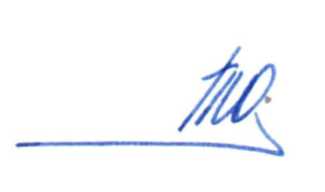 О.Г. Топоров